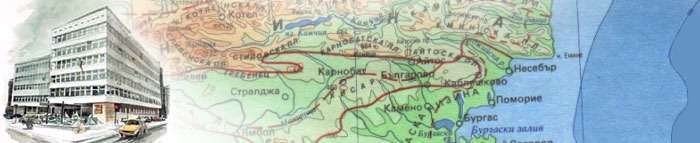 БЮДЖЕТ ЗА 2022 Г. И АКТУАЛИЗИРАНА ПРОГНОЗА ЗА ПЕРИОДА 2023 И 2024 Г. В ПРОГРАМЕН ФОРМАТ НА МИНИСТЕРСТВО НА РЕГИОНАЛНОТО РАЗВИТИЕ И БЛАГОУСТРОЙСТВОТО  СЪДЪРЖАНИЕI. Мисия на Министерство на регионалното развитие и благоустройството…………………………...стр. 2 II. Организационно развитие и капацитет…………………………………………………………….…. стр. 2     IІІ. Области на политики ………………………………………………………………………………..… стр. 3IV. Основни параметри на бюджета за 2022 г. и актуализираната прогноза за периода 2023-2024 г.-стр.17  V. Бюджетна прогноза по програми  ……………………………………………………………….……стр. 251. Бюджетна програма 2100.01.01 …………….………………………………………………….............стр. 25 2. Бюджетна програма 2100.01.02 ………………………………………………………..…....…………стр. 353. Бюджетна програма 2100.01.03 .…………………………………………………………..…….……. стр. 374. Бюджетна програма 2100.02.01 ………………………………………………………………..………стр. 40 5. Бюджетна програма 2100.02.02 ………………………………………………..………………………стр. 616. Бюджетна програма 2100.02.03 …………………………………………………………………..........стр. 68  7. Бюджетна програма 2100.03.00 …………………………………………………………………......... стр. 72МИСИЯ Мисията на Министерство на регионалното развитие и благоустройстовото (МРРБ) е формулирането и провеждането на политика за регионално развитие, която да създава условия за балансирано и устойчиво интегрирано развитие на регионите в Република България, както и превръщането им в по-атрактивни места за живеене и работа чрез подобряване на средата за живеене и бизнес, транспортната  свързаност, достъпа до публични услуги,  повишаване на трудовата заетост и съхраняване на природната среда и опазване на  културната им идентичност.Дирекцията за национален строителен контрол (ДНСК) контролира всички строежи на територията на Република България, действията на общинската администрация и действията на участниците в строителния процес. Началникът на ДНСК провежда държавната политика в областта на националния строителен контрол.Агенция „Пътна инфраструктура” (АПИ) е отговорна за дейностите, свързани с проектирането, строителството, експлоатацията и поддръжката на републиканските пътища извън градовете и при пътните възли. За обезпечаване реализацията на инфраструктурните обекти, в качеството си на заинтересовано ведомство, тя инициира производства по отчуждаване на имоти, попадащи под техните трасета и поддържане на правото на преминаване на пътищата през чужда територия. Поради структурни промени, Агенция по геодезия, картография и кадастър (АГКК) преминава в структурата на Министерския съвет.ОРГАНИЗАЦИОННО РАЗВИТИЕ И КАПАЦИТЕТНякои от функциите на МРРБ водят началото си от Министерство на обществените сгради, пътищата и благоустройството създадено през 1912 г. През  годините министерството многократно е преименувано и реорганизирано. В МРРБ са създадени организационни предпоставки и функционален капацитет за изпълнение на мисията и целите на провежданите политики.Министерството е структурирано в политически кабинет, парламентарен секретар, главен секретар, 1 главна дирекция, 15 дирекции и инспекторат, които подпомагат министъра на регионалното развитие и благоустройството при осъществяване на правомощията му, осигуряват технически дейността му и извършват дейности по административното обслужване на гражданите и юридическите лица.Министърът на регионалното развитие и благоустройството е първостепенен разпоредител с бюджет. Второстепенни разпоредители с бюджет към министъра на регионалното развитие и благоустройството са Агенция „Пътна инфраструктура“(АПИ) и Дирекция за национален строителен контрол (ДНСК). АПИ осъществява своята дейност чрез централна администрация и специализирани звена. Тя отговаря за дейностите, свързани с проектирането, строителството, експлоатацията и поддръжката на републиканските пътища извън градовете и при пътните възли. Като част от основната дейност е и придобиването на земи и поддържане на правото на преминаване на пътищата през чужда територия.С ПМС № 231/31.10.2018 г. за изменение и допълнение на правилника за структурата, дейността и организацията на работа в АПИ е създадено специализирано звено Национално ТОЛ управление, събиращо пътни такси по чл. 10, ал. 1 и 2 от Закона за пътищата, по опериране на Електронната система за събиране на пътни такси по чл. 10, ал. 1 от Закона за пътищата, администриране събирането на пътни такси по чл. 10, ал. 1 и 2 от Закона за пътищата и осъществяване на контрол и надзор върху доставчиците на услуги за електронно събиране на такси за изминато разстояние - националните доставчици на услуги за електронно събиране на такси за изминато разстояние и доставчиците на Европейската услуга за електронно събиране на такси за изминато разстояние (ЕУЕСТ), и върху доставчиците на декларирани данни, с които агенцията има сключени договори.  Агенцията се ръководи от управителен съвет. Управителният съвет се състои от председател и двама членове. Административното ръководство на агенцията се осъществява от главен секретар в съответствие с решенията на управителния съвет. Главният секретар е на пряко подчинение на председателя на управителния съвет на агенцията.Числеността й по щат е 2 417 бройки. Служителите на Агенцията са разпределени в Централната администрация в София (в 14 дирекции, организирани в обща и специализирана администрация) - 355 щатни бройки. Специализираните звена са 27 областни пътни управления – 1080 щатни бройки, Национално Тол управление – 911 щатни бройки и Институтът по пътища и мостове – 68 щатни бройки.ДНСК е юридическо лице със седалище София. ДНСК е второстепенен разпоредител с бюджет към министъра на регионалното развитие и благоустройството и се ръководи и представлява от Началника на ДНСК. ДНСК контролира всички строежи на територията на Република България, действията на общинската администрация и действията на участниците в строителния процес. Извън обхвата на контролната дейност на ДНСК са специалните строежи, свързани с отбраната и сигурността на страната, които се контролират съответно от министъра на отбраната и министъра на вътрешните работи.ДНСК упражнява контрол по спазването на Закона за устройство на територията (ЗУТ) и на нормативните актове по прилагането му при проектирането и строителството, в т.ч. влагането на качествени строителни материали и изделия с оглед осигуряване на сигурността, безопасността, достъпността и другите нормативни изисквания към строежите.Предоставяните услуги от ДНСК са с високо качество, тъй като е въведена „Система за управление на качеството /СУК/ на ДНСК в съответствие с изискванията на международния стандарт БДС EN ISO 9001:2008”. ДНСК е сертифицирана от ОНМI EURO SERT GMBH MAGDEBURG, а през 2017 г. премина към стандарт БДС EN ISO 9001:2015. Въпреки, че сертифицирането по ISO е доброволен акт на различните организации, по този начин, ДНСК демонстрира способността си да предоставя непрекъснато услуги, които да отговарят на клиентските и приложимите нормативни изисквания и се стреми непрекъснато да повишава удовлетвореността на клиентите. Интегрираната система за управление на качеството на ДНСК е със следния обхват:Контрол върху строителните книжа;Дейности по контрол на строителството и ликвидиране на последиците от незаконното строителство;Контрол върху дейността на лицата упражняващи строителен надзор;Обследване на аварии в строителството;Контрол върху ползването на строежите;Въвеждане в експлоатация на строежите.ІІІ. ОБЛАСТИ НА ПОЛИТИКИПолитиките, осъществявани от МРРБ са:2100.01.00 ПОЛИТИКА ЗА ИНТЕГРИРАНО РАЗВИТИЕ НА РЕГИОНИТЕ ЗА ПОСТИГАНЕ НА РАСТЕЖ И ПОДОБРЯВАНЕ КАЧЕСТВОТО НА ЖИЗНЕНАТА СРЕДА2100.01.01 Бюджетна програма „Стратегическо планиране на регионалното и пространственото развитие, децентрализация и териториално сътрудничество“ Структурни звена, участващи в изпълнението на програмата:Главна дирекция „Стратегическо планиране и програми за регионално развитие“;Дирекция „Управление на териториалното сътрудничество“;Дирекция „Устройство на територията и административно-териториално устройство“.2100.01.02 Бюджетна програма „Подобряване на жилищните условия на маргинализирани групи от населението”Структурни звена, участващи в изпълнението на програмата:Дирекция „Жилищна политика“.2100.01.03 Бюджетна програма „Ефективно управление на държавната собственост, държавното участие в търговските дружества и държавни предприятия и развитие на публично-частното партньорство и концесионирането“Структурни звена, участващи в изпълнението на програмата:Дирекция „Държавна собственост“;Дирекция „Търговски дружества и концесии“.2100.02.00 ПОЛИТИКА ЗА ПОДОБРЯВАНЕ НА ИНВЕСТИЦИОННИЯ ПРОЦЕС, ПОДДЪРЖАНЕ, МОДЕРНИЗАЦИЯ И ИЗГРАЖДАНЕ НА ТЕХНИЧЕСКАТА ИНФРАСТРУКТУРА2100.02.01 Бюджетна програма „Рехабилитация и изграждане на пътна инфраструктура“Структурни звена, участващи в изпълнението на програмата:Дирекция „Геозащита и благоустройствени дейности“;Агенция „Пътна инфраструктура“.2100.02.02 Бюджетна програма „Устройство на територията, благоустройство, геозащита, водоснабдяване и канализация“Структурни звена, участващи в изпълнението на програмата:Дирекция „Устройство на територията и административно-териториално устройство“;Дирекция „Геозащита и благоустройствени дейности“;Дирекция „Водоснабдяване и канализация“.2100.02.03 Бюджетна програма „Нормативно регулиране и контрол на строителните продукти и инвестиционния процес в строителството“Структурни звена, участващи в изпълнението на програмата:Дирекция „Технически правила и норми“;Дирекция за национален строителен контрол.2100.03.00 БЮДЖЕТНА ПРОГРАМА „ЕФЕКТИВНА АДМИНИСТРАЦИЯ И КООРДИНАЦИЯ“Структурни звена, участващи в изпълнението на програмата:Инспекторат;Дирекция „Вътрешен одит“;Дирекция „Административно обслужване и човешки ресурси“;Дирекция „Финансово-стопански дейности“;Дирекция „Правна“;Дирекция „Информационно обслужване и системи за сигурност“;Дирекция „Обществени поръчки“;Дирекция „Връзки с обществеността, протокол и международно сътрудничество“.Визия за развитието на политиките Политиката в областта на интегрирано развитие на регионите, ефективно и ефикасно използване на публичните финанси и финансовите инструменти за постигане на растеж и подобряване качеството на жизнената среда е насочена към подобряване качеството на жизнената среда на българските граждани и превръщането на регионите в привлекателно място за инвестиции и бизнес, както и прилагане на целенасочени мерки за подпомагане на регионите изоставащи с развитието си, като се отчитат специфичните им нужди и местния потенциал за развитие.Желаният резултат ще се постигне чрез интегрирани действия в различни области на развитие, насочени в един фокус – сближаване.Сближаването има три аспекта – икономическо, социално и териториално сближаване, както и три нива – европейско – с регионите на ЕС, национално – между българските райони и вътрешно регионално – между общините в отделните райони.МРРБ провежда политика за регионално развитие, която да създава условия за балансирано и устойчиво интегрирано развитие на регионите в България, както и превръщането им в по-привлекателни места за живеене и работа, чрез подобряване на средата за живеене и бизнес, транспортната свързаност, достъпа до публични услуги, повишаване на трудовата заетост и съхраняване на природната среда и опазване на културната им идентичност. Развитието на политиката обхваща и: разработване и изпълнение на система от нормативно регламентирани стратегически документи, в които са формулирани цели и приоритети за устойчиво регионално развитие, с цел постигане на интелигентен, устойчив и приобщаващ растеж и висока заетост в районите и административно – териториалните единици;разработване и прилагане на целенасочени мерки за подпомагане развитието на регионите, изоставащи в развитието си, като се отчитат специфичните им нужди и местния потенциал за развитие;насърчаване на регионалното и местно развитие и подобряване съгласуваността на политиката за регионално развитие с другите структуроопределящи политики;създаване на балансирана, съразмерно развиваща се и устойчива жилищна система чрез осигуряване на условия за достъп до качествени жилища (собствени или наемни), които да задоволяват нуждите на българските граждани; организиране и координация на цялостния процес при изпълнението на проектите и програмите по европейско териториално сътрудничество (вкл. наблюдение, контрол, оценка на риска, оценка на програмите, финансово управление и др.);укрепване на капацитета на структурите по програмите за европейско териториално сътрудничество, в които Република България участва;устойчиво развитие на трансграничните региони в подкрепа на усилията за разширено европейско сътрудничество и интеграция;организиране и координация на цялостния процес при изпълнението на проектите и програмите по европейско териториално сътрудничество (вкл. наблюдение, контрол, оценка на риска, оценка на програмите, финансово управление и др.);укрепване на капацитета на структурите по програмите за европейско териториално сътрудничество, в които Република България участва;координиране изпълнението на Националната програма за енергийна ефективност на многофамилни жилищни сгради (НПЕЕМЖС), която  е насочена към обновяване на многофамилни жилищни сгради, като с нея се цели изпълнение на мерки за енергийна ефективност в многофамилни жилищни сгради.усъвършенстване управлението и разпореждането с имоти - държавна собственост, съобразно конституционните и законоустановени принципи.вземане на адекватни, законосъобразни и своевременни компетентни решения на едноличния собственик на капитала (собственика на над 50% от акциите или дяловете) в търговските дружества, съгласно отрасловата му компетентност, осигуряващи среда за развитието на жизнеспособни предприятия, предоставящи качествени стоки и услуги на потребителите. Стратегически целиСъздаване на условия за постигане на устойчиво интегрирано развитие на районите и общините в страната чрез прилагане на стратегически подход и усъвършенствани правила за планиране, наблюдение и оценка, партньорство, ефективно и ефикасно управление на ресурсите;Ефективно управление и изпълнение на ОПРР 2014-2020 г., укрепване на сътрудничеството и комуникацията с партньорите от ЕС, гарантиране на прозрачност в работата и преодоляване на корупционните практики;Икономическо сближаване в европейски, национален и вътрешнорегионален план, чрез развитие на собствения потенциал на районите и опазване на околната среда;Социално сближаване и намаляване на регионалните диспропорции в социалната сфера, чрез създаване на условия за развитие и реализация на човешкия капитал;Балансирано териториално развитие, чрез укрепване на мрежата от градове-центрове, подобряване свързаността в районите и качеството на средата в населените места;Подпомагане на икономическото и социално развитие на трансграничните региони и намаляване на регионалните различия‚ посредством подобряване на инфраструктурата в граничните райони, опазване на околната среда, насърчаване на сътрудничество между регионите, устойчиво използване на природните и културните ресурси, насърчаване на съвместното трансгранично сътрудничество, разширяване на трансгранични икономически дейности, социалното предприемачество и здравна помощ;Развитие на транснационално и междурегионално сътрудничество в следните приоритети: иновации, околна среда, туризъм, достъпност и устойчиво градско развитие.Обновяване на многофамилни жилищни сгради чрез изпълнение на мерки за енергийна ефективност за осигуряване на по-добри условия на живот и по-високо качество на жизнена среда;Разработване на нов работещ модел на българската жилищна система, в който да бъде намерено трайно решение на основните й проблеми.Усъвършенстване на административно-териториалното устройство на страната, укрепване на местното самоуправление и стимулиране на процеса на децентрализация на основата на достигнатите правни стандарти на Съвета на Европа, включително ефективно прилагане на Стратегията за иновации и добро управление на местно ниво на Съвета на Европа.Оперативни целиСъздаване на стратегическа планова и нормативна база за намаляване на междурегионалните и вътрешнорегионалните различия в нивата на икономическо, социално и териториално развитие на районите и доближаване до средните нива в ЕС; Създаване на стратегическа планова и нормативна база за намаляване на междурегионалните и вътрешнорегионалните различия в нивата на икономическо, социално и териториално развитие на районите и доближаване до средните нива в ЕС;Повишаване качеството на живот с оглед преодоляване на отрицателните демографски тенденции и използване потенциала на градовете за балансирано развитие на цялата територия на страната;Повишаване на качеството на живот, социално включване, и подобряване на  екологичната среда, чрез благоустрояване на физическата среда в градовете;Намаляване броя на преждевременно отпадналите от училище, чрез инвестиции в образователна инфраструктура в градовете;Социално приобщаване, чрез инвестиции в социална, спортна и културна инфраструктура в градовете;Повишаване на здравния статус на населението, чрез модернизация на здравната инфраструктура;Насърчаване на регионалния туризъм, чрез опазване, популяризиране и развитие на културното и природно наследство;Създаване и поддържане на подходящи механизми за договаряне на средствата по програмите за ЕТС 2014-2020 без риск за бюджета и с оглед усвояване в максимална степен на предоставените средства;Разработване и текущо оптимизиране на системите за управление и контрол на програмите за ЕТС за периода 2014-2020 и подобряване на административния капацитет за тяхното управление;Разработване на опростени административни процедури за изпълнението на проектите с цел ускоряване процеса по усвояване на средства и намаляване на административната тежест за бенефициентите;Усъвършенстване на съществуващите информационни системи за наблюдение и контрол, въвеждане и управление на електронното отчитане на проектите;Стартиране на процеса за подготовка на проекти на програмите за трансгранично сътрудничество за програмен период 2021-2027;Осигуряване на повишени експлоатационни качества на жилищата и комфорт на обитаване, повишаване на енергийната ефективност на жилищните сгради, намаляване на емисиите на парникови газове (CO2 и еквивалентни), икономия на потребление на енергия в обновените жилищни сгради.Разработване и координация на изпълнението на Националната жилищна стратегия на Република България.Полза/ефект за обществотоПодобряване качеството на живот в районите и общините в страната при осигуряване по-висока добавена стойност на инвестициите за регионално и местно развитие;Постигане на сближаване на нивата на икономическо и социално развитие на българските региони и на страната като цяло с нивата в рамките на ЕС;Намаляване на вътрешнорегионалните различия чрез подпомагане на изоставащите в развитието си райони;Повишаване ефективността на политиката за регионално развитие на основата на системен мониторинг и оценка на изпълнението на стратегическите документи;Развитие и модернизация на инфраструктурата, създаваща условия за растеж и заетост;Стимулиране на вътрешното сближаване в рамките на градските ареали, с което се цели подобряване на положението в областите (с действия, свързани с рехабилитацията на физическата среда);Осигуряване на равни възможности за икономическо развитие, ефективно използване на местния потенциал за развитие и достъп до икономически ресурси, по-висок жизнен стандарт и благоприятни условия за живот във всички райони за планиране, противодействие на специфичните проблемни ситуации в районите за целенасочено въздействие и като цяло доближаване до стандартите на развитие с регионите на ЕС;Повишена осведоменост, относно устойчивото използване на природните ресурси, намаляване на замърсяването в регионите, като се финансират проекти на общини, публични организации и институции, свързани с използването на природните ресурси, опазването на околната среда, намаляване на замърсяването, защита при бедствия и аварии;Икономия на потребление на енергия в обновените жилищни сгради;Подобряване на материалната база и техническото оборудване в детските градини, училищата и висшите учебни заведения;Реконструирани/възстановени културни и исторически обекти;Население, възползващо се от мерки за защита от наводнения или горски пожари;Младежи, включени в схеми за младежко предприемачество и инициативи;Участници в инициативи за обучение и квалификация.Намаляване разходите за отопление на домакинствата;Подобрена жилищна инфраструктура и промяна в облика на градовете;Спестени емисии на парникови газове (СО2), по-чиста околна среда;Удължаване на живота на сградите и съответно повишаване на цената им;Стимулиране на бизнеса и повишаване на заетостта;Установяване на традиции в управлението на етажната собственост;Постигане на обществена осведоменост за начините за повишаване на енергийната ефективност.Продължаване на процеса на реформиране на административно-териториалното устройство за изграждане на жизнени и устойчиви административно-териториални единици и оптимизиране на критериите и показателите за категоризацията на административно-териториалните и териториалните единици;Укрепване на местното самоуправление и стимулиране процеса на децентрализация на основата на достигнатите правни стандарти на Съвета на Европа, партньорството, гражданското участие и сътрудничеството на областите и общините с централната власт, неправителствените организации и частния сектор; Стимулиране на приложението и разпространение на добри практики, свързани с прилагането на Стратегията за иновации и добро управление на местно ниво на Съвета на Европа.Взаимоотношения с други институции, допринасящи за изпълнение на политикатаЕвропейска комисия;ИА „Одит на средствата от ЕС”;Управляващи органи и национални партниращи органи;Министерства;Областни администрации и общини;Сдружения на собствениците;Образователни и културни институции;Национален статистически институт;Неправителствени организации;Българска банка за развитие;Национално сдружение на общините в Република България и др.Показатели за полза/ефект и целеви стойности* Предвижда се през 2022 г. да бъде разработена нова  Пътна карта за реализиране на регионалната политика с цел създаване на условия за балансирано териториално развитие, чието  изпълнение да стартира през  2023 г. **Целевите стойности са определени в одобрените от ЕК програмни документи за целия период на изпълнение на програмите, като са актуализирани съгласно последното изменение на програмите с Република Турция и Република Сърбия. Описание на показателите за полза/ефектПървият показател е свързан с работата на ГД СППРР в областта на стратегическото планиране на регионалното развитие и обхваща всички дейности, които дирекцията извършва в тази сфера. Целта е до края на 2022 г. да се достигне 100% изпълнение. Предвижда се през 2022 г. да бъде разработена нова Пътна карта за реализиране на регионалната политика с цел създаване на условия за балансирано териториално развитие, чието  изпълнение да стартира през 2023 г. и до края на 2024 г. да бъдат изпълнени 30% от дейностите, които ще бъдат заложени в нея.Вторият показател е свързан с изпълнението на ОПРР 2014-2020 г. Една от основните цели на ОПРР 2014-2020 г. е именно намаляване на вътрешната миграция на населението в България. Целта е делът на мигриралото население между областите в страната и по-конкретно към София и останалите големи градове да намалява, защото чрез проектите по ОПРР 2014-2020 г. се създават условия за задържане на населението в градовете/областите. Същевременно формулировката на показателя (дял на мигриралото население – вътрешна миграция от общия брой на населението, а не абсолютната стойност на мигриралото население) преодолява зависимостта между намалението на миграцията и общото намаляване на населението в България. Тъй като върху намалението на вътрешната миграция на населението влияят много фактори, оценката на въздействието на ОПРР 2014-2020 г., предвидена да се проведе през периода 2021-2022 г. ще оцени приноса на програмата за изменението на този индикатор. Също така, през 2021 г. ще се извърши преброяване на населението в България, което ще даде по-изчерпателна представа за процесите на миграция в България. Текущите данни за този индикатор са публични и официални от интернет-страницата на НСИ. Към 31.12.2019 г. общия брой на населението на страната е 6 951 482 души, броя на мигриралото население вътре в страната е 168 120 души (изселени), а делът на мигриралото население (вътрешна миграция) е 2,04%.Информация за наличността и качеството на даннитеИнформация за напредъка по изпълнението на показателите се събира на основата на данни от МРРБ, Националния статистически институт, Евростат, административната статистика на Агенцията по заетостта и други официални източници на информация, информационни системи на отделните програми, доклади за напредъка на проектите по отделните проекти, годишните доклади за изпълнението на програмите и др. Визията за развитието на политиката е тясно обвързана с мерките и с приоритетите на министерството, съгласно стратегическите документи в областта на регионалното развитие, модернизация на пътната инфраструктура и водния сектор, в областта на реализацията на дейностите по благоустройството и геозащитата. Една от главните цели е до 2025 г. България да има устойчива пътна мрежа, интегрирана в Европейската транспортна система с оглед ускоряване икономическото развитие на страната ни. Основен приоритет е България да стане привлекателен транспортен хъб.Изпълняваната от МРРБ политика, е разработена и хармонизирана съгласно Приложение № 4: Транспорт и Приложение № 12: Регионално развитие от Споразумението за съвместно управление на Република България в период 2021 г. – 2025 г., като ще започне изпълнението по конкретните мерки и основни приоритети. За постигане на целите на политиката, в среднасрачен план, е осигурено необходимото финансиране за изпълнениена тези мерки.Съгласно регламент (ЕС) №1315/2013 на Европейския парламент и на съвета на от 11 декември 2013 година, относно насоките на Съюза за развитието на трансевропейската пътна мрежа и за отмяна на Решение № 661/2010/ЕС, последно обновен с Делегиран регламент (ЕС) 2019/254 на Комисията от 9 Ноември 2019 г., са описани и зададени общите срокове и критерии за развитие на основната и широкообхватна (разширената) трансевропейска транспортна мрежа.Ефективното поддържане, модернизация и развитие на транспортната инфраструктура е приоритет, включващ конкретни цели и мерки за реализирането му.От основно значение ще бъде доизграждането на магистрални пътища по най-важните направления на страната. Досега изградените магистрали се намират основно в южната част на страната, поради което завършването на магистрала „Хемус“ ще има изключително значение за развитието на икономиката на Северна България и целия транспортен сектор. В тази връзка продължава изграждането и завършването в цялост по направлението „Видин-Ботевград“, което ще доведе до развитието на икономиката в северозападната част на страната.Завършването на АМ „Струма“, като част от Ориент/Източно-средиземноморския коридор от основната TEN-T мрежа, предлага най-краткия маршрут за връзка между р. Дунав и Егейско море и има важна роля за връзката между България, Румъния и Гърция. Не на последно място ще се подобрят условията и предпоставките за повишаване на пътната безопасност и опазване на околната среда. Като част от пътните артерии, автомагистралните и скоростни трасета имат голяма значение за интегрирането на Националната транспортна инфраструктура в Европейската транспортна система. Продължаване на дейностите по доизграждане на АМ „Европа“, което ще доведе до   подобряване на връзката с Република Сърбия и западните части на Балканския полуостров. Проект от транспортната инфраструктура от взаимен интерес за Република България и Република Северна Македония е изграждането на модерно трасе по направлението Гюешево - Кюстендил - Дупница, с което ще се осигури комфортна връзка между Трансевропейски транспортен коридор „Ориент/Източно Средиземноморски“ (АМ „Струма“) и границата с Република Северна Македония при ГКПП Гюешево. Пътната отсечка ще обслужва транзитно преминаващия вътрешен и международен тежкотоварен трафик от България към Северна Македония, Албания и Адриатика и ще предостави достъп от Западна Европа към пристанищните градове Варна и Бургас. Скоростната отсечка по направлението „Гюешево – Кюстендил – Дупница“  е алтернативно трасе на път I-6 Граница Северна Македония - о.п. Кюстендил - Перник и път II-62 О.п. Кюстендил - о.п. Дупница - Самоков. В резултат на идейно проектиране, което предстои да бъде възложено, ще бъдат проучени вариантите за възможно трасе. След определянето на целесъобразно трасе от технико-икономическа и екологична гледна точка, ще бъде възложено и извършено същинското техническо проектиране. Реализацията на скоростната отсечка следва да се завърши до 2030 г., с оглед  задълженията на Република  България по европейските регламенти и директиви за транспортна свързаност.По направление Пловдив - Смолян е предвидено изготвяне на прединвестиционно проучване за скоростно трасе и изработване на технически проект за изграждане на трета лента на път II-86 Асеновград – Смолян в три участъка. Развитие при изграждането по вертикалните направления север-юг: - Русе-Велико Търново – граница Република Гърция и Турция по направлението на основната Транс-европейска пътна мрежа;- АМ „Черно море“ - продължаване на дейностите по проектиране и осигуряване на необходимата проектна готовност за стартиране на строителство в участъка Варна-Бургас и паралелен анализ с нейното продължаване в посока транспортна свързаност север с Република Румъния и посока юг с Република Турция. Предвижда се изграждане на ново мостово съоръжение над Варненско – Белославското езеро (алтернатива на Аспарухов мост) и тунелно преминаване през Стара планина.- Подобряване на пресичането през Стара планина по маршрута Монтана – София чрез изграждане на тунел под прохода Петрохан. Доизграждането на магистралните и скоростни трасета ще допринесе до затваряне на автомагистралния пръстен на Република България, респективно допълването и разширяването в хоризонтално и вертикално отношение ще доведе до подобряване на транспортната свързаност в страната и връзката със съседните държави. Ще продължат усилията за подобряване на свързаността с Румъния, чрез изграждането на нови мостови съоръжения над р. Дунав чрез сключване на Спогодба за подобряване транспортната свързаност между двете държави.Развитие при проектирането и изграждането на обходни/околовръстни пътища в градовете  София, Пазарджик, Пловдив, Плевен, Чепеларе, Провадия, Бургас, Петрич, Плевен, Павликени. Подобряване на свързаността и достъпността до TEN-T мрежата за товари и пътници чрез мерки, финансирани от фондовете на ЕС, чрез дейности по строителство, реконструкция и основен ремонт на първокласни, второкласни и третокласни пътища (извън Трансевропейската транспортна мрежа), които обслужват вътрешно-регионални връзки и осигуряват възможности за развитие на специфичния икономически потенциал, чрез връзка и достъп до TEN-T мрежата. Също и подобряване на съществуващата пътна инфраструктура чрез осигуряване на дейности по основен ремонт и текущо поддържане на републиканската пътна мрежа. Освен към подобряване на качеството на наличната транспортна инфраструктура, АПИ ще продължи работата по внедряване на интелигентни транспортни системи в сектора, както и по въвеждане на цифрово предаване на информация за товарни превози, което ще допринесе за намаляване на административната тежест и подобряване на логистичните операции.АПИ изпълнява дейности по подобряване ефективността на въведения модел за таксуване за ползване на републиканската пътна мрежа – чрез въвеждане на смесена система: електронна винетка за леки автомобили и ТОЛ такса за изминато разстояние за тежкотоварните автомобили. В средносрочната прогноза основните дейности за изпълнение на целта са проектиране, изграждане и въвеждане на електронна система за събиране на таксите за ползване на републиканската пътна мрежа на база изминато разстояние за превозни средства с обща технически допустима максимална маса над 3,5 т. (ТОЛ) и на база  време за леки автомобили с обща технически допустима максимална маса до 3,5 т. (електронна винетка). От 1 януари 2019 г. започна поетапното въвеждане на ТОЛ системата с въвеждането на т.нар. „електронна винетка“ за леките автомобили, а от 01.03.2020 г. се тарифират и товарните автомобили над 3.5 т. Развитието на политиката е свързано с дейностите по събиране на пътни такси, при прилагане на принципите „Ползвателят плаща“ и „Замърсителят плаща“. Ключова дейност в процеса е осъществяването на ефективен контрол върху ползвателите на платената пътна мрежа. През 2022 г. се предвижда актуализиране на размера на тол таксите и определяне на размер за тол такси за пътища II– ри клас. С проекта на постановление на Министерския съвет се цели актуализиране на размера на таксата за изминато разстояние - тол такса за пътни превозни средства по чл. 10б, ал. 3 от ЗП. По този начин ще бъде реализирана целта относно постигане на по-справедливо разпределение на разходите за изграждане на нова и поддръжка на съществуващата пътна инфраструктура в страната в съответствие с принципите „ползвателят/замърсителят плаща“.Други стратегически цели, които се изпълняват по политиката са свързани с:Развитието на политиката е обвързано с дейности, касаещи подпомагане на процеса на наблюдение и контрол, свързани със стратегическото планиране на инфраструктурни проекти. Целта е да бъде осигурена в максимална степен техническата документация, преди одобрението на проектите от Националния експертен съвет по устройство на територията и регионалната политика към МРРБ. През периода се предвижда продължаване на започналите в предходни години дейности, насочени към подкрепа на общинските администрации за подобряване състоянието на общинските пътища и на транспортната достъпност до и в населените маста. По одобрена Методика за приоритизиране на благоустройствени проекти, предложени от общинските администрации в Република България (Методиката) се анализират и приоритизират обекти, които са с социална значимост, подобряват достъпа до и в населените места и социалните услуги на територията на общините, както и подобряват техническите характеристики, сигурността и безопасността на общинските пътища и улична мрежа. Със Закона за пътищата на Министерството на регионалното развитие и благоустройството е възложено нормативното актуализиране на списъка на общинските пътища, което е база за осигуряване на необходимата правна основа за трасета от общинските пътища, за които общините могат да кандидатстват за финансиране за подобряване на техническото и експлоатационното им състояние.Предвижда се продължаване на дейността по поддържане/допълване на базата данни за състоянието на утвърдените общински пътища (съгласно Решение № 236/2007 г. на Министерския съвет за утвърждаване на списък на общинските пътища и последващи негови изменения и допълнения) и съоръженията към тях, която ще бъде основа за последващи инвестиционни инициативи на общинските администрации за развитието на общинската пътна мрежа, осигуряване на качествена достъпност до населените места в общините и връзките им с общинските  центрове. Геозащитните мерки и дейности за ограничаване на свлачищата, ерозионните процеси по Дунавското крайбрежие и абразионните процеси по Черноморското крайбрежие, както и дейностите по регистрирането и мониторинга на свлачищните райони в Република България се осъществяват от Министерството на регионалното развитие и благоустройството. Основен приоритет е създаване на устойчива политика за здравословна околна среда, опазване и оползотворяване на природните ресурси чрез превенция и ограничаване на свлачищните процеси, на абразионните процеси по Черноморското крайбрежие и на ерозионните процеси по Дунавското крайбрежие. Свлачищата, ерозията по Дунавското крайбрежие и абразията по Черноморското крайбрежие са част от общите геодинамични процеси, които представляват основни елементи на геоложката опасност на страната. Разрушителният ефект на тези процеси и явления се увеличава рязко през последните години поради комплексното взаимодействие на природни и техногенни фактори, включващи промените в климата, урбанизиране на териториите, незаконно строителство и др., поради което е акцентирано през предстоящия период на изпълнението на превантивни мерки и дейности.  МРРБ провежда държавната политика в отрасъл ВиК, като целта е да се постигне финансово, технически и  екологично устойчив ВиК отрасъл, който предоставя ВиК услуги с високо качество на социално поносими цени, в съответствие с националното законодателство и европейските директиви в областта на водоснабдяването, отвеждането и пречистването на водите. Политиката е свързана и с дейности за управление, поддържане и изграждане на ВиК инфраструктура, с цел осигуряване на съответствие с директивите на Европейския съюз в областта на водите и устойчивост при предоставяне на ВиК услугите.Със Закона за устройство на територията е нормативно възложено на Министерството на регионалното развитие и благоустройството извършване на дейности по регистриране и мониторинг на свлачищните райони в страната и на районите с ерозионни и абразионни процеси по Дунавското и Черноморското крайбрежие като превантивни мерки, координацията между отделните ведомства, както и осъществяване на геозащитни мерки и дейности за ограничаване на свлачищата, ерозионните процеси по Дунавското крайбрежие и абразионните процеси по Черноморското крайбрежие.През периода се предвижда и продължаване на подкрепата на общинските администрации във връзка със започнати в предходни години геозащитни дейности и обекти, свързани с проявени свлачищни и абразионни процеси, както и нови такива, избрани по определени критерии.Други основни приоритети за изпълнение на политиката са: Осигуряване и поддържане в национален мащаб на актуални и качествени пространствени данни, съответстващи на световните и европейски стандарти, за обезпечаване нуждите на всички потребители, подобряване на инвестиционния процес и създаване на основа за устойчиво интегрирано регионално развитие.Целта на политиката по регулиране и контрол върху проектирането и строителството е да се осигури изпълнение на строежи, гарантиращи безопасни и здравословни условия в икономически обоснован експлоатационен срок. ДНСК контролира всички строежи на територията на Република България, действията на общинската администрация и действията на участниците в строителния процес. ДНСК упражнява контрол по спазването на Закона за устройство на територията (ЗУТ) и на нормативните актове по прилагането му при проектирането и строителството.Качество на регулаторната рамка - инструмент за повишаването на икономическия растеж, подобряване ефективността на публичния сектор и повишаване на доверието между гражданите, бизнеса и институциите. Коректното регулиране и насърчаването на нови регулаторни подходи ще бъде ключово през следващия период:- Интелигентна регулаторна политика;- Административен контролСтратегически и оперативни целиЕфективното поддържане, модернизация и развитие на транспортната инфраструктура; Внедряване на интелигентни транспортни системи; Подобряване на качеството на жизнената среда;Превенция и ограничаване на свлачищните процеси на територията на страната и на ерозионните и абразионни процеси по Дунавското и Черноморското крайбрежие;Нормативна и приложна дейност в областта на пътната инфраструктура;Изпълнение на обекти за осигуряване на транспортна достъпност  на населените места и развитие и модернизация на комуникационно-транспортната система на общините;Изпълнение на превантивни мерки и дейности за ограничаване на свлачищата, ерозионните процеси по Дунавското крайбрежие и абразионните процеси по Черноморското крайбрежие с оглeд прeдотвратяване на аварии и щети;Постигане на финансово, технически и  екологично устойчив ВиК отрасъл, който предоставя ВиК услуги с високо качество, в съответствие с националното законодателство и европейските директиви в областта на водоснабдяването, отвеждането и пречистването на водите. Съответствие с европейските директиви в областта на питейните и отпадъчните води;Съответствие с европейските директиви в областта на питейните и отпадъчните води;Повишаване ефективността на инвестициите чрез планиране на регионално ниво;Повишаване ефективността при предоставяне на „ВиК“ услугите; Рехабилитация и реконструкция на съществуващите водоснабдителни системи за питейна вода;Подобряване на качеството на питейната вода;Отвеждане на отпадъчните води от населените места и пречистването им;Гарантиране на устойчиво развитие на територията на Република България като национално богатство, създаване на благоприятни условия за устойчиво и балансирано икономическо развитие, изграждане, ползване и опазване на хармонична и достъпна среда за живеене, труд и отдих, опазване на околната среда и културно-историческото наследство;Създаване на устройствена основа за изграждането на обекти с национално значение/национални обекти, за обекти с обхват повече от една област и обекти на транспортната техническа инфраструктура;Усъвършенстване на нормативната уредба в сферата на устройството на територията и  изграждането и поддържане на техническата инфраструктура и геозащитата;Гарантиране на устойчиво строителство на територията на Република България чрез създаване на нормативни условия за проектиране, изпълнение и поддържане на безопасни, енергоефективни и достъпни строежи (сгради и строителни съоръжения) и въвеждане и прилагане на европейските регламенти, директиви и стандарти в областта на строителството;Създаване на условия за свободно движение на строителните продукти на пазара за влагането им в строежите при осигуряване изпълнението на основните изисквания към строежите.Засилен контрол върху строежите, попадащи в обхвата на контролната дейност на ДНСК, на територията на Република България и върху действията на общинската администрация и на участниците в строителния процес. Ограничаване на последствията от извършеното незаконно строителство и осъществяване на превантивен контрол за недопускане на нарушения на нормативната уредба по устройство на територията;Разработване и управление на техническата нормативна уредба за проектиране, изпълнение и поддържане на строежите, хармонизирана с европейското техническо законодателство, в т.ч. с европейските регламенти, директиви и стандарти, свързани с удовлетворяването на основните изисквания към строежите по чл. 169, ал. 1 от Закона за устройство на територията: носимоспособност, пожарна безопасност, хигиена, здраве и околната среда, достъпност и безопасна експлоатация, защита от шум, икономия на енергия и топлосъхранение, енергийна ефективност, устойчиво използване на природните ресурси, в рамките на икономически обоснован експлоатационен срок;Осигуряване и управление на система за оправомощаване и ефективен контрол върху дейността на лицата, извършващи оценяване на строителните продукти; Защита на националните интереси и отразяването на специфични национални условия при създаването на европейските законодателни актове, свързани със строителните продукти и създаване на национални изисквания за тяхното влагане в строежите на Република България.Осигуряване на актуална информация за националните изисквания към строителните продукти в зависимост от предвидената им употреба.Гарантиране на устойчиво строителство на територията на Република България чрез създаване на нормативни условия за проектиране, изпълнение и поддържане на безопасни, енергоефективни и достъпни строежи (сгради и строителни съоръжения) и въвеждане и прилагане на европейските регламенти, директиви и стандарти в областта на строителството;Създаване и управление на техническата нормативна уредба за проектиране, изпълнение и поддържане на строежите, хармонизирана с европейското техническо законодателство, в т.ч. с европейските регламенти, директиви и стандарти, свързани с удовлетворяването на основните изисквания към строежите по чл. 169 от Закона за устройство на територията: носимоспособност, пожарна безопасност, хигиена, здраве и околната среда, достъпност и безопасна експлоатация, защита от шум, икономия на енергия и топлосъхранение, устойчиво използване на природните ресурси, в рамките на икономически обоснован експлоатационен срок; Създаване на условия за влагане в строежите на строителни продукти, осигуряващи изпълнението на основните изисквания към строежите, чрез управление на националната система за оценяване на строителните продукти и определяне на национални изисквания за тяхната употреба;Осигуряване и управление на система за оправомощаване и ефективен контрол върху дейността на лицата, извършващи оценяване на строителните продукти; Защита на националните интереси и отразяването на специфични национални условия при създаването на европейските законодателни актове, свързани със строителните продукти и създаване на национални изисквания за тяхното влагане в строежите на Република България. Осигуряване на актуална информация за националните изисквания към строителните продукти в зависимост от предвидената им употреба, заложени в програмния формат на бюджета на МРРБ за разглеждания период.Осигуряване изпълнението на строежи, гарантиращи безопасни и здравословни условия в икономически обоснован експлоатационен срок. ДНСК контролира всички строежи на територията на страната, действията на общинската администрация и действията на участниците в строителния процес. Контрол по спазването на Закона за устройство на територията (ЗУТ) и на нормативните актове по прилагането му при проектирането и строителството, в т.ч. влагането на качествени строителни материали и изделия с оглед осигуряване на сигурността, безопасността, достъпността и другите нормативни изисквания към строежите. Полза/ефект за обществотоЗначение на инфраструктурата за стимулиране на икономическото възстановяване. За да бъде осигурена конкурентоспособността в непрекъснато глобализиращ се пазар е важно да се обърне внимание на нуждата от ново развитие на инфраструктурата, като същевременно се опазват наличните, но остаряващи активи на пътната инфраструктура, много от които се нуждаят от подмяна, актуализиране/подобряване или ремонт.Намаляване на бедността чрез развитие на транспорта, осигуряващо социално включване. Подобряване на свързаността между изостаналите райони и националните, регионални или глобални пазари. Това ще бъде постигнато чрез свързването на местните пътни мрежи с главната система от магистрали, като по този начин ще бъдат свързани бедните региони с икономическите центрове.  Значението на привеждането на инфраструктурата в добро работно състояние за устойчивост и създаването на работни места. Оптимизиране на разходите предназначени за републиканската пътна мрежа, чрез провеждане на политика, стимулираща въвеждането на съвременни, високоефективни технологии и решения по тяхното управление, поддържане, ремонт и строителство.Постигането на високи нива на безопасност като функция от цялостния процес по планиране- изграждане-поддържане на пътната инфраструктура. Устойчивата пътна безопасност формулира принципите и изискванията за пътната инфраструктура, насочени към ограничаване на транспортния травматизъм и в тази връзка пътната инфраструктура трябва да удовлетворява четири основни принципа: функционалност, хомогенност, предвидимост и толерантност. За постигане на устойчиви резултати е от особено значение прилагането на планирана и системна „грижа“ по поддържане на пътната инфраструктура. Интегриране на националната пътна мрежа с европейската транспортна  инфраструктура;Осигуряване на дългосрочен финансов източник за реализиране на изграждането и поддържането на пътната инфраструктура върху цялата територия на страната;Осигуряване на актуална нормативна база в областта на пътното дело;Постигане на устойчива и достъпна общинска пътна мрежа;Качествено транспортно обслужване по републиканските пътища с регионално значение и общинските пътища;Повишаване на сигурността на обитаване на населените места в свлачищни райони и в райони, подложени на абразионни процеси по Черноморското крайбрежие и на ерозионни процеси по Дунавското крайбрежие;Възстановяване и защита на техническата инфраструктура и терените, засегнати и застрашени от свлачища, абразия по Черноморското крайбрежие и ерозия по Дунавското крайбрежие;Реализация на инвестиционните намерения и подобряване на инвестиционния климат;Устойчиво и балансирано социално-икономическо развитие;Опазване на околната среда; Опазване на обектите на културно-историческото наследство;Изграждане, ползване и опазване на хармонична и достъпна среда за живеене, за труд и за отдих за цялото население, включително за хората с увреждания;Изграждане и развитие на техническата инфраструктура и за благоустрояване на урбанизираните територии (населени места и селищни образувания);Подобряване качеството на питейните води;Непрекъснатост на водоснабдяването;Увеличаване на процента на отведените и пречистени отпадъчни води;Приходите от пътни такси са финансов инструмент за постигането на икономическа ефективност чрез поддръжка, модернизация и развитие на пътната инфраструктура и са мотив за законодателни предложения във връзка с прилагане и разработка бъдещи инвестиционни проекти;Успешното изпълнение на целите ще създаде условия за европейското развитие на страната, в т.ч. на отрасъл „Строителство”, и за интегрирането на принципите за балансирано устойчиво развитие на националната територия. Те са важни предпоставки за повишаване на инвестиционния интерес към България, а оттам и за постигане на стабилен икономически растеж и конкурентоспособност на българските предприятия. Подобряването на строителния инвестиционен климат и привличането на чуждестранни инвеститори са тясно свързани с регулирането и усъвършенстването на нормативната уредба за изграждане на строежите, вкл. за изграждане на обекти на транспортната, енергийната, водоснабдителната и съобщителната инфраструктура. Изпълнението на посочените по-горе цели и предвидените мерки за тяхното изпълнение създават предпоставка и са условие за създаване на благоприятна и здравословна среда с оглед гарантиране на живота и здравето на хората и опазване на околната среда и водите.Броят на поддържаните валидни сертификати, издадени на производители на строителни продукти, от лица за оценяване на строителни продукти е ключов показател за състоянието на пазара на строителни продукти и за качеството на предлаганите строителни продукти на потребителите. Чрез сертификацията се създават условия за влагане в строежите в България на строителни продукти, които осигуряват основните изисквания към строежите по чл. 169 от ЗУТ.Нарастването на броя на издадените сертификати е гаранция за увеличаване на качеството на строежите през целия им жизнен цикъл чрез поддържане на постоянството на експлоатационните показатели на строителните продукти, които са вложени в тях.Недопускане въвеждането в експлоатация на строежи от първа, втора и трета категория, изпълнени в нарушение на изискванията на чл.169, ал.1, ал.2 и ал.3 от ЗУТ, със строителни продукти несъответстващи на съществените изисквания към строежите, без да е упражняван строителен надзор, в нарушение предвижданията на ПУП и др.;Спиране и премахване на незаконни строежи и забрана ползването на строежи, които не са въведени в експлоатация по нормативно установения ред за строежи от първа, втора и трета категория се извършва от ДНСК;Усъвършенстване управлението и разпореждането с недвижими имоти, съобразно конституционно и законно установените принципи;Създаване на нужните предпоставки за гарантиране собствеността на физическите и юридически лица;Усъвършенстване управлението и разпореждането с недвижими имоти, съобразно конституционно и законно установените принципи;Съкращаване на времето и разходите за реализиране на сделки;Подобряване на пазарите на земеделска земя; Улесняване на достъпа до кредити;Стимулиране на чуждите инвеститори;Взаимоотношения с други институции, допринасящи за изпълнение на политикатаМинистерски съвет, министерства;Областни и общински администрации;Структури в МРРБ, „Геозащита” ЕООД – Варна, Плевен и Перник;Комисията за енергийно и водно регулиране;В и К дружества, Асоциации по ВиК и др.Показатели за полза/ефект и целеви стойности		* Целевата стойност на показател „Завършен пътен обект и/или благоустройствен обект“ е на база издадено Разрешение за ползване/Удостоверение за въвеждане в експлоатация. ** Стойността на показател „Завършени геозащитни обекти“ е на база завършени обекти, въведени в експлоатация с Разрешения за ползване на обекти или % от обекти (за обекти в процес на изпълнение).Мотиви за промяна в целевата стойност на индикатори, утвърдени с РМС №963/2020 г.:С оглед изпълнение на нормативно възложените функции на МРРБ за извършване на превантивни дейности по регистриране и мониторинг на свлачищни райони на територията на Република България съгласно чл. 95, ал. 1 от ЗУТ,  в т.ч. на абразионните и ерозионните процеси по Черноморското и Дунавското крайбрежие, като превантивни мерки за предотвратяване на аварии и щети, които се осъществяват от МРРБ чрез Държавното дружество за геозащита и неговите клонове приоритетно са увеличени финансовите средства за този вид дейност, като е предвидено да се увеличи контролирана свлачищна територия чрез извършване на мониторинг, като показател „Контролирана свлачища територия“ от 800 ха на 1000 ха за 2022 г. и за 2023 г. за сметка на показател „Бегоукрепени участъци“, който се оптимизира, като се изменя мерната единица от метри в бр./% и се залагат за 2022 г. 5 бр. обекти, за 2023 г. – 4 бр. обекти и за 2024 г. – 4 бр. обекти.Мониторингът на свлачищните райони е приоритет на МРРБ, поради което през 2021 г. са изградени нови контролно-измервателни системи за мониторинг на 26 свлачищни райони на територията на страната по процедура за предоставяне на безвъзмездна финансова помощ BG16M1OP002-4.003 „Превенция и противодействие на свлачищните процеси за ограничаване на риска от тях (вкл. по републиканска пътна мрежа), по приоритетна ос 4 „Превенция и управление на риска от наводнения и свлачища“ на Оперативна програма „Околна среда 2014-2020 г.”, в рамките на проект „Превантивни дейности чрез изграждане/ възстановяване на контролно-измервателни системи в регистрирани свлачищни райони“.През 2022г. и 2023 г. се предвижда да бъдат заложени измервания на новоизградените/възстановени през 2021 г. контролно-измервателни системи и мониторинг на допълнителни 26 свлачища, поради което посоченият показател за контролирана свлачищна територия се увеличава.Промяната в целевата стойност на показател „Поддържане на валидни сертификати, издадени на производители на строителни продукти, от лица за оценяване на строителни продукти“ се дължи на: Процесът на оценяване на строителни продукти, издаването и поддържането на сертификати от лица за оценяване на строителни продукти, е обхванат от Регламент (ЕС) № 305/2011 на Европейския Парламент и на Съвета от 9 март 2011 година за определяне на хармонизирани условия за предлагането на пазара на строителни продукти и за отмяна на Директива 89/106/ЕИО на Съвета и на Наредба № РД-02-20-1 от 2015 г. за условията и реда за влагане на строителни продукти в строежите на Република България. (Обн. ДВ. бр. 14 от 20.02.2015 г.). Към настоящият момент Регламент (ЕС) № 305/2011 е в процес на преработка и промяна на сертификационните критерии, като се очаква до края на 2021 г. да има нов европейски акт, регламентиращ оценяването на строителните продукти. По предварителна информация, получена от Европейската комисия, сертификационните критерии ще бъдат много променени, което ще доведе до намаляване на броя на издадените сертификати.Индикаторът „Поддържане на регулаторна база от технически нормативни актове за обследване, проектиране, изграждане и поддържане на строежите„ осигурява взаимообвързаното прилагане на Закона за устройство на територията (ЗУТ), Закона за енергийната ефективност, Закона за енергетиката, Закона за електроните съобщителни мрежи и физическа инфраструктура, Закона за движението по пътищата, Закона за пътищата и др., както и на актовете по тяхното прилагане, във връзка с изпълнението на основните изисквания към строежите съгласно чл. 169 от ЗУТ и Регламент (ЕС) № 305/2011 на Европейския Парламент и на Съвета от 9 март 2011 година за определяне на хармонизирани условия за предлагането на пазара на строителни продукти, с оглед проектиране, изпълнение и поддържане на безопасни, енергоефективни и достъпни строежи (сгради и строителни съоръжения), което налага включването му в бюджетна прогноза 2022-2024 г.Описание на показателите за полза/ефектПоказател „Завършен пътен обект и/или благоустройствен обект“ е на база издадено Разрешение за ползване/Удостоверение за въвеждане в експлоатация;Показател „Завършени геозащитни обекти“ отразява броя на въведените в експлоатация обекти с издадено Разрешение за ползване или % от обекти, които са в процес на строителство;Показател „Контролирана свлачищна територия“ – отразява площта в хектари (ха), предвидена за режимни изследвания на свлачищните райони на територията на страната, включващи измервания на контролно-измервателни системи в т. ч. на стационарни реперни мрежи;Показател „Подобряване условията на жизнената среда в сградите чрез контрол, осъществяван от ДНСК, гарантиращ безопасно и здравословно обитаване при въвеждане в експлоатация на строежи от I, II и III категория,“ - целева стойност – 100% , представлява съотношение между издадените Разрешения за ползване и постъпилите заявления за издаване на Разрешения за ползване, за които е назначена ДПК;Показател „Гарантиране спазването на нормативните изисквания за сигурност, устойчивост, безопасност и достъпност на строежите чрез повишен контрол върху инвестиционния процес в строителството и действията на общинската администрация“ - изпълнението на целта ще се изчислява като съотношение между броя на издадените административни актове в резултат на осъществен контрол  и броя на извършени проверки на строежи и издадени строителни книжа. Резултатът трябва да клони към min . (1).Информация за наличността и качеството на даннитеИнформация за напредъка по изпълнението на показателите се събира на основата на данни от Националния статистически институт, Евростат и др. официални източници на информация, както и от Поименно разпределение на разходите по задачи/обекти на структурите в МРРБ, архив и регистри на издадените строителни книжа, деловодна система на МРРБ.ІV. ОСНОВНИ ПАРАМЕТРИ НА БЮДЖЕТА ЗА 2022 Г. И АКТУАЛИЗИРАНАТА ПРОГНОЗА ЗА ПЕРИОДА 2023-2024 Г.Описание на приходите МРРБ е администратор на неданъчни приходи като: приходи и доходи от собственост (наеми), държавни такси по Тарифа № 14, таксите по ЗУТ, наложени глоби или имуществени санкции на нарушители на ЗУТ, в общ размер на 990 хил.лв. годишно.Агенция „Пътна инфраструктура“ е администратор на приходи, формирани от неданъчни приходи като: приходи и доходи от собственост /наеми/, държавни такси по Тарифа за таксите, които се събират от Агенция “Пътна инфраструктура”, услуги, тръжни документи и др., глоби и административни наказания. Приходите на АПИ за периода 2022-2024 г. се увеличават спрямо утвърдените със Закона за държавния бюджет на Република България за 2021 г. съответно с 290 млн. лв. за 2022 г. и с по 330 млн. лв. за 2023 г. и 2024 г. Това е в резултат на очакваното нарастване на приходите от държавни такси и по конкретно на тол таксите, като частта на тези от винетни такси е 307,4 млн. лв., от тол такси – 480,0 млн. лв., а от други такси за ползване на пътната мрежа се предвиждат около 41 млн. лв. Очакваните приходи от тол такси по бюджета на МРРБ за 2023 г. и за 2024 г. са в размер на 520 млн.лв. годишно.Актуализирането на размера на таксата за всички пътни превозни средства с обща технически допустима максимална маса над 3,5 тона - такса за изминато разстояние (тол такса) ще окаже икономическо и социално въздействие върху групата заинтересовани страни, които са водачите на пътни превозни средства с обща технически допустима максимална маса над 3,5 тона. Също така ще бъде оказано общо – икономическо въздействие, върху сектор „Транспорт“ и върху различни участници от веригата на добавената стойност.  За гражданите и бизнеса увеличаването  на приходите от пътни такси ще доведе до разходване на повече средства за рехабилитация на пътищата и изграждането на нови, което ще увеличи възможността за по – бързо и по – безопасно придвижване по републиканската пътна мрежа.С промяна на тарифата освен предвиденото увеличаване на събраните приходи, се цели:Актуализиране на размера на тол таксите и определяне на размер за тол такси за пътища II – ри клас - актуализиране на размера на таксата за изминато разстояние - тол такса за пътни превозни средства по чл. 10б, ал. 3 от ЗП. По този начин ще бъде реализирана целта относно постигане на по-справедливо разпределение на разходите за изграждане на нова и поддръжка на съществуващата пътна инфраструктура в страната в съответствие с принципите „ползвателят/замърсителят плаща“. При прилагане на предложения вариант, съобразен с разработените от Световна банка сценарии, ще се доближим максимално до таксите на съседните на Република България страни. На следващо място, ще се уеднакви подходът към ползвателите на платената пътна мрежа в страната – за движение по второкласната пътна мрежа, включена в обхвата на републиканската пътна мрежа, освен лекотоварните ППС, пътна такса ще заплащат и тежкотоварните ППС.Отпадане на категоризацията на пътните превозни средства по Тарифа за таксите, които се събират за преминаване и ползване на републиканската пътна мрежа.Отпадане на облекчения режим на таксуване за пътни превозни средства над 3,5 тона, използващи като единствен източник алтернативно гориво по реда на чл. 27, ал. 2 от Тарифа за таксите, които се събират за преминаване и ползване на републиканската пътна мрежа. По този начин ще бъде спазен основният принцип на ЕС „ползвателят плаща“ и ще бъде увеличен основният приход от пътни такси, чието предназначение е за изграждане/рехабилитация на републиканската пътна мрежа.Приходите на ДНСК се сформират от държавни такси по Тарифа 14 и внесени суми по наказателни постановления, с които от органите на ДНСК са наложени глоби или имуществени санкции на нарушители на ЗУТ, в общ размер на 4,57 млн.лв. годишно.Описание на разходите Описание на източниците на финансиране V. ОПИСАНИЕ НА БЮДЖЕТНИТЕ ПРОГРАМИ ПО ВЕДОМСТВЕНИ И АДМИНИСТРИРАНИ РАЗХОДИ2100.01.01 БЮДЖЕТНА ПРОГРАМА „СТРАТЕГИЧЕСКО ПЛАНИРАНЕ НА РЕГИОНАЛНОТО И ПРОСТРАНСТВЕНОТО РАЗВИТИЕ, ДЕЦЕНТРАЛИЗАЦИЯ И ТЕРИТОРИАЛНО СЪТРУДНИЧЕСТВО“Програмата допринася за изпълнението на мерките от програмата на правителството на Република България по отношение на разработване и приемане на стратегическа рамка за развитие на районите в България, насочена към намаляване на междурегионалните и вътрешнорегионалните различия, ефективно използване на финансовия ресурс за изпълнение на Оперативна програма „Региони в растеж“ (ОПРР) 2014-2020 г., развитие на културно-историческия туризъм на основа на местния потенциал, разработване на стратегически документи, представящи дългосрочна визия за териториалния модел на развитие, участие в процеса на европейското териториално сътрудничество, разширяване на процеса на децентрализация.Цели на бюджетната програмаСтратегически цели: Създаване на стратегическа планова основа и хармонизирана нормативна уредба за интегрирано устойчиво развитие и постигане на интелигентен, устойчив и приобщаващ растеж на българските региони; Икономическо сближаване в европейски, национален и вътрешнорегионален план чрез развитие на собствения потенциал на районите и опазване на околната среда;Социално сближаване и намаляване на регионалните диспропорции в социалната сфера чрез създаване на условия за развитие и реализация на човешкия капитал;Балансирано териториално развитие чрез укрепване на мрежата от градове-центрове, подобряване свързаността в районите и качеството на средата в населените места;Създаване на условия за постигане на устойчиво интегрирано развитие на районите и общините в страната чрез прилагане на стратегически подход и усъвършенствани правила за планиране, наблюдение и оценка, партньорство, ефективно и ефикасно управление на ресурсите.Устойчиво развитие в трансграничните региони в подкрепа на усилията за разширено европейско сътрудничество и интеграция;Ефективно управление и изпълнение на програмите за европейско териториално сътрудничество.Оперативни цели:Повишаване ефективността и ефикасността на изпълнението на документите за регионално развитие на основа на системен мониторинг, оценка и регионална координация на секторните политики и инструментите за развитие; Повишаване на качеството на живот, социално включване, и подобряване на екологичната среда чрез благоустрояване на физическата среда в градовете;Повишаване на енергийната ефективност в публичните сгради и в жилищния сектор;Намаляване броя на преждевременно отпадналите от училище и повишаване на броя на хората с висше образование;Социално приобщаване чрез инвестиции в социална, спортна и културна инфраструктура в градовете;Повишаване на здравния статус на населението чрез модернизация на здравната инфраструктура;Опазване, популяризиране и развитие на културното и природно наследство чрез насърчаване на регионалния туризъм;Подобряване на свързаността и достъпността до TEN-T мрежата за товари и пътници; Укрепване и повишаване на административния капацитет на управляващия орган и бенефициентите по ОПРР 2014-2020;Създаване на необходимите предпоставки за осъществяването на държавната политика по административно-териториално устройство, както и да се подпомогнат общинските съвети, кметовете на общини и областните управители при изпълнение на функциите и задачите им, свързани с административно-териториалното устройство, съгласно изискванията на Закона за административно-териториалното устройство на Република България. 	В тази бюджетна програма се включва изпълнението на следните международни програми и проекти:Програми за европейско териториално сътрудничество 2014- 2020 г.Програми за европейско териториално сътрудничество 2021-2027 г.ОПРР 2014-2020 г.Основни цели на оперативната програмата: Икономическо сближаване в европейски, национален и вътрешнорегионален план, чрез развитие на собствения потенциал на районите и опазване на околната среда;Социално сближаване и намаляване на регионалните диспропорции в социалната сфера, чрез създаване на условия за развитие и реализация на човешкия капитал;Балансирано териториално развитие, чрез укрепване на мрежата от градове-центрове, подобряване свързаността в районите и качеството на средата в населените места.Оперативни цели:Повишаване на качеството на живот, социално включване, и подобряване на екологичната среда, чрез благоустрояване на физическата среда в градовете;Повишаване на енергийната ефективност в публичните и в жилищния сектор;Намаляване броя на преждевременно отпадналите от училище и повишаване на броя на хората с висше образование;Социално приобщаване, чрез инвестиции в социална, спортна и културна инфраструктура в градовете;Повишаване на здравния статус на населението, чрез модернизация на здравната инфраструктура;Опазване, популяризиране и развитие на културното и природно наследство, чрез насърчаване на регионалния туризъм;Подобряване на свързаността и достъпността до TEN-T мрежата за товари и пътници;Укрепване и повишаване на административния капацитет на управляващия орган и бенефициентите по програмата.Предоставяни по програмата продукти/услугиПовишаване на енергийната ефективност в публичните сгради и в жилищния сектор;Повишаване на качеството на живот, социално включване, и подобряване на екологичната среда, чрез благоустрояване на физическата среда в градовете;Намаляване броя на преждевременно отпадналите от училище и повишаване на броя на хората с висше образование, чрез инвестиции в държавна образователна инфраструктура;Подкрепени идентифицираните в Националната програма за развитие България 2020 регионални измерения на сектор здравеопазване, както и мерките, предвидени в Националната програма за реформи;Насърчаване на регионалния туризъм, чрез опазване, популяризиране и развитие на културното и природно наследство.Програма „Развитие на регионите“ 2021-2027 г.Основната цел на политиката за регионално развитие в България и, съответно, стратегическа цел на новата Програма „Развитие на регионите“ (ПРР) 2021-2027 е да създаде жизнени, силни и устойчиви региони като отговор на неблагоприятните демографски тенденции и задълбочаване на между-регионалните и вътрешно-регионалните различия. За постигането на поставената стратегическа цел ще бъдат адресирани следните специфични цели: Насърчаване на балансирано териториално развитие чрез полицентрична мрежа от градове;Увеличаване на икономическия растеж на българските региони;Справяне с негативните демографски тенденции и намаляване на регионалните различия по отношение на населението.Предвижда се ПРР 2021-2027 г. да бъде изцяло насочена към цел на политиката 5 съгласно Регламент 2021/1060 с общите разпоредби за фондовете – „Европа по-близо до гражданите чрез насърчаване на устойчивото и интегрирано развитие на градските, селските и крайбрежните райони и на местните инициативи”, а целите на оперативната програма да бъдат адресирани чрез прилагането на интегриран териториален подход. Средствата по програмата ще се отпускат за финансиране на пакети с интегрирани проекти в изпълнение на приоритетите на интегрирани териториални стратегии, като в подбора на проектите ще участват съответните териториални органи. ПРР 2021-2027 г.  ще финансира основно инфраструктурни мерки в следните направления:социална, образователна, културна, здравна, спортна инфраструктура;енергийна ефективност, устойчива градска мобилност, качествена и безопасна околна среда;инфраструктура за развитие на икономически дейности;инфраструктура за здравеопазване и деинституционализация на базата на картиране (mapping);пътища и безопасност на движението;културно-историческо наследство и туризъм;други дейности, допустими по ЕФРРВ допълнение, предвид факта, че предвижданият за изпълнение интегриран териториален подход е нова инициатива и е необходимо изграждане на капацитет за прилагането му, както по отношение на териториалните органи, които ще участват в подбора на проектите, така и на бенефициентите по програмата, се предвижда изпълнението на пътна карта за подобряване на капацитета на УО, териториалните органи (10 градски общини и 6 регионални съвети за развитие), на бенефициентите и партньорите по програмата.Фонд „Солидарност” на Европейския съюз Фонд „Солидарност” на Европейския съюз (ФСЕС/Фонда) е създаден за реакция при големи природни бедствия и като израз на европейската солидарност с регионите, засегнати от бедствия в рамките на Европа. Съгласно Регламент (ЕС) 2020/461 на Европейския парламент и на Съвета от 30 март 2020 година за изменение на Регламент (EО) № 2012/2002 за създаване на фонд „Солидарност” на ЕС, помощ от Фонда може да се мобилизира по искане на държава членка или на държава, която е в процес на преговори за присъединяване към Съюза, в случай на сериозни последици върху условията на живот, човешкото здраве, природната среда или икономиката в един или повече региони на тази държава, предизвикани от:а) голямо или регионално природно бедствие на територията на същата отговаряща на условията държава или на съседна отговаряща на условията държава; илиб) тежка извънредна ситуация в областта на общественото здраве на територията на същата отговаряща на условията държава.„Голямо природно бедствие” означава всяко природно бедствие, което предизвиква преки щети на територията на отговаряща на условията на Регламента държава, чийто размер надхвърля или 3 000 000 000 EUR по цени от 2011 г., или 0,6 % от БНД на тази държава.„Регионално природно бедствие” означава всяко природно бедствие, което предизвиква преки щети в регион на ниво NUTS 2 на отговаряща на условията на Регламента държава, в размер на над 1,5 % от брутния вътрешен продукт (БВП) на този регион.„Тежка извънредна ситуация в областта на общественото здраве“ означава всяка животозастрашаваща или друга сериозно застрашаваща здравето опасност с биологичен произход в отговаряща на условията държава, която засяга сериозно човешкото здраве и налага решителни действия за ограничаване на по-нататъшното ѝ разпространяване, в резултат на което възниква публична финансова тежест за отговарящата на условията държава във връзка с провеждането на мерки за спешно реагиране, чийто прогнозен размер надхвърля 1 500 000 000 EUR по цени от 2011 г. или 0,3 % от БНД на тази държава.Условията и процедурите за мобилизиране на помощ от фонда са описани в Регламент (ЕС) 2020/461 на Европейския парламент и на Съвета от 30 март 2020 година за изменение на Регламент (EО) № 2012/2002 за създаване на ФСЕС. Мобилизирането на фонда може да отнеме от 6 месеца до 1 година.Органите и редът за разпределение, управление и контрол на средствата от ФСЕС на територията на Република България са определени с ПМС № 434 от 18.12.2014 г., изм. и доп. с ПМС № 179 от 15 юли 2015 г., съгласно което приоритетно се финансират вече извършени и финансирани дейности. За подадените заявления по ФСЕС за бедствията, настъпили през 2014 г., е приложена действащата към момента на разпределяне на средствата методология, одобрена с РМС № 830 от 22.12.2014 г.Една от особеностите на фонд „Солидарност” е краткият период от 18 месеца за допустимост на разходите и начинът на отпускане на средства. За разлика от оперативните програми на ЕС, където финансирането се предоставя на части, при фонд „Солидарност” одобрените средства се предоставят след приемането на Решение на ЕК за мобилизиране на фонда. По този начин се предоставя възможност на държавата членка да се възползва от средствата в най-кратки срокове без да е необходимо да префинансира разходите със свои бюджетни средства.Предоставяни по фонд „Солидарност“ продукти/услуги: Възстановяване на щети, настъпили в резултат от природни бедствия и извънредни ситуации в областта на общественото здраве.Проект MARSPAN-BS ІІ – до м. септември 2021 г. МРРБ е координатор по проекта и участва със собствен принос в рамките на бюджета на министерството.С Постановление № 76 от 9 април 2019 г. за изменение и допълнение на Устройствен правилник на Министерството на регионалното развитие и благоустройството (Обн. ДВ. бр.31 от 12 Април 2019 г.) към отговорностите на ГД СППРР се добавят нови функции. Новата отговорност на главната дирекция е да координира и контролира дейностите по морското пространствено планиране и разработването на Морския пространствен план на Република България (МППРБ), като бюджетната прогноза е съобразена с промените. Съгласно Закона за морските пространства, вътрешните водни пътища и пристанищата на Република България (ЗМПВВППРБ), Министърът на регионалното развитие и благоустройството ръководи и координира дейността по морското пространствено планиране и отговаря за изработването и поддържането на Морския пространствен план на Република България (МППРБ). През 2019 г. с обществена поръчка е възложено изработването на МППРБ на „Националния център за териториално развитие“ ЕАД. През 2020 г. комплектът документи към МППРБ вкл. Доклад Екологична оценка (ДЕО) е приет от МРРБ като завършен продукт. Целеви стойности по показателите за изпълнениеМотиви за промяна в целевите стойноссти на показатели на ОПРР 2014-2020 г.В прогнозата за 2022 и 2023 г. са извършени промени в целевите стойности на показателите. От една страна промяната на стойностите е в резултат на нови сключени договори с бенефициентите, което увеличава целевите стойности заложени по договорите за безвъзмездна финансова помощ. Друга причина за промяна е отразяване на сключените анекси към договорите за  безвъзмездна финансова помощ, свързани с удължаване сроковете за изпълнение. Част от договорите в изпълнение са или са били временно спрени, което измества датата на приключване на проекта и отчитането на показателите за изпълнение се изместват във времето.Описание на показателите за изпълнениеПоказател „Изготвени стратегически, аналитични, информационни и нормативни документи, в т.ч. доклади за наблюдение и оценка, свързани с регионалното развитие“ – измерва постигнатите резултати във връзка с разработването, актуализирането, наблюдението и оценката на документите за стратегическо планиране на регионалното и пространственото развитие и хармонизацията на нормативната база за регионалното развитие. Целевите годишни стойности отразяват броя на документите, които се планира да бъдат изготвени. Целева група са всички свързани институции, органи и партньори (министерства и агенции, работодатели, синдикати, неправителствени организации, научни институти, университети, граждански сдружения и др.), участващи в провеждането на политиката за регионално развитие. Показател „Проведени координационни срещи, събития и форуми в районите от ниво 2“ – отчита постигнатите резултати по осъществяването на дейностите, свързани с регионалната координация за изпълнение на документите за регионално и местно развитие в районите от ниво 2. С целевите годишни стойности се планира броят на координационните срещи, събития и форуми в районите от ниво 2. Целева група са всички свързани институции, органи и партньори (министерства и агенции, работодатели, синдикати, неправителствени организации, научни институти, университети, граждански сдружения и др.), участващи в провеждането на политиката за регионално развитие.Показател „Понижаване на годишното потребление на първична енергия от обществените сгради“ – отчита постигнатите резултати по осъществяване на дейностите, свързани с предоставяне на подкрепа за енергийната ефективност, за интелигентното енергийно управление и за използването на възобновяема енергия в публичната инфраструктура, включително в обществените сгради. С целевите годишни стойности се планира колко ще се намали годишното потребление на първична енергия от обществените сгради.Показател „Капацитет на подпомогнатата инфраструктура, предназначена за грижи за децата или образование“ - отчита постигнатите резултати, свързани с инвестициите в образованието, обучението, включително професионалното обучение за придобиване на умения и ученето през целия живот посредством изграждането на образователна инфраструктура и на инфраструктура за обучение. С целевите стойности се планира какъв капацитет ще имат подпомогнатите образователни обекти след подобряване на инфраструктурата.Показател „Незастроени площи, създадени или рехабилитирани в градските райони“ - отчита постигнатите резултати, свързани с предприемане на действия за подобряване на градската среда, ревитализиране на градове, регенериране и обеззаразяване на промишлени зони (включително зони в процес на преобразуване), намаляване на замърсяването на въздуха и насърчаване на мерки за намаляване на шумовото замърсяване. С целевите стойности се планира колко квадратни метра ще бъдат незастроените площи, които са създадени или рехабилитирани в градските райони.Показател „Рехабилитирани жилища в градските райони“ – отчита постигнатите резултати, свързани с предприемане на действия за подобряване на градската и социалната среда и жилищата в градските райони. С целевите стойности се планира какъв брой жилища ще бъдат рехабилитирани след подобряване на инфраструктурата в градските райони.Показател „Население, ползващо подобрени социални услуги“ – отчита постигнатите резултати, свързани с подобряването на достъпа до социални услуги и насърчаването на по-добро социално приобщаване на населението. С целевите стойности се планира какъв брой лица от населението ще ползва подобрените социални услуги.Показател „Рехабилитация на земята: Обща площ на рехабилитираната земя“ – отчита постигнатите резултати, свързани с предприемане на действия за подобряване на инвестиционната активност в градовете, чрез възстановяване на зони с потенциал за икономическо развитие. С целевите стойности се планира колко площ земя ще бъде рехабилитирана, чрез подобряване на инвестиционната активност в градовете.Показател „Енергийна ефективност: Брой домакинства, преминали в по-горен клас на енергопотребление“ – отчита постигнатите резултати по осъществяване на дейностите, свързани с предоставяне на подкрепа за енергийната . С целевите стойности се планира какъв ще бъде броят на домакинствата, преминали в по-горен клас на енергопотребление.Показател „Население, обхванато от подобрените услуги по спешна медицинска помощ“ – отчита постигнатите резултати, свързани с подобряване на достъпа до спешна медицинска помощ, с възможности за спешна диагностика, лечение и наблюдение до 24 ч. С целевите стойности се планира какъв ще бъде броят на лицата, възползвали се от подобрените услуги по спешна медицинска помощ. Показател „Брой подкрепени обекти на социалната инфраструктура в процеса на деинституционализация“ - отчита постигнатите резултати, свързани с инвестициите в социалната инфраструктура, което допринася за националното, регионалното и местното развитие, намаляването на неравнопоставеността по отношение на здравния статус, насърчаването на по-добро социално приобщаване, свързано с деинституционализация на социалните услуги за деца и възрастни. С целевите стойности се планира какъв брой ще бъдат подкрепените обекти в процеса на деинституционализация. Показател „Обществени или търговски сгради, построени или обновени в градските райони“ - отчита постигнатите резултати, свързани с инвестиране в културна и спортна инфраструктура, която допринася за националното, регионалното и местното развитие, насърчаването на по-добро социално приобщаване чрез подобряване на достъпа до културни и развлекателни услуги. С целевите стойности се планира колко квадратни метра ще бъдат построените или обновени обществени или търговски сгради в градските райони.Показател „Ръст в очаквания брой посещения на подпомогнатите обекти на културното или природното наследство и туристически атракции“ - отчита постигнатите резултати, свързани със съхраняване, опазване, популяризиране и развитие на природното и културното наследство. С целевите стойности се планира какъв ще бъде очакваният ръст на посещения на година, които ще бъдат направени на подпомогнатите обекти на културното или природното наследство и туристически атракции.Показател „Обща дължина на реконструирани или модернизирани пътища“ - отчита постигнатите резултати, свързани с подобряване на мобилността на регионално равнище посредством свързването на второстепенни и третостепенни възли с инфраструктурата на TEN-T, включително мултимодални възли. С целевите стойности се планира колко километра ще бъде общата дължина на реконструираните или модернизирани пътища.Заложените стойности на показателите от Програмите за трансгранично сътрудничество са в съответствие с финансовия план на всяка програма за ТГС Интеррег ИПП 2014-2020, като е включено и 15 % национално съфинансиране. Изпълнението на целевите стойности влияе пряко на ефективното управление и изпълнение на програмите за ТГС ИНТЕРРЕГ ИПП 2014-2020, което е от съществено значение за изпълнението на бюджетната програма 2100.01.01. При неизпълнение на целевите стойности съществува риск от автоматично освобождаване на средства по правилото „n+3“, което води до намаляване на общия бюджет на съответната програма за ТГС ИНТЕРРЕГ ИПП 2014-2020.Външни фактори, които могат да окажат въздействие върху постигането на целите на програматаНепреодолима сила;Качествено изпълнение на договори по Закона за обществените поръчки, по проекти за безвъзмездна финансова помощ;Спазване на правило N+3 по Структурните фондове на Европейския съюз и постигане на междинните етапни цели по ОПРР;Недостатъчен административен и финансов капацитет на бенефициентите;Влиянието на последиците от икономическата криза и бежанската вълна върху стабилността на макроикономическата среда на Балканите;Липсата на промени в размера и териториалното разпределение на преките чуждестранни инвестиции по региони;Възможни сътресения в Еврозоната;Неизпълнение или некоректно изпълнение на задълженията на институциите от партниращата страна по съответната програма;Неизпълнение или некоректно изпълнение на задълженията на институциите от българска страна по съответната програма.Информация за наличността и качеството на даннитеИнформационна система за управление и наблюдение на средствата от ЕС в България”- ИСУН 2020;ОПРР 2014-2020 г.; Програма „Развитие на регионите“ 2021-2027 гLothar system на ЕК (Long Term HARmonograme);Националния статистически институт;Евростат.Проект MARSPAN-BS ІІ – до м. септември 2021 г. МРРБ е координатор по проекта и участва със собствен принос в рамките на бюджета на министерството.Предоставяни по програмата продукти/услуги Продукт/услуга: Анализ, разработване, актуализиране и осигуряване на публичност на документите за стратегическо планиране на регионалното развитие и хармонизация на нормативната база за регионалното развитие;Продукт/услуга: Наблюдение, оценка и регионална координация за изпълнение на документите за регионално и местно развитие в районите от ниво 2;Продукт/услуга: Повишаване на енергийната ефективност в публичните сгради и в жилищния сектор;Продукт/услуга: Повишаване на качеството на живот, социално включване, и подобряване на екологичната среда чрез благоустрояване на физическата среда в градовете;Продукт/услуга: Намаляване броя на преждевременно отпадналите от училище и повишаване на броя на хората с висше образование чрез инвестиции в държавна образователна инфраструктура;Продукт/услуга: Подкрепени идентифицираните в Националната програма за развитие България 2020 регионални измерения на сектор здравеопазване, както и мерките, предвидени в Националната програма за реформи;Продукт/услуга: Насърчаване на регионалния туризъм чрез опазване, популяризиране и развитие на културното и природно наследство.Проудкт/услуга: Провеждане на политиката по административно-териториално устройство на страната, разработване и актуализиране на категоризацията на административно-териториалните и териториалните  единици (АТТЕ)Дейности за предоставяне на продукта/услугата - изготвяне на становища, анализи и оценки  в областта на административно-териториалното устройство и свързаното национално и европейско законодателство; осъществяване мониторинг на  категоризацията на административно-териториалните и териториалните единици в страната и подготвяне заповеди за актуализирането й; подпомагане поддържането и актуализацията на Единния класификатор на административно-териториалните и териториалните единици и на Националния регистър на населените места; подпомагане провеждането на процедури по Закона за административно-териториалното устройство на Република България, вкл. извършване на административно-териториални промени и изготвяне на становища и организиране внасянето на материалите за разглеждане от Министерския съвет.Проудкт/услуга: Укрепване на местното самоуправление, развитие на процеса на децентрализация и доброто управление на местно ниво. Дейности за предоставяне на продукта/услугата - извършване на аналитични и проекто-проучвателни дейности в областта на местното самоуправление и местната администрация; планиране, координация и изпълнение на мерки и процедури във връзка с прилагането на Стратегията за иновации и добро управление на местно ниво на Съвета на Европа; мониторинг на процеса на децентрализация, включително на стратегически и програмни документи; разработване на проектни предложения, подпомагащи процеса на децентрализация на държавното управление; актуализация на Стратегията за децентрализация, разработване и изпълнение на мерки за изпълнение на Стратегията.Организационни структури, участващи в програматаЕвропейска комисия;Управляващи органи и Национални партниращи органи;ИА „Одит на средствата от ЕС” към Министъра на финансите – Одитен орган;Дирекция „Национален фонд” към Министерството на финансите – Сертифициращ орган;Съвместни секретариати;Централни, регионални и местни институции;Образователни и културни институции;Неправителствени организации.Отговорност за изпълнението на програматаИзпълнението на програмата се координира от министъра, ресорния заместник-министър на регионалното развитие и благоустройството, главния директор на ГД „Стратегическо планиране и програми за регионално развитие“ и директора на дирекция „Управление на териториалното сътрудничество”.Бюджетна прогноза по ведомствени и администрирани параграфи на програматаОписание на администрираните разходни параграфи по програмата, вкл. проектитеПрограми за европейско териториално сътрудничество 2014- 2020 г.:ИНТЕРРЕГ V-A Румъния – България;ИНТЕРРЕГ V-A Гърция – България;Програми за трансгранично сътрудничество, съфинансирани от ИПП;Програма за трансгранично сътрудничество ИНТЕРРЕГ - ИПП България – Сърбия 2014-2020;Програма за трансгранично сътрудничество ИНТЕРРЕГ - ИПП България – Турция 2014-2020;Програма за трансгранично сътрудничество ИНТЕРРЕГ - ИПП България – Република Северна Македония 2014-2020;Съвместна оперативна програма за трансгранично сътрудничество, съфинансирана от ЕИС Черноморски басейн 2014 – 2020.Балкани – Средиземно море 2014 – 2020;Дунав 2014 – 2020;Програми за междурегионално сътрудничество, съфинансирани от ЕФРР;ИНТЕРРЕГ Европа;ЕСПОН 2020;УРБАКТ III;ИНТЕРАКТ III.Програми за европейско териториално сътрудничество 2021-2027 г.ОПРР 2014-2020 г.При подготовката на бюджетната прогноза за периода 2022 – 2024 г., Управляващият орган се е съобразил с Решение № 64/22.01.2021 г. на Министерския съвет за бюджетната процедура за 2021 г., както и с Указания БЮ № 5/04.10.2021 г. за подготовката и представянето на бюджетните прогнози на ПРБ за периода 2022-2024 г. в частта на т. III.8- „Прогноза за усвояване на средствата от фондовете на Европейския съюз и по други програми“, в частност „Прогноза за средствата по сметката за средствата от Европейския съюз на Националния фонд за периода 2021-2023 г.“ - Приложение № 9а. Прогнозата по ОПРР 2014-2020 г. е съобразена с обявените 8 процедури за предоставяне на безвъзмездна финансова помощ (БФП) по оперативната програма в размер на 2,2 млрд. лв. през 2015 г., 3 процедури за предоставяне на БФП в размер на 45 млн. лв. през 2016 г., 2 процедури за предоставяне на БФП в размер на 222 млн. лв. през 2017 г. и 3 процедури за предоставяне на БФП в размер на 178 млн. лв. през 2018 г. и 1 процедура за предоставяне на БФП в размер на 18,7 млн. лв. през 2019 г.Съгласно чл. 41, ал. 1 от Регламент 1303/2013 г., подкрепата за плащанията по финансови инструменти се извършва на траншове към Фонда на фондове (ФМФИБ ЕАД), като първият транш е в размер на 25 % от средствата, съгласно подписано финансовото споразумение между МРРБ и ФМФИБ ЕАД на 11.11.2016 г. за управление на средствата за финансови инструменти по ОПРР 2014-2020 в размер на 369 746 720,85 лв. (в т.ч. 314 300 012 лв. финансиране по ЕФРР) за програмния период. През месец декември 2016 г. УО на ОПРР е изплатил на ФМФИБ ЕАД средства в размер на общо 92 436 680,21 лв. (в т.ч. 78 571 178,18  лв. финансиране по ЕФРР и 13 865 502,03 лв. съфинансиране) по подадено първоначално искане за плащане за първият транш в размер на 25 % от средствата, съответно 67 804 008,04 лв. (в т.ч. 57 633 406,83 лв. финансиране по ЕФРР) по Приоритетна ос 1 "Устойчиво и интегрирано градско развитие" и 24 632 672,17 лв. (в т.ч. 20 937 771,34 лв. финансиране по ЕФРР) по Приоритетна ос 6 "Регионален туризъм" на ОПРР 2014-2020.През месец септември 2021 г. УО на ОПРР изплати на ФМФИБ ЕАД втори транш в размер на 92 436 680,21 лв. (в т.ч. по приоритетна ос 1 – 67 804 008,05 лв. и по приоритетна ос 6 – 24 632 672,16 лв.)УО на ОПРР планира да изплати на ФМФИБ трети и четвърти транш съответно по Приоритетна ос 1 (67 804 008,04 лв.) и Приоритетна ос 6 (24 632 672,17 лв.), съставляващи 25 % от средствата за финансови инструменти, или общо сумата от 92 436 680,21 млн. лв. (в т.ч. 78 571 178,18  лв. средства от ЕФРР и 13 865 502,03 лв. национално съфинансиране) за всеки един транш през 2022 г. и 2023 г., съгласно подписаното с УО на ОПРР Финансово споразумение (ФС) . Със споразумение за изменение № 2 към ФС са извършени промени, свързани с преодоляване на последиците от кризата с COVID-19, като един от Фондовете за градско развитие – Регионален фонд за градско развитие АД, планира да отпуска като временна мярка в отговор на кризата оборотни кредити. В тази връзка, с финансовия посредник са уточнени следните прогнози по отношение на новия индикатор CV21 „Стойност на финансова подкрепа за МСП за оборотно финансиране, различно от БФП (подкрепа чрез финансови инструменти) в отговор на кризата, свързана с COVID-19 (средства от ОПРР)“ по ПО 1:по Инвестиционен приоритет „Градски транспорт“ – EUR 250 000;по Инвестиционен приоритет „Градска среда“ (за икономическите зони) - EUR 2 000 000;по Инвестиционен приоритет „Социална инфраструктура“ (за спортна + културна инфраструктура) - EUR 250 000.Срокът за изпълнение на тези мерки, договорен в споразумението за изменение, е 9 месеца след края на извънредната ситуация, но не по-късно от 31.12.2021 г.Другият фонд за градско развитие – ДЗЗД „Фонд за устойчиви градове“, изпълняващ функциите на ФГР за София и ФГР за Южна България, с днешна дата се въздържа от изпълнение на мерки в подкрепа на преодоляване на последиците от COVID-19 – съответно такива не са включени в настоящата прогноза по ФИ. УО на ОПРР не планира да бъде краен получател на заем/и чрез ФМФИБ за периода 2022-2024 г. В този смисъл, попълването на Приложения 11а, 11 б и 11 в от Указанията за подготовката и представянето на бюджетните прогнози на първостепенните разпоредители с бюджет за периода 2021-2023 е неприложимо.“Бюджетната прогноза по ОПРР 2014-2020 г. е съобразена с поетапното обявяване на всички останали процедури за предоставяне на БФП, съобразно особеностите в дадения сектор (напр. в сферата на деинституционализация на възрастни, здравната инфраструктура и др.), както и спецификата при финансовите инструменти през новия програмен период.Програма „Развитие на регионите“ 2021-2027 г.Тъй като 2021-2023 г. са едва в началото на програмния период, а и предвид че ПРР 2021-2027 ще се изпълнява чрез прилагане на напълно нов подход за регионално развитие, изискващ изграждане на капацитет на регионално и местно ниво, както и допълнителни мерки за стимулиране на бенефициентите да си партнират, се предвижда в първите две години от изпълнението на програмата да бъдат изразходвани основно средства по приоритетната ос за техническа помощ.Фонд „Солидарност” на Европейския съюз Изготвянето на бюджетните прогнози за фонд „Солидарност” за периода 2022-2024 г., са съобразени с Решение № 64 на Министерския съвет от 22 януари 2021 г. за бюджетната процедура за 2022 г. (РМС № 64/2021 г.) и са в съответствие с Указания БЮ № 5/04.10.2021 г. на министъра на финансите за подготовката и представянето на проектобюджетите на първостепенните разпоредители с бюджет за 2022 г. и на актуализираните им бюджетни прогнози за 2023 и 2024 г. в частта на т. III.8 „Прогноза за усвояване на средствата от фондовете на Европейския съюз и по други програми”, Приложение № 9б - „Прогноза за другите сметки за средства от Европейския съюз и средства по други международни програми и договори, за които се прилага режимът на сметките за средства от Европейския съюз за периода 2022-2024 г.”. Прогнозата за приходите и плащанията по фонд „Солидарност” е изготвена на база следните допускания:Всички средства по всяко едно заявление се превеждат след приемане на решение от Европейската комисия;През 2015 г. бяха получени средствата от първите три подадени към ЕК заявления по фонд „Солидарност”, а в края на 2018 г. бяха получени средства във връзка с одобрено от ЕК 4-то заявление за отпускане на средства от фонд „Солидарност” за преодоляване на щетите от наводненията в периода 25-30 октомври 2017 г. на територията на Област Бургас. Във връзка с тежката извънредна ситуация в областта на общественото здраве, породена от разпространението на COVID-19, беше събрана информация за допустимите разходи за спешно реагиране, но анализът им показа, че не се покриват изискванията на ЕК за мобилизиране на ФСЕС за България. През 2022-2024 г.  могат да бъдат получени средства само в случай на бъдещо природно бедствие или извънредна ситуация, което реално няма как да бъде прогнозирано. Информацията за бюджетната прогноза за периода 2022-2024 г. на Координиращия орган на фонд „Солидарност” е въведена в Приложение № 9б - „Прогноза за другите сметки за средства от Европейския съюз и средства по други международни програми и договори, за които се прилага режимът на сметките за средства от Европейския съюз за периода 2022-2024 г.” Във връзка с приключване на договорите по трите заявления по фонд „Солидарност”, Република България, в качеството си на държава-бенефициер, съответно през м. април, м. август и м. ноември 2017 г. изпрати на Европейската комисия доклад за усвояването на финансовите вноски от ФСЕС с отчет за разходите. Във връзка приключване на намесата по линия на фонд „Солидарност“ на Европейския съюз по 3-то заявление № 2015BG16SPO001 във връзка с тежките зимни условия в България през 2015 г., Европейската комисия изпрати предизвестие с информация относно приключването и необходимата сума, която трябва да бъде възстановена предвид разликата между предоставената помощ и изразходваните средства за допустими разходи. В тази връзка на 03.02.2020 г. беше възстановена сумата от 464 567,11 лв. През 2020 г. частично беше възстановена на Европейската комисия неусвоената помощ по първо и второ заявление. След получаване на дебитни известия от страна на Европейската комисия ще бъде възстановен остатъкът по първото и второ заявление, както и неусвоените средства по 4-то заявление № 2018BG16SPO001. Проект MARSPAN-BS ІІ Чл. 51е. от ЗМПВВППРБ изисква Морският пространствен план на Република България да се преразглежда на всеки 10г. като при необходимост този интервал би могъл да бъде и по-малък. По тази причина в раздел „7. Прилагане на плана и оценка на резултатите“, в точка 7.2 „Поддържане, актуализиране и изменение на МППРБ“ е заложено до 2029 г. да се възложи актуализация на МППРБ.Поради факта, че политиката по морско пространствено планиране е нова за страната е целесъобразно  в рамките на 2-3 години след приемането и влизането в действие на МППРБ да се направи преглед на плана (вкл. ГИС база данни към плана) и при идентифициране на необходимост от актуализация на МППРБ (в това число, проблеми при прилагането му, наличие на съществени промени в обществено-икономическите условия, при които е бил одобрен, необходимост от актуализация на ГИС база данни и др.),  е наложително да се възложи актуализирането му. По тази причина е необходимо да се предвиди ресурс в размер на 250 000 лева за преглед и актуализация на МППРБ през 2023 г. (при необходимост) и съответно 500 000 лв. през 2030 г. 2100.01.02 БЮДЖЕТНА ПРОГРАМА „ПОДОБРЯВАНЕ НА ЖИЛИЩНИТЕ УСЛОВИЯ НА МАРГИНАЛИЗИРАНИ ГРУПИ ОТ НАСЕЛЕНИЕТО”Цели на бюджетната програматаСъздаване на балансирана, съразмерно развиваща се и устойчива жилищна система чрез осигуряване на условия за достъп до качествени жилища (собствени или наемни), които да задоволяват нуждите на българските граждани.Стратегическа цел:Създаване на условия за равнопоставеност, приобщаване и участие на маргинализирани и уязвими групи, с фокус върху ромите, чрез осигуряване на достъп до права, стоки и услуги, участие във всички сфери на обществения живот при спазване принципите на недискриминация.Оперативна цел:Социално – икономическо приобщаване на най-маргинализираните и уязвими общности чрез подобряване на жилищните условия.Целеви стойности по показателите за изпълнениеВъншни фактори, които могат да окажат въздействие върху постигането на целите на програматаВъншните фактори, които могат да окажат въздействие за изпълнение на количествените и качествените показатели за изпълнение на програмните цели, са свързани с разработването на целевите програми към Националната жилищна стратегия и липсата на бюджетно финансиране за дейностите по подобряване на жилищните условия на маргинализираните групи от населението.Информация за наличността и качеството на даннитеИнформацията за изпълнение на програмните цели се събира чрез възлагане на проучвания за състоянието на жилищния сектор на външни изпълнители.Предоставяни по програмата продукти/услуги (ведомствени разходни параграфи)Към момента се разработват следните видове услуги: Актуализиране на националните политики за подобряване на жилищните условия, изграждането на устойчив жилищен сектор, удовлетворяващ дългосрочно нуждите на населението от жилище  и жилищна система, в който да бъде намерено  решение на съществуващи  проблеми;Разработване на механизъм за адекватно управление и поддържане на жилищният фонд;Идентифициране на програмите за решаване на приоритетните проблеми: управление и поддържане на съществуващият жилищен фонд, обследване на конструктивната устойчивост, енергийна ефективност на жилищните сгради, преструктуриране на общинският жилищен фонд, подобряване на жилищните условия на най-маргинализираните и уязвими групи от населението;Организационни структури, участващи в програматаВ Министерство на регионалното развитие и благоустройството дирекцията, която изпълнява дейности по програмата е дирекция „Жилищна политика“. Други администрации и ведомства, допринасящи за политиката на приобщаване и участие на маргинализираните и уязвими групи от населението (с фокус върху ромите) са: Министерство на труда и социалната политика, Министерство на здравеопазването, Министерство на финансите и др., координирано от Националният съвет за сътрудничество по етническите и интеграционните въпроси към Министерски съвет.Отговорност за изпълнението на програматаИзпълнението на програмата се координира от министъра, ресорния заместник-министър на регионалното развитие и благоустройството, директора на дирекция „Жилищна политика“.Бюджетна прогноза по ведомствени и администрирани параграфи на програмата2100.01.03. БЮДЖЕТНА ПРОГРАМА „ЕФЕКТИВНО УПРАВЛЕНИЕ НА ДЪРЖАВНАТА СОБСТВЕНОСТ, ДЪРЖАВНОТО УЧАСТИЕ В ТЪРГОВСКИТЕ ДРУЖЕСТВА И ДЪРЖАВНИ ПРЕДПРИЯТИЯ И РАЗВИТИЕ НА ПУБЛИЧНО-ЧАСТНОТО ПАРТНЬОРСТВО И КОНЦЕСИОНИРАНЕТО“Цели на бюджетната програмаУсъвършенстване управлението и разпореждането с имоти - държавна собственост, съобразно конституционните и законоустановени принципи.Съществена част от целите на дирекция „Търговски дружества и концесии“ (ТДК) е да се реализират правата и задълженията на министъра като представител на държавата - собственик на акции и дялове в търговските дружества от системата на Министерство на регионалното развитие и благоустройството с над 50 % държавно участие в капитала.Вземането на адекватни, законосъобразни и своевременни компетентни решения на едноличния собственик на капитала (собственика на над 50% от акциите или дяловете) в търговските дружества, съгласно отрасловата му компетентност, осигуряващи среда за развитието на жизнеспособни предприятия, предоставящи качествени стоки и услуги на потребителите. Изпълнението на целите в средносрочен и в дългосрочен период предоставя възможности, осигурява и поддържа благоприятни условия за осъществяване на дейността на търговските дружества.Целеви стойности по показателите за изпълнениеВъншни фактори, които могат да окажат въздействие върху постигането на целите на програматаЗабавяне приемането на нормативните актове, които трябва да подпомогнат постигането на целите;Неосигуряване, в годишните закони за държавния бюджет, на необходимите средства, предвидени за изпълнение на програмата;Неосигуряване на необходимия административен капацитет за управление на средствата по програмата.Потенциални затруднения при кредитиране, финансиране и съфинансиране от страна на търговските дружества, при изпълнение на инвестиционни проекти, свързани с изграждането на ВиК инфраструктура по оперативните програми;Скоростта, обхвата и методите, които ще бъдат приети и реализирани от страна на компетентните държавни органи и институции при провеждане на политиките в управлението на ТД от системата на МРРБ;Законодателни промени на макрониво и свързаните с това съществени изменения в стойността на разчетените икономически показатели, свързани с дейността на ТД през прогнозния период.Информация за наличността и качеството на даннитеОсновната дейност на дирекция „Държавна собственост“ е свързана  с процедурите по управление, разпореждане и актуване на имотите – държавна собственост, в изпълнение на разпоредбите на Закона за държавната собственост, Правилника за неговото прилагане и други нормативни актове, както и необходимостта от подобряването им.Дирекция „ТДК“ изисква, съхранява и участва в обработването и анализа на  финансово-икономическа информация и справки, свързани с установяването величината и темповете на изменение на заложените показатели, характеризиращи финансово-икономическото състояние на ТД с над 50 % ДУ от системата на МРРБ тримесечно и годишно;Издадените от  дирекция „ТДК” административни актове (протоколи по смисъла на ТЗ, заповеди, пълномощни, проекти на решения и разпореждания на МС) и друга кореспонденция от компетенциите на дирекцията са надеждно установими чрез въведената деловодна система на МРРБ и поддържаните от отдела досиета на ТД, съдържащи издадените документи.Предоставяни по програмата продукти/услуги (ведомствени разходни параграфи)Разработване на политика по управлението и разпореждането с имоти - държавна собственост;Изготвяне на предложения за управление и разпореждане с имоти -държавна собственост;Актуване и водене на регистър за имотите - държавна собственост. Приемане на годишни и междинни финансови отчети, справки и данни за финансово-икономическото и производствено - техническо състояние на дружествата;Обработване на финансови данни и документация за състоянието на всяко дружество и предложения свързани с въпроси по дейността на дружествата;Анализ на състоянието и тендинците за развитие и изготвяне на доклад за пазарните перспективи, производствен и инвестиционен капацитет на дружествата от системата на МРРБ; Осигуряване и поддържане на условия за по-добро управление на търговските дружества с над 50% държавно участие от системата на МРРБ. Извършваните дейности се основават на разпоредбите на Търговския закон, Закона за публичните предприятия, Правилника за прилагане на Закона за публичните предприятия (приет с ПМС № 85 от 30.04.2020 г., в сила от 05.05.2020 г.),  Закона за водите, Закона за регулиране на водоснабдителните и канализационните услуги и др. законови и подзаконови нормативни актове регламентиращи дейността и управлението на търговските дружества;Разработване на методология за разработване на Бознес програмите на дружествата. Приемане, контрол и отчитане при отчитане на бизнес програмите на публичните предприятия;Преструктуриране и финансиране на дружествата с предмет на дейност водоснабдяване и канализация с цел осигуряване на съвременни стандарти във водопотреблението при пестеливо използване на ограничените водни ресурси, подобряване на ефективността на водоснабдителните и канализационните системи и качеството на водните услуги и осигуряване необходимите инвестиции чрез механизъм за гарантиране извършването им и влагането им в съществуващата и в нова ВиК публична инфраструктура.Разработване на нормативна база по управление на държавното участие в търговските дружества, вътрешноведомствени правила, методики, инструкции, указания, образци на документи, заповеди и др., приложими при осъществяване на дейността им;Изготвяне и актуализирне се в съответствие с нормативната уредба на образци на договори за възлагане управлението и контрола в търговските дружества, вкл. в прекратените с ликвидация;Провеждане политиката на МРРБ по отношение на квалификацията и преквалификацията на работниците и  служителите от ТД с оглед на повишаване на конкурентоспособността на дружествата;Отговорности по процедурите на провеждане на конкурси за избор на управителни и контролни органи на дружествата от отрасъл  В и К с държавно участие.Съставяне и поддържане на регистри.Дейности за предоставяне на продукта/услугатаПреглед и анализ на постъпилите от търговските дружества предложения, документи и справочен материал;Приемане и отчитане на бизнес програмите на търговските дружества – публичните предприятия; Изготвяне на становища, доклади, или заключения по отделните проблеми, съгласно указанията на резолиращия ръководител;Внасяне и обсъждане на целесъобразността и законосъобразността на съответното предложение в специализираните и нарочно създадени работни групи и комисии в МРРБ;Изготвяне на проекти на решения на едноличния собственик на капитала, пълномощни на представителите на държавата или писма до контрагентите по проблематиката в обхвата на компетенциите на дирекцията;  Упражняване на контрол по изпълнението правата и задълженията на органите за управление и контрол на ТД;Участие в планови и извънредни проверки свързани с дейността и по сигнали в търговски дружества.Организационни структури, участващи в програматаОбластни администрации и общини;Министерства;Търговски дружества.Отговорност за изпълнението на програматаПрограмата се координира от министър, ресорен заместник-министър, директорите на дирекции “Търговски дружества и концесии” и “Държавна собственост” .Бюджетна прогноза по ведомствени и администрирани параграфи на програмата2100.02.01 БЮДЖЕТНА ПРОГРАМА „РЕХАБИЛИТАЦИЯ И ИЗГРАЖДАНЕ НА ПЪТНА ИНФРАСТРУКТУРА“Цели на бюджетната програмаПоддържане и развитие на републиканската пътна инфраструктура в съответствие със съвременните изисквания на автомобилния транспорт чрез изграждане на националната мрежа от магистрали и скоростни пътища, свързването й с европейските транспортни коридори, модернизация и обновяване на републиканската пътна мрежа и осигуряване на добро експлоатационно състояние и ниво на безопасност на съществуващата пътна мрежа. Целта на програмата е да бъде осигурено високо ниво на транспортна достъпност и мобилност за територията на Република България, обвързано с ефективно проектиране, изграждане, управление, поддържане и ремонт на пътните инфраструктурни проекти, финансирани от фондовете на Европейския съюз;Постигането на съпоставимо с европейската практика високо ниво на транспортна достъпност и мобилност за територията на Република България е обвързано с продължаващото успешно и ефективно проектиране, изграждане, управление, поддържане и ремонт на пътните инфраструктурни проекти;Оказване на съдействие на общините за постигане на устойчива и достъпна общинска пътна мрежа; Осигуряване на актуална информация за общинската пътна мрежа.Целеви стойности по показателите за изпълнениеЗабележка: 1 Стойността на показател „Пътни отсечки от общинската пътна мрежа, включени /изменени в списъка на общинските пътища“ е на база одобрени пътни трасета с Решение на Министерския съвет, които са изменени или включени в списъка на общинските пътища.2 Целевата стойност за изпълнение на показател „Извършен основен ремонт  и/или реконструкция на пътен обект“ е посочен за годината, в която е завършен пътния обект и е въведен в експлоатация с Разрешение за ползване.  Външни фактори, които могат да окажат въздействие върху постигането на целите на програмата Като външни фактори, определящи процесите на изпълнение на програмата могат да се посочат, както общите стопанско-икономически процеси на развитие и изпълнението на междудържавните споразумения със съседни страни, касаещи пътна инфраструктура, така и разумното целево финансово подсигуряване на заложените цели, качеството на вложените материали, развитието потенциала на пътно-строителните фирми, наличието на достатъчно и добре подготвени специалисти в сектора.Информация за наличността и качеството на даннитеЗа подготовка на прогнозата са ползвани база данни на АПИ, както и данните, включени в указанията за подготовка на тригодишната бюджетна прогноза.;НИХМ и НАИМ към БАН;Договорите за проектни и предпроектни проучвания и разработки;Националния статистически институт; Евростат и др.;Дирекция „Геозащита и благоустройствени дейности“.Предоставяни по програмата продукти/услугиОсвен представените вече по програмата продукти и услуги, АПИ извършва ведомствени разходи /капиталови и текущи/, свързани основно с персонал, издръжка /сгради и оборудване/, капиталови разходи за хардуер и софтуер, копирни машини, факс апарати, автомобилни везни, транспортни средства, както и специализирана апаратура за Института по пътища и мостове.Предоставяните чрез програмата продукти и услуги са насочени към всички стопански субекти и граждани, ползватели на републиканската пътна мрежа, както национални, така и чуждестранни.  По програма “Рехабилитация и изграждане на пътна инфраструктура” се предоставят три вида продукти/услуги: Продукт/услуга: Разработване и управление на програми за поддържане  и развитие на републиканската пътна мрежа.Продукт/услуга: Разработване и управление режимите на ползване на републиканската пътна мрежа и събиране на дължимите за това такси.Продукт/услуга: Научно-изследователска, нормативна и приложна дейност в областта на пътната инфраструктура.Други продукт/услуги свързани с дейността по програмата са:Продукт/услуга: Нормативна и приложна дейност в областта на пътното дело, Актуализиране на списъка на общинските пътища в Република България Дейностите включват разглеждане на предложения от общинските администрации за включване на нови пътни участъци в списъка на общинските пътища или изменения на вече утвърдени пътища. През периода 2022-2024 г. са предвидени в списъка на общинските пътища да бъдат включени и/или изменени 3 бр. пътни отсечки въз основа на Решения на Министерския съвет. Предвид непрекъсващия характер на постъпващата информация от общинските администрации, както и факта, че продукт/услугата е с постоянен характер, дейностите ще продължат и през периода 2022-2024 г. Продукт/услуга: Инфраструктурни проекти С цел прилагането и осъществяването на държавната политика за осигуряване на безопасна, подобрена и отговаряща на техническите изисквания общинска пътна мрежа и транспортна достъпност до населените места в регионите на страната, през периода 2022-2024 г. ще продължи подпомагането на общинските администрации за реализация на обекти, касаещи ремонт/рехабилитация и/или реконструкция на общински път/пътища или участъци от тях, включени в списъка на общинските пътища съгласно Решение № 236/2007 г. на Министерския съвет, изменено и допълвано с последващи решения на Министерския съвет. На база утвърдена Методика представените предложения от общините се анализират и обектите последващо се приоритизират по определени критерии, като някои от тях са - да отговарят на изисквания за общински пътища, да са със значителна социална значимост, да е мотивирано подобряването достъпа до населените места и социалните услуги на територията на общините. През 2021 г. до момента са постъпили искания за 9 обекта на обща стойност от 37 485 695  лв.  По одобрената Методика, през 2020 г. са приоритизирани постъпилите искания и бяха класирани два пътни обекта на територията на общините Нова Загора и Елена, като наличния финансов ресурс позволи да бъде финансово подпомогнат само пътния обект на територията на община Нова Загора чрез Споразумение за трансфер на средства за обект: „Основен ремонт на общински път SLV1078  /ІІІ-555/ Кермен - Младово - Граница общ. (Сливен - Нова Загора) - Съдиево /І-66/ на територията на община Нова Загора“. Обекта е в процес на изпълнение със срок за окончателно завършване и въвеждането му в експлоатация през 2022 г. Предвидено е да бъде предложен за финансово подпомагане пътния обект, на територията на община Елена и допълнително анализиран обект от постъпилите искания през 2021 г. Действията са в подкрепа на изпълняваната от дирекцията  политика по осигуряване на безопасна общинска мрежа и осигуряване на достъпност в регионите.  Продукт/услуга: Поддържане/допълване на база данни за състоянието на общинските пътища и съоръженията към тяхПрез периода ще продължат започналите на предходен етап, дейности по актуализиране/допълване на информацията, предоставяна от общинските администрации за състоянието на утвърдените общински пътища и съоръженията към тях (съгласно Решение № 236/2007 г. на Министерския съвет за утвърждаване на списък на общинските пътища и последващи негови изменения и допълнения), включваща наименование, дължина, информация за експлоатационното състояние на пътното трасе и съоръжения/та в неговия обхват, проектна готовност и засегнато население. Информацията ще бъде основа за последващи инвестиционни инициативи на общинските администрации за развитието на общинската пътна мрежа и база за сравнение при анализиране на постъпилите искания от общините за последваща приоритизация за евентуално бъдещо финансово подпомагане.Продукт/услуга: Управление на процесите и свързаните с тях дейности по опериране на електронната система за събиране на пътни такси; Продукт/услуга: Осигуряване на дейността по събиране на такси за ползване на платената пътна мрежа по време – винетни такси и такси за изминато разстояние – ТОЛ такси, по републиканските пътища в обхвата, определен по чл. 10, ал. 3 от Закона за пътищата, както и на такси за преминаване по отделни републикански пътища и съоръжения;Продукт/ услуга: Качествено обслужване и максимална удовлетвореност на ползвателите на платената пътна мрежа;Продукт/ услуга: Управление на процесите по сключване на договори с доставчици на услуги при еднакви общи условия и изпълнението им;Продукт/ услуга: Осъществяване на ефективен контрол на движещите се по платената пътна мрежа ППС с българска и чуждестранна регистрация за заплатена пътна такса (винетна или тол);Продукт/ услуга: Участие в дейностите по устойчиво развитие на политиката по събиране на пътни такси;Продукт/ услуга: Осигуряване на публичност и прозрачност на дейността на НТУ;Продукт/услуга: Администрира приходите, които са постъпили от пътните такси по чл. 10, ал. 1 и 2 от Закона за пътищата;Продукт/услуга: Организиране на дейностите по осъществяване на комуникацията с ползвателите по отношение на платените пътища, размера на пътните такси и начините за заплащането им;Продукт/услуга: Организиране и контролиране на дейностите, свързани с установяване на ползване на платената пътна мрежа в нарушение на Закона за пътищата и Закона за движението по пътищата;Продукт/услуга: Осъществяване на комуникация с останалите органи за контрол и надзор по Закона за движението по пътищата относно санкциониране на административните нарушения във връзка с ползването на платената пътна мрежа.Организационни структури, участващи в програматаОт страна на МРРБ участват  дирекция  „Геозащита и благоустройствени дейности”,   дирекция „Правна”, дирекция „Финансово –стопански дейности“;ДНСК, Общински/областни администрации, АПИ.Отговорност за изпълнението на програматаАПИ се ръководи от Управителен съвет, който се състои от председател и двама членове. Административното ръководство на агенцията се осъществява от главен секретар в съответствие с решенията на управителния съвет. Главният секретар е на пряко подчинение на председателя на управителния съвет на агенцията.Числеността й по щат е 2 417 бройки. Служителите на Агенцията са разпределени в Централната администрация в София (в 14 дирекции, организирани в обща и специализирана администрация) - 355 щатни бройки. Специализираните звена са 27 областни пътни управления – 1080 щатни бройки, Национално ТОЛ управление – 911 щатни бройки и Институт по пътища и мостове – 68 щатни бройки.Дирекция „Геозащита и благоустройствени дейности” към МРРБ участва при избора на проекти и изпълн ява контрол на техническото и финансово изпълнение на обектите.  Организира актуализиране/допълване на база данни за състоянието на общинската пътна мрежа и състоянието й;ДНСК, Областните и Общинските администрации - функциите им в инвестиционния процес са регламентирани по ЗУТ и подзаконовите  нормативни документи към него.Други организации, непряко свързани по дейностите (при необходимост).Изпълнението на програмата се координира от министъра, ресорния заместник-министър, АПИ и дирекция „Геозащита и благоустройствени дейности”.Бюджетна прогноза по ведомствени и администрирани параграфи по програмиПодлежащите на реализиране ангажименти през 2022 г. са за:Ведомствени разходи издръжка  и други текущи разходи – 105 162 800 лв.;капиталови разходи – 31 769 800 лв.Администрирани разходи Текущи разходи (Неотложни дейности за превантивно и текущо поддържане и ремонтно-възстановителни работи при аварийни ситуации по републиканската пътна мрежа) – 1 200 000 000 лв.Капиталови разходиОсновен ремонт на ДМА – 512 110 400 лв.Разработване на проекти в пълна степен на проектна готовност, с които АПИ ще има възможност да кандидатства за финансиране по Оперативна програма „Региони в растеж“ 2014–2020г. и осъществяване на АН по време на строителството - 27 240 лв.;Изготвяне на задание за изработване на технически проект за обект: Софийски околовръстен път – южна дъга, участък от бул. Бъкстон до АМ „Люлин“ от км 51+316 до км 58+923 - 7 800 лв.;Изработване на технически проект за основен ремонт (рехабилитация) на обект: Път II-37 "Радилово - Пещера" от км 140+818 до км 145+216 - 28 759 лв.;Изработване на технически проект за основен ремонт (рехабилитация) на обект: Път ІІІ-8005 "Път I-8 - Цалапица - Съединение" от км 0+000 до км 12+147 - 29 361 лв.;Изработване на технически проект за основен ремонт (рехабилитация) на обект: Път III-6602 "Старозагорски минерални бани - Сладък кладенец - Пъстрово" от км 16+780 до км 31+900 - 29 908 лв.;Изработване на технически проект за основен ремонт (рехабилитация) на обект: Път ІII-211 "Път II-21 - село Поляна - село Попина - пристанище с. Попина" от км 0+000 до км 11+700 - 29 253 лв.;Път II-23 „Тетово – Беловец“ участък от км 31+390 до км 34+050 по съществуващото трасе и упражняване на авторски надзор по смисъла на ЗУТ и действащите подзаконови нормативни актове на всички части на техническия проект - 1 188 лв.;Изработване на технически проект за основен ремонт (рехабилитация) на обект: Път ІІІ-104 "(о.п. Дупница - о.п. Благоевград) - Бобошево - Четирци" от км 4+810 до км 25+530 – 100 лв.;Изработване на технически проект за основен ремонт на Път II-59 "Крумовград - Ивайловград" от км 30+439 до км 57+000 - 4 200 лв.;Изработване на технически проект за основен ремонт (рехабилитация) за обект: Път III-121 Иново - Градец - Периловец - Шишенци - Бойница - Кула от км 20+000 до км 31+851 - 3 600 лв.;Изработване на технически проект за основен ремонт (рехабилитация) за обект: Път ІІ-14 о.п. Видин - Кула - Връшка чука - граница Р Сърбия от км 0+250 до км 30+240 - 3 240 лв.;Изработване на технически проект за основен ремонт (рехабилитация) за обект: Път ІІІ-161 "Ребърково - Люти дол - Ботевград" от км 0+000 до км 33+040 - 13 893 лв.;Изработване на технически проект за основен ремонт (рехабилитация) на обект: Път II-99 Бургас - Созопол Царево от км 0+000 до км 20+504; от км 20+504 до км 28+514 (вариант Алепу) и от км 32+934 (съответстващ на 28+514) до км 58+000 - 100 000 лв.;Изработване на технически проект за извършване на основен ремонт (рехабилитация) на обект: Път III-822 Самоков - Живково - Ихтиман от км 2+100 до км 32+260 и откм 33+007,77 до км 35+700 - 1 100 лв.;Изработване на технически проект за основен ремонт (рехабилитация) на обект: Път І-9 Обзор - Слънчев Бряг от км 165+900 до км 199+100 - 83 664 лв.;Изработване на технически проект за основен ремонт (рехабилитация) на обект: Път III-606 "Копривщица - Стрелча" от км 0+000 до км 32+852 - 129 600 лв.;Изработване на технически проект за основен ремонт (рехабилитация) на обект: Път II-37 "Етрополе - Златица" от км 20+964 до км 35+580 и от км 42+810 до км 44+820 - 107 520 лв.;Изработване на технически проект за основен ремонт (рехабилитация) за обект: Път II-73 "граница ОПУ-Шумен - Лозарево - (Карнобат - Бургас)"  от км 43+500 до км 90+332 - 376 529 лв.;Изработване на технически проект за основен ремонт (рехабилитация) на обект: Път III-1401 "Кула - Връшка чука - Киряево - Подгоре - Паяновци - Ошане - Вещица - Белоградчик" от км 0+000 до км 22+000 - 114 300 лв.;Изработване на технически проект за основен ремонт (рехабилитация) на обект: Път III-1401 "Кула - Връшка чука - Киряево - Подгоре - Паяновци - Ошане - Вещица - Белоградчик" от км 22+000 до км 44+451 - 131 900 лв.;Изработване на технически проект за основен ремонт (рехабилитация) на обект: Път III-207 (о.п. Шумен-Девня) – Ветрино – Калоян – Векилски – Кочмар – Тервел – Алеково - (о.п. Силистра-о.п.Дулово) от км 63+857 до км 81+057, дължина 17.200 км – 100 лв.;Изработване на технически проект за основен ремонт (рехабилитация) на обект: Път III-7001 (о.п. Силистра-о.п. Дулово) -Алфатар - Войново - Кайнарджа - Краново – Капитан Димитрово - Коритен от км 0+000 до км 7+000, дължина 7.0 км - 54 000 лв.;Изработване на технически проект за нова връхна конструкция за обект: „Селскостопански надлез над път II-73 „Граница ОПУ – Шумен – Лозарево – (Карнобат-Бургас) при км 89+205“ и упражняване на авторски надзор по смисъла на ЗУТ и действащите подзаконови нормативни актове на всички части на техническия проект - 1 800 лв.;Изготвяне на технически проект за ремонтно-възстановителни работи на мостово съоръжение при км 0+000 на път III-1006 „Благоевград - Падеж - граница РСеверна Македония“ - 32 000 лв.;Изработване на технически проект за извършване на ремонтно-възстановителни работи на селскостопански надлез на републикански път I-6 "София – Бургас" при км 381+968 - 36 000 лв.;Изработване на технически проект за извършване на ремонтно-възстановителни работи, с цел привеждане на съвпадащия с трансевропейската пътна мрежа (TEN-T) тунел Топли дол на АМ „Хемус“ при км 39+562.30, в нормативна експлоатационна пригодност - 43 488 лв.;Изработване на технически проект за извършване на ремонтно-възстановителни работи, с цел привеждане на съвпадащия с трансевропейската пътна мрежа (TEN-T) тунел Траянови врата на АМ „Тракия“ при км 53+297, в нормативна експлоатационна пригодност“ -  50 580 лв.;Изработване на технически проект за извършване на ремонтно-възстановителни работи, с цел привеждане на съвпадащия с трансевропейската пътна мрежа (TEN-T) тунел Правешки ханове на АМ „Хемус“ при км 54+672, в нормативна експлоатационна пригодност“ - 25 182 лв.;Изработване на технически проект за ремонтно-възстановителни работи на мостово съоръжение при км 5+293 на път III-637 "Вукан - Пенкьовци" - предаварийно състояние - 24 000 лв.;Изработване на технически проект за ремонтно-възстановителни работи на мостови съоръжения при км 0+119 и 22+844 на път III-637 Вукан - Пенкьовци и Мост над река Ерма на път III-637 Вукан - Пенкьовци при км 0+119 - 28 800 лв.;Изработване на технически проект за основен ремонт на мост над р. Дунав /Дунав мост/ между Русе и Гюргево на път І-2 Русе – Разград от км 0+000 до км 1+057“ - 300 000 лв.;Изработване на технически проект за ремонтно-възстановителни работи на път I-5, участък включващ тунел „Велчова завера“ и тунел „Боруна“ и мостово съоръжения над река "Янтра" при км 103+758 - 238 392 лв.;Изработване на технически проект за извършване на ремонтно-възстановителни работи на Мост при км 13+876 на път III-638 в с. Златуша - 14 400 лв.;Изработване на технически проект за ремонтно-възстановителни работи за обект: Мост над р. Палакария при км 4+127 на път III-627 - 16 800 лв.;Изработване на технически проект за ремонтно-възстановителни работи за обект: Мост в с. Алдомировци при км 4+926 на път III-8112 - 19 200 лв.;Изработване на технически проект за ремонтно-възстановителни работи за обект: Мост над р. Очушница при км 23+737 на път III-8222 - 36 480 лв.;Изработване на технически проект  за ремонтно-възстановителни работи на пътно съоръжение при км 6+105 на път III-404“/о.п. Севлиево-Велико Търново/ - Богатово – Севлиево – Сенник – Градница – Бериево – граница ОПУ Ловеч“ -  38 400 лв.;Изработване на технически проект за извършване на ремонтно-възстановителни работи на Мост над р. Мечка при км 266+119 на път I-8 „София-Пловдив-Свиленград“ -  26 400 лв.;Изработване на технически проект за кръгово кръстовище при пресичането на път III-108 (Кресна – Кулата) - Петрич с общински път за с. Кърналово при км 7+019 - 10 000 лв.;Изработване на технически проект за извършване на ремонтно-възстановителни работи на надлез над ж.п. линия при км 83+200 на път I-6 "Гюешево-София" - 44 756 лв.;Изработване на технически проект за извършване на ремонтно-възстановителни работи на Мост над р. Струма при км 62+640 на път III-198 при село Тополница - 44 756 лв.;Комплексни доклади за оценка за съответствието с основните изисквания към строежите и технически контрол по част "Конструктивна" на техническия проект - 15 577 лв.;Изработване на технически проект за основен ремонт (рехабилитация) на обект: Път І-4 Севлиево - Велико Търново - Омуртаг от км 101+550 до км 126+667 - 264 852 лв.;Изработване на технически проект за основен ремонт (рехабилитация) на обект: Път І-4 Севлиево - Велико Търново - Омуртаг от км 129+667 до км 134+000 и от км 137+967 до км 157+697 - 182 868 лв.;Изработване на технически проект за основен ремонт (рехабилитация) на обект: Път І-4 Севлиево - Велико Търново - Омуртаг от км 157+697 до км 186+100 - 222 222 лв.;Изработване на технически проект за основен ремонт (рехабилитация) за обект: Път I-5 Кърджали - Маказа от км 340+228 до км 342+639.41 - 25 704 лв.;Изработване на технически проект за основен ремонт (рехабилитация) за обект: Път ІІ-14 о.п. Видин - Кула - Връшка чука - граница Р Сърбия от км 0+250 до км 30+240 - 58 095 лв.;Изработване на технически проект за основен ремонт (рехабилитация) за обект: Път III-1403 Подгорие - Шишманово - гара Макреш - (о.п. Видин - Димово) от км 0+000 до км 22+098 - 72 000 лв.;Изработване на технически проект за основен ремонт (рехабилитация) на обект: Път II-99 Бургас - Созопол Царево от км 0+000 до км 20+504; от км 20+504 до км 28+514 (вариант Алепу) и от км 32+934 (съответстващ на 28+514) до км 58+000  - 589 680 лв.;Изработване на технически проект за основен ремонт (рехабилитация) на обект: Път І-9 Обзор - Слънчев Бряг от км 165+900 до км 199+100 - 83 664 лв.;Изработване на технически проект за основен ремонт (рехабилитация) на обект: Път IІ-99 Царево - Малко Търново от км 58+000 до км 117+000 - 395 280 лв.;Изработване на технически проект за основен ремонт (рехабилитация) на обект Пт III-992 "Росен - Веселие - Ясна Поляна" от км 0+000 до км 21+676 - 113 760 лв.;Изработване на технически проект за извършване на основен ремонт (рехабилитация) на обект: Път III-861 Лъки - Джурково - м. Здравец - Здравец - м. Момина вода - м. Рожен (II-86 Чепеларе - Соколовци) от км 31+040 до км 42+971 - 67 200 лв.;Изработване на технически проект за основен ремонт (рехабилитация) на обект: Път III-868 "Рудозем - Смолян" от км 0+000 до км 20+175 и от км 20+285 до км 22+424 - 173 456 лв.;Изработване на технически проект за основен ремонт (рехабилитация) на обект: Път III-606 "Копривщица - Стрелча" от км 0+000 до км 32+852 - 216 000 лв.;Изработване на технически проект за основен ремонт (рехабилитация) на обект: Път III-1906 "(Гоце Делчев - граница Р Гърция) - Копривлен - п.к. Нова Ловча - Парил - Голешево - Петрово - Катунци" от км 0+025 до км 18+147 и от км 30+800 до км 50+500 - 193 920 лв.;Изработване на технически проект за основен ремонт (рехабилитация) на обект: Път III-2903 "гр. Генерал Тошево - с. Къпиново - с. Изворово - с. Красен - с. Росица - с. Лозница" от км 0+000 до км 11+770 - 55 368 лв.;Изработване на технически проект за основен ремонт (рехабилитация) на обект: Път III-2904 "с. Захари Стояново - с. Дуранкулак" от км 0+000 до км 17+772 - 76 464 лв.;Изработване на технически проект за извършване на основен ремонт (рехабилитация) на обект: Път III-907 "(Маринка - Звездец) - Визица - (Царево - Малко Търново)" от км 0+000 до км 24+781 - 173 520 лв.;Изработване на технически проект за основен ремонт (рехабилитация) на обект: Път II-37 "Етрополе - Златица" от км 20+964 до км 35+580 и от км 42+810 до км 44+820 - 92 160 лв.;Изработване на технически проект за основен ремонт (рехабилитация) за обект: Път II-73 "о.п.Шумен - Радко Димитриево - Смядово - Веселиново - Лозарево - Карнобат"  от км 0+000 до км 43+500 - 327 357 лв.;Изработване на технически проект за основен ремонт (рехабилитация) за обект: Път II-73 "граница ОПУ-Шумен - Лозарево - (Карнобат - Бургас)"  от км 43+500 до км 90+332 - 338 876 лв.;Изработване на технически проект за основен ремонт (рехабилитация) за обект: Път I-2 "п.в. Белокопитово - Разград" от км 93+500 до км 133+794 - 306 146 лв.;Изработване на технически проект за основен ремонт (рехабилитация) на обект: Път III-7001 (о.п. Силистра-о.п. Дулово) -Алфатар - Войново - Кайнарджа - Краново – Капитан Димитрово - Коритен от км 0+000 до км 7+000, дължина 7.0 км - 23 126 лв.;Изготвяне на технически проект за ремонтно-възстановителни работи на мостово съоръжение при км 0+000 на път III-1006 „Благоевград - Падеж - граница РСеверна Македония“ - 24 432 лв.;Изработване на технически проект за извършване на ремонтно-възстановителни работи на селскостопански надлез на републикански път I-6 "София – Бургас" при км 381+968 - 52 200 лв.;Изработване на технически проект за основен ремонт на мост над р. Дунав /Дунав мост/ между Русе и Гюргево на път І-2 Русе – Разград от км 0+000 до км 1+057“ - 262 231 лв.;Изработване на технически проект за извършване на ремонтно-възстановителни работи на Мост при км 13+876 на път III-638 в с. Златуша - 36 000 лв.;Изработване на технически проект за ремонтно-възстановителни работи за обект: Мост над р. Палакария при км 4+127 на път III-627 - 42 000 лв.;Изработване на технически проект за ремонтно-възстановителни работи за обект: Мост в с. Алдомировци при км 4+926 на път III-8112 - 42 000 лв.;Изработване на технически проект за ремонтно-възстановителни работи за обект: Мост над р. Очушница при км 23+737 на път III-8222 - 48 000 лв.;Изработване на технически проекти за извършване на ремонтно-възстановителни работи на пътно съоръжение при км 215+668 на път II-37 „Доспат – Барутин“	 - 33 396 лв.;Изработване на технически проект за кръгово кръстовище при пресичането на път III-502 „Полски Тръмбеш - Обединение - III-405 при км 11+516 с път III-504 "Самоводене - Обединение - Алеково“ - 15 234 лв.;Актуализация на технически проект за основен ремонт (рехабилитация) на обект: Път II-82 "Костенец - Самоков - София" от км 0+000 до км 86+100 - 743 040 лв.;Актуализиране на изработени технически проекти за основен ремонт (рехабилитация) на обект Път I-1 "Път II-17-гара Яна" от км 214+686 до км 237+553 - 198 720 лв.;Актуализиране на изработени технически проекти за основен ремонт (рехабилитация) на обект Път I-8 "София-Пловдив" от км 89+170 до км 124+000 - 302 400.Път I-1 "гр-ца ОПУ Враца-Ботевград-София-гр.-ца ОПУ Перник" от км 214+500 до км 237+800 - 19 930 500 лв.;Път I-8 "Калотина-София-Пловдив" от км 89+100 до км 124+000 - 42 683 000лв.;„Основен ремонт на път I-1 от км 383+280 до км 383+512, тунел „Кривия“ при км 388+897 на път I-1 /Е 79/ „София-Кулата“ и  обходния път на републикански път I-1 / E-79/ в зоната на тунел „Кривия“ от км 388+897 до км 389+240“ - ППР и СМР - 2 565 000 лв.;Основен ремонт (рехабилитация) на обект: Път III-1906 "(Гоце Делчев - граница Р Гърция) - Копривлен - п.к. Нова Ловча - Парил - Голешево - Петрово - Катунци" от км 0+025 до км 18+147 и от км 30+800 до км 50+500-7 041 640 лв.; Основен ремонт (рехабилитация) на обект: Път II-99 Бургас - Созопол - Царево от км 0+000 до км 20+504; от км 20+504 до км 28+514 (вариант Алепу) и от км 32+934 (съответстващ на 28+514) до км 58+000 - 9 960 000 лв.;Основен ремонт (рехабилитация) на обект: Път IІ-99 Царево - Малко Търново от км 58+000 до км 117+000-10 580 000 лв.;Основен ремонт (рехабилитация) на обект: Път III-906 "(Старо Оряхово - Обзор) - Гильовица - Каблешково - I-9" от км 0+000 до км 65+674, с обща дължина 65,674 км - 40 070 466 лв.;Oсновен ремонт (рехабилитация) на обект: път III-907 "(Маринка - Звездец) - Визица - (Царево - Малко Търново)" от км 0+000 до км 24+781 - 15 105 729 лв.;Oсновен ремонт (рехабилитация) на обект: път III-992 "(Бургас - Созопол) - Ясна поляна - Приморско" от км 0+000 до км 21+491 - 13 102 119 лв.;Реконструкция/Рехабилитация на път Път III-9009 "Ново Паничарево - Ясна поляна" от км 0+000 до км 11+885 - 6 536 490 лв.;Oсновен ремонт (рехабилитация) на обект: Път III-9061 "(Оризаре - Каблешково) - Тънково - Слънчев Бряг" от км 0+000 до км 7+853 - 4 796 577 лв.;Oсновен ремонт (рехабилитация) на обект: Път III-6009 "(Карнобат - Бургас) - Миролюбово - Изворище - Брястовец - Каблешково - Ахелой - (о.п. Слънчев Бряг - Бургас)" от км 22+040 до км 28+531 - 3 967 119 лв.;Oсновен ремонт (рехабилитация) на обект: Път III-7907 "Дебелт - Братово" от км 0+000 до км 16+185	- 9 870 765 лв.;Oсновен ремонт на обект: Надлез на път III-208 "Провадия - Айтос" при км 17+183 - 6 104 100 лв.;Изготвяне на технически проект и строителство на съоръжение при км 106+096 и ж.п. надлез при км 106+569 на път I-5 "Велико Търново - Дебелец" и подходите към тях - ППР+СМР - 450 000 лв.; Основен ремонт (рехабилитация) на обект: Път І-4 Севлиево - Велико Търново - Омуртаг от км 101+550 до км 126+667 - 4 183 611 лв.;Основен ремонт (рехабилитация) на обект: Път І-4 Севлиево - Велико Търново - Омуртаг от км 129+667 до км 134+000 и от км 137+967 до км 157+697 - 4 070 370 лв.;III-502 Реконструкция на кръстовище 11+506 - 200 000 лв.;Основен ремонт (рехабилитация) на обект: Път І-4 Севлиево - Велико Търново - Омуртаг от км 157+697 до км 186+100 - 4 534 019 лв.;Основен ремонт (рехабилитация) за обект: Път ІІ-14 о.п. Видин - Кула - Връшка чука - граница Р Сърбия от км 0+250 до км 30+240 - 5 128 800 лв.;Рехабилитация на път III-121 Иново – Градец – Периловец – Шишенци – Бойница – Кула км 20+000 до км 31+840.52 - 7 322 100 лв.;Основен ремонт (рехабилитация) на обект: Път III-2903 " гр. Генерал Тошево - с. Къпиново - с. Изворово - с. Красен - с. Росица - с. Лозница" от км 0+000 до км 11+770 - 1 912 400 лв.;Основен ремонт (рехабилитация) на обект: Път III-2904 "с. Захари Стояново - с. Дуранкулак" от км 0+000 до км 17+772 - 3 132 640 лв.;Основен ремонт (рехабилитация) за обект: Път I-5 Кърджали - Маказа от км 340+228 до км 342+639.41 - 216 990 лв.; Мост над река „Вит“ при км 65+074 на път III- 358 „Шипково-Рибарица-Тетевен-Гложене-Ябланица“-2 700 000 лв.;Виадукт при км 59+727 на АМ "Тракия"- 6 104 100 лв.;Изграждане на шумозащитни съоръжения за обект АМ Струма, в участък 1 от км.19+561 до км.19+931 и участък 2 от км.20+285 до км.22+144, жилищна територия на кв.Църква, гр. Перник - 115 472 лв.;Ремонт на мост клон "Мир" на I-6  при км 83+200- 2 017 350 лв.;„Реконструкция на кръстовище на бул. „Христо Ботев“ – ул. Ген. лейтенант „Ат. Стефанов“ - 154 600 лв.;Строителство на мост над р.Черкезица при км 0+189 на път III-804 "Поповица - Асеновград" – СМР - 117 600 лв.;Мост над река Дунав път I-2 Русе - Разград от км 0+000 до км 1+057 - 3 000 000 лв.;Кръгово кръстовище на път I-2 „Граница Румъния - Русе – Цар Калоян - Разград“ на мястото на съществуващо четириклонно с път II-23 „/Русе-Цар Калоян/-Червена вода-Кубрат“ вляво и общински път RSE2132 „/I-2,Русе -п.к. Ново село/-Русе, кв.Средна кула-/III-501/“ вдясно - 80 500 лв.;Основен ремонт (рехабилитация) на обект: Път III-868 "Рудозем - Смолян" от км 0+000 до км 20+175 и от км 20+285 до км 22+424 - 13 580 793 лв.;Тунел „Топли дол“ на АМ „Хемус“ при км 39+562,30 - 27 540 000 лв.;Тунел „Траянови врата“ на АМ „Тракия“ при км 53+297 - 16 122 000 лв.;Тунел „Правешки ханове“ на АМ „Хемус“ при км 54+672 - 27 540 000 лв.;I-8 София - Пазарджик от км 89+170 до км 147+750	- 4 278 300 лв.;Мост над река "Искър" на Път II-18 при км 12+422 - 2 450 100 лв.;Ремонтно - възстановителни работи на мост над р. Лесновска при км 10+ 497 на път III-105 "Елин Пелин - гара Елин Пелин - Нови Хан" - ППР+СМР - 70 000 лв.;Основен ремонт (рехабилитация) на обект: Път II-37 "Етрополе - Златица" от км 20+964 до км 35+580 и от км 42+810 до км 44+820	- 1 563 535 лв.;Път I-5 "Летище Стара Загора - АМ "Тракия" в участъка от км 236+323 до км 240+923.49,  СМР - 4 140 000 лв.;Път III-807 Върбица - Скобелево от км 0+000 до км 11+800	- 720 300 лв.;Строителство на мостово съоръжение на път I-5 "Димитровград - Хасково" при км 293+369 /Узунджовска детелина/ СМР - 170 000 лв.;Строителство на мостово съоръжение на път I-5 "Димитровград - Хасково" при км 276+096 /гр. Димитровград/ СМР -	150 000 лв.;Основен ремонт на път III-811 "Сливница - Гълъбовци" от км 9+280 до км 20+800	- 8 149 481 лв.;Основен ремонт на път III-811 "Сливница - Гълъбовци" от км 20+800 до км 28+250 - 6 813 911 лв.;Надлез над ж.п.линия при км 145+631 на път ІІ-53 "Сливен - Ямбол - Средец" - 6 104 100 лв.;Осъществяване на консултантска услуга за изготвяне на комплексен доклад и координация на строителния процес до въвеждане на строежа в експлоатация във връзка с изпълнението на обект: Лот 2, Транзитни пътища път 55“ Велико Търново-Гурково“ участък от км 11+170 до км 31+561.10- Допълнителна трета лента в участък от км 23+600 до км31+131,55=31+143,52, вкл. съоръжения – мост на км 27+100, км 29+840 о км 30+360 - 12 000 лв.;Лот 26 Път III-507 Кърджали-Мост-Манастир от км 0+055 до км 26+109, с обща дължина 26,054 км, област Кърджали  	- 3 501 970 лв.;Лот 29 Път ІІІ-208 Провадия - Дъскотна от км 49+184 до км 65+933, с обща дължина 16.749 км,  области Бургас и Варна - 6 169 412 лв.;Лот 30 Път ІІІ-208 Дъскотна - Айтос от км 65+933 до км 82+749 , с обща дължина 16.816 км,  област Бургас	- 2 126 063 лв.;Лот 32 Път II-23  Русе – Кубрат  от  км 0+030 до км 21+550, с обща дължина 21,520 км , област Русе - 9 423 907 лв.;Лот 33 Път II-23  Русе – Кубрат  от  км 21+550 до км 46+771, с обща дължина  25,221 км , области  Русе и Разград - 7 867 824 лв.;Лот 34 Път III-559  Полски градец– Тополовград – с.Устрем от  км 4+500 до км 23+520 и от  км 35+060 до км 39+450, с обща дължина  23,410 км, област Хасково - 5 548 010 лв.;Лот 35  Път III-2077 Каблешково – Межден от км 11+000 до км 20+564.83, с обща дължина  9,565 км, област Силистра - 3 232 687 лв.;Лот 36  Път III-9004  Варна - Белослав - Разделна - Падина - Житница от км 18+212 до км 21+176 от км 24+169 до км 25+604 и от км 27+400 до км 41+839, с обща дължина 18.838 км, област  Варна - 9 339 303 лв.;Път II-86 Средногорци - Рудозем и обход на Рудозем от км 125+727 до км 126+604 и от км 126+750 до км 132+920 - 4 939 447 лв.;Път II-86 обход на гр. Рудозем от км 132+920 до км 135+500 - 4 857 586 лв.;Изработване на технически проект и строителство на на виадукт при км 134+380 на Път II-86 Средногорци - Рудозем - 2 347 617 лв.;Свлачище на път I-1 София - Перник от км 281+150 до км 281+600 - с. Владая - 27 860 лв.;Определяне на изпълнител на консултантска услуга във връзка с изграждането на обект: Укрепителни и обезопасителни работи на републикански път III- 107 "(о.п. Дупница-- о.п Благоевград)- Кочериново- Рила- Рилски Манастир- Кирилова поляна" при км 27+665, км 27+700 и км 27+755" - 91 042 лв.;"Извършване на актуализация на технически проект и упражняване на авторски надзор за обект:"Укрепване на свлачище на републикански път III-862 "Първенец-Лилково" при км 8+100 и км 8+500" - 3 000 лв.;"Извършване на актуализация на технически проект и упражняване на авторски надзор за обект:"Възстановяване и укрепване на Републикански път III-181 "О.п. София- Бистрица- Железница- Ярема", в участъка от км 11+391 до км 12+093" - 35 988 лв.;Възстановяване и укрепване на компрометирани насипи на път ІІІ-7008 Елхово-Изгрев-М.Манастир-Г.Манастир-Генерал Тошево-Скалица от км 18+070 до км18+270 и от км 11+500 до км 12+300 и от км 23+650 до км 23+800 – инженеринг - 27 386 лв.;"Укрепване на обекти от републиканската пътна мрежа, засегнати от геодинамични процеси и явления" - 79 677 850 лв.;"Определяне на изпълнител на консултантска услуга във връзка с изграждането на обект: Укрепване на свлачище в кв. „Старо село“, гр. Своге с идентификационен № SFO 43.65869-01 засягащо част от републикански път III-164 „Своге – Искрец – Бучин проход“ -  439 686 лв.;„Определяне на изпълнител на консултантска услуга във връзка с изграждането на обекти от републиканската пътна мрежа, засегнати от геодинамични процеси и явления: Обект 1: Трайно укрепване на проявени деформации на пътното платно на републикански път III-4003 „(Микре – о.п. Севлиево) – Прелом – (Ловеч - Севлиево)“ в участъка при км 2+250 - 37 836 лв.;Определяне на изпълнител за упражняване на авторски надзор по смисъла на Закона за устройство на територията на обект: "Укрепване на свлачище при с. Козар Белене на републикански път І-3 „Бяла – Ботевград“ при км 41+394 с идентификационен № PVN 16.37647.01" - 14 400 лв.;Обособена позиция № 1: Укрепване на свлачище при с. Козар Белене на републикански път І-3 „Бяла – Ботевград“ при км 41+394 с идентификационен № PVN 16.37647.01 - 74 976 лв.;Обособена позиция № 3: Укрепване на свлачище и възстановяване на пътното платно на път III-181 „СОП - с. Бистрица - с. Железница - с. Ярема“ от км 11+391 до км 12+093 с идентификационен № SFO 46.29150-02 - 81 600 лв.;Укрепване на свлачище на републикански път III-862 „Първенец – Лилково“ при км 8+100 и км 8+500 с идентификационен № PDV 26.77373-03 - 41 040 лв.;Основен ремонт на обект: Път III-1003, Рударци – Кладница, от км 0+000 до км 9+200 - 3 400 000 лв.;Селскостопански надлез на път II-73 Граница ОПУ-Шумен-Лозарево (Карнобат-Бургас) при км 89+205" - 701 000 лв.;Селскостопански надлез на път II-73 Граница ОПУ-Шумен-Лозарево (Карнобат-Бургас) при км 89+205" строителен надзор - 18 670 лв.;Път II-86 Средногорци - Рудозем и обход на Рудозем от км 125+727 до км 126+604 и от км 126+750 до км 132+920  - 2 653 645 лв.;Път II-86 Средногорци - Рудозем и обход на Рудозем от км 132+920 до км 135+530 - 96 381 лв.2.	Придобиване на ДМА – 534 951 400 лв.Изготвяне на информация за преценка за необходимост от ОВОС и Екологична оценка и Изработване на доклади за ОВОС и доклади за ОС -	18 854 лв.;Изработване на скици проект - проект за отразяване на всички новоизградени пътни отсечки в кадастрални карти и кадастрални регистри. Изработване на проекти за частично изменение на ПУП - ПР. Изработване на ПУП-ПП и ПУП-ПР - 62 943 лв.;Изработване на акустичен и конструктивен проект за изграждане на шумозащитни съоръжения за жилищни територии с установено нандормено ниво на шум в близост до пътни участъци от РПМ с трафик над 3 млн МПС годишно за обект: "АМ "СТРУМА" в участък 1 от км 19+561 до км 19+931 и участък 2 от км 20+285 до км 22+144, жилищна територия на кв. Църква, град Перник" - 22 260 лв.;Изготвяне на планове за управление на околната среда (ПУОС) и планове за собствен мониторинг (ПСМ) -  36 000 лв.;Изработване на технически проект за "Обходен път на град Провадия" с приблизителна дължина 5 км - 34 944 лв.;Изработване на разширен идеен проект за "Югоизточен обходен път на град Плевен" - 132 000 лв.;Изработване на технически проект за доизграждане на път ІІІ-303 "Обходен път на град Павликени" - 38 400 лв.;Актуализиране и допълване на изработените по възлагане на НКСИП ПУП-ПП за обект: АМ „Хемус“ - Етап 3 от км 265+600 (след пътен възел "Ковачевско Кале", пресичане с път II-51 - км по идеен проект) до км 310+940 (начало на участък в строителство) -  77 880 лв.;Разширен идеен проект с парцеларен план за Автомагистрала „Струма“, Лот 3.2., участък „Крупник - Кресна“ – ляво платно с приблизителна дължина 23,8 км и обходен път на гр. Кресна - част от дясно платно с приблизителна дължина 5,45км - Разделяне на обобщената количествена сметка, получена като резултат от проведения конкурс за Проект на два участъка; определяне на индикативните строителни стойности на двата участъка; актуализация на парцеларния план получен в резултат от проведения открит конкурс за проект - 35 400 лв.;Изработване на идеен проект и ПУП-Парцеларен План / План за изменение на улична регулация за Северен пътен възел „Трапезица“ при км 101+000 на Път I-5 „Русе – Бяла – Велико Търново“ (свързване с път III-514) - 39 150 лв.;Изработване на технически проект и ПУП-ПП Околовръстен път на град Пловдив - привеждане към габарит Г23,5    Об.п. 1: Път ІІІ-805 „/Път І-8 „Пазарджик-Пловдив”/ - ПВ "Царацово -Съединение" от 0+000 до км 1+460 и участък за привързване към съществуващия път и Път II-86 „/Път І-8 „Пазарджик-Пловдив”/ – Асеновград – Смолян” от км 0+000 до км 0+640 и участък за привързване към съществуващия път - 161 018 лв.;Изработване на технически проект и ПУП-ПП за обект: Околовръстен път на град Пловдив - привеждане към габарит Г23,5 Об.п. 2: Път ІІІ-805 „/Път І-8 „Пазарджик-Пловдив”/ - ПВ Царацово - Съединение” от км 1+460 до км 4+120 - 110 400 лв.;Изработване на технически проект и ПУП-ПП за обект: Околовръстен път на град Пловдив - привеждане към габарит Г23,5 Об.п. 3:  Път ІІ-86 „/Път І-8 „Пазарджик-Пловдив”/ – Асеновград – Смолян” от км 0+640 до км 14+600 - 1 178 878 лв.;Изработване на технически проект и ПУП-Парцеларен план за изграждане на пътен възел "Кермен" при приблизителен км 261+408 на АМ "Тракия" (пресичане с път III-6601 (о.п. Сливен-Нова Загора) Речица -Кермен -Скалица) - 16 200 лв.;Изработване на технически проект за изграждане на стационарни контролни пунктове по трасето на АМ „Европа“ в участъка от км 32+447,20 до км 48+903“ - 36 000 лв.;Изработване на проект за път ІІІ-1008 „Струмяни - ГКПП „Клепало” - 244 440 лв.;Изработване на технически проект за пътен надлез над път II-17 „(Мездра - Ботевград) - п.в. на I-3 - п.в. Ботевград на АМ „Хемус“, осигуряващ връзка на общински път SFO 3059 със земеделските земи, включително привързване към общинския и селскостопанския път - 21 600 лв.;Изработване на технически проект за ремонт на път II-35 "Троян - Кърнаре", в уч-к на местността "Беклемето" и изграждане на съоръжение за снегозащита - 13 500 лв.;Изработване на разширен идеен проект за АМ "Струма", Лот 3.2, участък - източен вариант с 4 лентов габарит	 - 190 000 лв.;Изработване на доклади за ОВОС и/или доклади за ОС и/или доклади за ЕО по обособени позиции - 600 000 лв.;Изработване на технически проект за път III-1102 "Салаш-граница Р Сърбия" от км 45+000 до км 50+075.52 - 15 000 лв.;Изработване на идеен и технически проект с ПУП  Парцеларен план за участък "Монтана - Враца" от км 111+305 до км 140+008, част от модернизация трасето на път I-1 "Видин - Ботевград" - 153 000 лв.;Комплексни доклади за оценка за съответствието с основните изисквания към строежите и технически контрол по част "Конструктивна" на техническия поект - 20 000 лв.;Изработване на скици проект - проект за отразяване на всички новоизградени пътни отсечки в Кадастрални карти и Кадастрални регистри. Изработване на проекти за частично изменение на ПУП - ПР. Изработване на ПУП-ПП и ПУП-ПР - 9 792 лв.;Изработване на акустичен и конструктивен проект за изграждане на шумозащитни съоръжения за жилищни територии с установено нандормено ниво на шум в близост до пътни участъци от РПМ с трафик над 3 млн МПС годишно за обект: "АМ "СТРУМА" в участък 1 от км 19+561 до км 19+931 и участък 2 от км 20+285 до км 22+144, жилищна територия на кв. Църква, град Перник" - 23 920 лв.;Изработване на идеен и технически проект за път III-198 "Обходен път на град Петрич" - 100 лв.;Изработване на разширен идеен проект за "Югоизточен обходен път на град Плевен" - 33 000 лв.;Изработване на технически проекти и парцеларен план за допълване на пътен възел „Плодовитово” при пресичането на АМ „Тракия” и път III-666 и пътен възел „Оризово” при пресичането на АМ „Тракия” и АМ „Марица” и изработване на технически проект и парцеларен план за обект: АМ „Марица” „Оризово – Капитан Андреево”, участък от км 4+660 до км 5+000 – 600 лв.;Актуализиране и допълване на изработените по възлагане на НКСИП ПУП-ПП за обект: АМ „Хемус“ - Етап 3 от км 265+600 (след пътен възел "Ковачевско Кале", пресичане с път II-51 - км по идеен проект) до км 310+940 (начало на участък в строителство) – 100 лв.;Разширен идеен проект с парцеларен план за Автомагистрала „Струма“, Лот 3.2., участък „Крупник - Кресна“ – ляво платно с приблизителна дължина 23,8 км и обходен път на гр. Кресна - част от дясно платно с приблизителна дължина 5,45км - Разделяне на обобщената количествена сметка, получена като резултат от проведения конкурс за Проект на два участъка; определяне на индикативните строителни стойности на двата участъка; актуализация на парцеларния план получен в резултат от проведения открит конкурс за проект - 35 400 лв.;Изработване на идеен проект и ПУП-Парцеларен План / План за изменение на улична регулация за Северен пътен възел „Трапезица“ при км 101+000 на Път I-5 „Русе – Бяла – Велико Търново“ (свързване с път III-514) -  46 980 лв.;Изработване на разширен идеен проект с извършване на пълни инженерно - геоложки проучвания и ПУП - ПП на АМ Черно море - 5 709 600 лв.;Изработване на технически проект и ПУП-ПП за обект: Околовръстен път на град Пловдив - привеждане към габарит Г23,5  Об.п. 2: Път ІІІ-805 „/Път І-8 „Пазарджик-Пловдив”/ - ПВ Царацово - Съединение” от км 1+460 до км 4+120 - 65 550 лв.;Изработване на технически проект и ПУП-ПП Околовръстен път на град Пловдив - привеждане към габарит Г23,5. Об.п. 1:  Път ІІІ-805 „/Път І-8 „Пазарджик-Пловдив”/ - ПВ "Царацово -Съединение" от 0+000 до км 1+460 и участък за привързване към съществуващия път и Път II-86 „/Път І-8 „Пазарджик-Пловдив”/ – Асеновград – Смолян” от км 0+000 до км 0+640 и участък за привързване към съществуващия път - 161 018 лв.;Извършване на проучвателно - проектантски работи на обект: Реконструкция на път I-9 Слънчев бряг - Бургас, участък "п.к. Кошарица - п.к. Несебър" от км 199+100 до км 205+300, с изграждане на второ платно – 100 лв.;Път II-18 Софийски околовръстен път - Западна дъга участък от км 0+780 до км 6+309 – 100 лв.;Изработване на Технически проект за основен ремонт (рехабилитация) и частична реконструкция на обект: Път III-861 /ІІ-86/ „Югово – Лъки - Здравец” от км 0+000  до км 31+040 и упражняване наАН по смисъла на ЗУТ и действащите подзаконови нормативни актове, на всички части на техническия проект – 100 лв.;Изработване на технически проект за Път I-8 Калотина - Софийски околовръстен път участък от км 32+447.20 до км 48+611.93 и упражняване на АН по време на строителството, съгласно ЗУТ и действащите подзаконови нормативни актове - 500 000 лв.;Изработване на технически проект за извършване на основен ремонт (рехабилитация) на обект: Път III-1906 "(Гоце Делчев - граница Р Гърция) - Копривлен - п.к. Нова Ловча - Парил - Голешево - Петрово - Катунци" от км 18+147 до км 30+800 - 107 652 лв.;Изработване на технически проект за пътен надлез по общински път SFO 3059, над път II-17"(Мездра-Ботевград) п.в. на I-3-п.в. Ботевград на АМ "Хемус" при км 1+845, включително участъци за привързване към общинския път" - 166 666 лв.;Изработване на технически проект за изграждане на тунел от км 126+600 до км 126+750 на път II-86 "Средногорци - Рудозем" - 100 000 лв.Струма Лот 2, Западна дъга и Кърджали – Подкова - 18 539 011 лв.;АМ Струма Лот 3.1 и Лот 3.3 и тунел "Железница" от км 359+000 до км 420+624  - 33 905 102 лв.;Изпълнение на част от мерките по пътна безопасност в Кресненското дефиле - 720 000 лв.;Консултантска услуга във връзка с изпълнение на част от мерките по пътна безопасност в Кресненското дефиле - 115 000 лв.;Модернизация на път І–8 Калотина – Софийски околовръстен път от км 1+000 до км 15+500 и етапна връзка - 98 202 114 лв.;АМ „Европа“ от км 32+447,20 до км 48+903“  - 57 627 892 лв.;АМ „Струма“ Лот 3.2  - 59 341 721 лв.;„Обход на гр. Габрово от км 20+124,50 до км 30+673,48, включително тунел под връх Шипка“ -132 000 лв.;АМ „Русе – Велико Търново“  - 115 930 344 лв.;Осъществяване на авторски надзор по време на строителство на Модернизация на път І-1 (Е79) “Видин – Ботевград”, от км 61+750 до км 102+060 (от км 58+128 до км 99+193 по проект) - на 3 ОП: ОП 1- Участък 3 – Път I-1 „Ружинци – п.в. Белотинци“: от км 58+128,47 (километраж по проект) км 61+750 (километраж по съществуващ път І-1) до км 73+520 (километраж по проект), с дължина 15,391,53 км; ОП 2 - Участък 4 – „п.в. Белотинци – п.в. Винище“: от км 73+520 (километраж по проект) до км 85+520 (километраж по проект), с дължина 12,000 км; ОП 3 - Участък 5 – „п.в. Винище – Обход на гр. Монтана“: от км 85+520 (километраж по проект) до км 102+060 (км 99+193 по проект), с дължина 13,673 км“ - 50 000 лв.;Изготвяне на комплексни доклади на Модернизация на път І-1 (Е79) “Видин – Ботевград” - 20 000 лв.;Път III-667 "Плодовитово - Асеновград". Мост над р. Марица при км 6+832 – СМР - 2 500 000 лв.;РП II-56 "Пътен възел Скобелева майка" - Път II-86 /Югоизточен обход на Пловдив/, привеждане от проектен габарит Г10,50 към Г20 на участъкът от км 98+000 до км 102+820 - КУ- Авторски надзор - 3 696 844 лв.;Изграждане на кръгово кръстовище на път I-7 Силистра - Шумен при пресичане с път II-21 и III-213 на км 9+200 – СМР - 194 794 лв.;Реконструкция и разширение на Софийски околовръстен път от км 50+500 (малко преди ул. „Ралевица“) до км 58+602 (АМ „Струма“) разделена на 3 обособени позиции ППР +СМР - 45 700 000 лв.;АМ Струма Лот 3.1 и Лот 3.3 и тунел "Железница" от км 359+000 до км 420+624	 - 2 440 293 лв.;АМ "Калотина"- София Лот 1- Западна дъга на СОП, Участък 2 от км 0+780 до км 6+310 - 3 595 лв.;"Модернизация на път I-8 „Калотина – Софийски околовръстен път“ в участъка от източната граница на поземлен имот с идентификатор 35479.1.531 по КККР на с. Калотина до км 1+000 (с приблизителна дължина 90 м)“ - 1 029 592 лв.;Проект BG16M1OP001-41-0002 „Разработване и внедряване на интелигентна транспортна система в обхвата на автомагистрала „Тракия“ - 41 643 лв.;"Подготовка на проект:Път I-1/E-79/ "Видин-Монтана-Враца" - 78 677 лв.;„Изработване на технически проект и изпълнение на част от мерките за смекчаване въздействието на трафика върху дивите животни и птици в Кресненското дефиле, посочени в Решение по ОВОС № 3-3/2017 г., чрез изграждане и модифициране на оградни и дефрагментационни съоръжения по път I-1 от км 380+300 до км 396+137 (част от дясното платно на АМ Струма лот 3.2) и повишаване на безопасността в участъка“ -  2 972 986 лв.;„Определяне на изпълнител на консултантска услуга във връзка с изработване на технически проект и изпълнение на част от мерките за смекчаване въздействието на трафика върху дивите животни и птици в Кресненското дефиле, посочени в Решение по ОВОС № 3-3/2017 г., чрез изграждане и модифициране на оградни и дефрагментационни съоръжения по път I-1 от км 380+300 до км 396+137 (част от дясното платно на АМ Струма Лот 3.2) и повишаване на безопасността в участъка“ -  2 998 776 лв.;АМ Хемус от км 78+500 до км 87+800 - 2 659 846 лв;АМ Хемус от км 310+940 до км 327+260  - 3 203 932 лв.;Определяне на изпълнител за упражняване на консултантска услуга на обект: участък 9 от км 299+000 ( след п.в. Лозница, пресичане с път II-49 - по идеен проект) до км 310+940 (начало на участък в строителството), включително пътен възел "Буховци - Юг" (при пресичането на път I-4 с път III-5102) - 2 917 610 лв.;Модернизация на път I-1 (79) "Видин - Ботевград" по три основни позиции. За обособена позиция 1 - път  I-1 "Видин - п.в. Макреш" от км 3+757 до км 33 +400/ПМС 258/19 за сметка на приходи от ТОЛ такси/ - 10 444 000 лв.;Път I-1 (Е79) "Мездра - Ботевград" Лот 1, от км 174+800 до км 194+122/ПМС 232/19 изм. ПМС 356/19 приходи от ТОЛ такси/ - 21 169 604 лв.;Обходен път на гр. Бургас от км 230+700 на път I-9 Сарафово - Бургас до км 493+550 на път I-6 Ветрен-Бургас и локални платна - 18 489 353 лв.;СОП, участък от км 35+260 до км 41+340 /от п.в. Цариградско шосе до п.в. Младост/ - 785 589 лв.;Изготвяне на технически проект и строителство на ж.п. надлез при км 106+569 на път I-5 "Велико Търново - Дебелец" - 682 340 лв.;Път III-667 "Плодовитово - Асеновград". Мост над р. Марица при км 6+832 - 5 645 373 лв.;Довеждащи пътища (локали), осигуряващи достъп/връзка на засегнатите имоти до/ от реконструиращото се трасе на път II-86, в участъка "Пловдив - Асеновград" от км 14+860 до км 25+150 - 13 204 лв.;Шумозаглушителни огради на път I-9 Сарафово , гр.Бургас - 245 000 лв.;„Извършване на археологически проучвания по трасето на обект: Автомагистрала „Хемус“, участък от км 310+940 до км 327+260“  - 829 лв.;„Определяне на изпълнител за извършване на спасителни археологически проучвания по трасето на инфраструктурен проект „Модернизация на път І-8 „Калотина-СОП” от км 1+000 до км 32+447,20 и етапни връзки“ -  18 622 лв.;„Извършване на археологически проучвания по трасето на път І-1 (Е-79), участък „Мездра-Ботевград” – от км 161+367 до км 194+122” - 5 201 лв.;Извършване на археологически проучвания по трасето на обект: Автомагистрала „Хемус“, участъци 3, 4 и 5 - 131 854 лв.;„Извършване на археологически проучвания по трасето на проект път I-1 (Е-79) „Видин-Монтана-Враца”, участъци „Видин-Димово”, „Димово-Бела-Ружинци”, „Ружинци-Монтана” - 1 000 080 лв.;„Извършване на спасителни теренни археологически проучвания по трасетата на инфраструктурни проекти“  - 11 080 032 лв.;Придобиване на нематериални дълготрайни активи – 39 000 лв.Придобиване на земя – 10 000 000 лв.2100.02.02. БЮДЖЕТНА ПРОГРАМА „УСТРОЙСТВО НА ТЕРИТОРИЯТА, БЛАГОУСТРОЙСТВО, ГЕОЗАЩИТА, ВОДОСНАБДЯВАНЕ И КАНАЛИЗАЦИЯ“1. Цели на бюджетната програмаОсъществяване на дейности за регистриране и мониторинг на свлачищни райони, превантивни геозащитни мерки и дейности в свлачищните райони и геозащитни мерки и дейности за ограничаване на свлачищата на територията на Република България, абразионните процеси по Черноморското крайбрежие и ерозионните процеси по Дунавското крайбрежие;Предварителен контрол на инвестиционни намерения в свлачищни райони;Изпълнение на проекти за развита и модернизирана жизнена среда. МРРБ провежда държавната политика в отрасъл ВиК, като целта е да се постигне финансово, технически и  екологично устойчив ВиК отрасъл, който предоставя ВиК услуги с високо качество на социално поносими цени, в съответствие с националното законодателство и европейските директиви в областта на водоснабдяването, отвеждането и пречистването на водите. Дирекция „Водоснабдяване и канализация“ изпълнява дейности за реализация на инвестиционни проекти в областта на водоснабдяването и канализацията; планиране развитието на ВиК инфраструктурата; дейности, свързани със стратегическото управление на отрасъла.	Програмата цели да се осигури и поддържа устройството на територията, с което да се създадат благоприятни условия за устойчиво и балансирано икономическо развитие, за създаване, ползване и опазване на хармонична и достъпна среда за живеене, труд и отдих, за опазване на околната среда и на териториите с обекти на културно-историческото наследство;Основните мерки и дейности включени в програмата са свързани с осигуряване на устойчиво устройствено планиране на територията, свързано с изпълнението на §123 от ПЗР на ЗИД на Закона за устройство на територията /обн. - ДВ, БР. 82 от 2012 г., в сила от 26.11.2012 г./, интегрирано планиране и устройство на територии със специфични характеристики, в т.ч. територията на общините на Черноморското крайбрежие в съответствие с изискванията на Закона за устройството на Черноморското крайбрежие /ЗУЧК/ и създаване на устройствена основа и разрешаване изграждането на обекти с национално значение и обекти на транспортната инфраструктура.Целеви стойности по показателите за изпълнениеОписание на показателите за изпълнениеПоказателите за изпълнение на частта от програмата, свързани с геозащитната дейност, са количествени:Показател „Режимни изследвания на свлачища“ е с мерна единица - брой изследвания и отчита извършени геодезически измервания, хидрогеоложки измервания, инклинометрични измервания, промерни и други изследвания;Показател „Проекто-проучвателни работи“ се измерва в брой.Показател „Пилотни конструкции/Подпорни стени“ се отчита в линейни метри. Показател „Брегоукрепване“ - Брегоукрепителните работи се извършват по брега на Черно море и бреговете на р. Дунав, като включват различни съоръжения - дамби, буни, кейови стени, вълнобойни стени и др. Отчитат се в метри изградени съоръжения. Показател „Дренажни системи в свлачищни райони/отводнителни канали” се отчитат в метри изградени канали. Показател „Инженерно-геоложки становища/участия в комисии и др. по въпроси, свързани с геозащитната дейности” включват огледи, становища, участие в комисии по въпроси, свързани с геозащитната дейност и др. Отчитат се в брой.Показател „Мониторинг на изградени водопонизителни съоръжения в свлачища” се отчитат в брой съоръжения с извършен мониторинг.  Показател „Становища по преписки за инвестиционни намерения за строителство в свлачищни райони” се отчитат в брой и се изготвят съгласно Закона за устройство на територията.Показателите за изпълнение на частта от програмата, свързани с благоустройствени проекти за подобряване на жизнената среда, са количествени и включват – завършен благоустройствен обект и въведен в експлоатация с Разрешение за ползване или удостоверение за въвеждане в експлоатация.Външни фактори, които могат да окажат въздействие върху постигането на целите на програматаВзаимодействието с областните и общинските администрация, с другите централни и териториални администрации на изпълнителната власт, с контролните органи, с експлоатационните дружества и с възложителите – физически и юридически лица; форсмажорни обстоятелства, в т. ч. обилни валежи, разрастване на свлачищни процеси;Неосигурено в достатъчен размер финансиране;Обжалване на проведени процедури по ЗОП;Недостатъчен административен капацитет;Отказ от изпълнение на договор;Проблеми в нормативната уредба;Качеството на изработените проекти – съответствие с нормативната уредба, съобразяване със социално-икономически и устройствени условия и др.Информация за наличността и качеството на даннитеПредоставената информация и данните са в съответствие с изработени инвестиционни проекти, техническите задания, количествено-стойностни сметки, оферти към сключени договори и отчетна документация по сключени договори, в това число доклади от извършен мониторинг;План за разработване и финансиране на задачи/обекти, архив и регистри на издадените строителни книжа, деловодна система на МРРБ.Предоставената информация и данните са в съответствие с изпълняваните инвестиционни проекти, сключените договори/споразумения, отчетна документация по изпълнението им, разрешения за ползване на въведените в експлоатация обекти. Архив и регистри на издадените строителни книжа, които се водят от отдел „Национална експертиза”; деловодна система на Министерството на регионалното развитие и благоустройството; данни на Евростат и Националния статистически институт.Предоставяни по програмата продукти/услугиПродукт/услуга „Осъществяване на дейности за регистриране и мониторинг на свлачищни райони и превантивни геозащитни мерки и дейности в свлачищните райони на територията на Република България“ Показателите по посочения продукт/услуга са:бр. режимни изследвания; бр. проекто-проучвателни работи;бр. инженерно-геоложки становища/участия в комисии и др. по въпроси, свързани с геозащитната дейности; бр. водопонизителни съоръжения в свлачища с извършен мониторинг.Извършването на регистриране и мониторинг на свлачищните райони на територията на Република България се осъществяват чрез държавното дружество „Геозащита” ЕООД, позиционирано в гр. Варна, гр. Плевен и гр. Перник чрез:Извършване на режимни изследвания на свлачищни райони в т. ч. поддържане на изградени дренажни съоръжения за отводняване на свлачищни райони;Извършване на дейности, свързани с регистриране на свлачищни райони в т. ч. техническа помощ по проблеми, свързани с геозащитната дейност, поддържане на регистър на свлачищата и др.;Превантивните геозащитни мерки и дейности са свързани с изработване на проекто-проучвателни работи, изграждане, възстановяване или ремонт на контролно-измервателни системи в свлачищни райони.Продукт/Услуга „Предварителен контрол на инвестиционни намерения в свлачищни райони“Показателят за посочената услуга е бр. становища по преписки за инвестиционни намерения за строителство в свлачищни райони.В тази услуга се предвижда издаване на предварителни съгласия/откази/указания за извършване на геозащитни мерки и дейности или строителство на сгради и съоръжения в свлачищни райони при постъпили в МРРБ искания за инвестиционни намерения.Това задължение на министъра на регионалното развитие и благоустройството е нормативно установено от чл. 96, ал. 3 и ал. 4 от Закона за устройство на територията, като произнасянето чрез издаване/отказ е вид административна услуга, която се извършва безвъзмездно от МРРБ чрез подаване на заявление по образец от собственика на имота или от упълномощено по съответния ред лице.Предварителни съгласия се издават във всички случаи, когато предстои да бъдат извършени строително-монтажни работи в свлачищни райони в т. ч. геозащитни /укрепителни и/или отводнителни мероприятия. Продукт/услуга „Извършване на геозащитни мерки и дейности за ограничаване на свлачищата, абразионните процеси по Черноморското крайбрежие или ерозионните процеси по Дунавското крайбрежие” Показателите по посочения продукт/услуга са:метри изградени пилотни конструкции/подпорни стени;метри брегоукрепване; метри дренажни системи/отводнителни канали.Дейностите по този продукт/услуга са свързани с планиране и реализиране на обекти за геозащита, свързани с изграждане на укрепителни, отводнителни и/или брегозащитни съоръжения за предотвратяване опасността от разрастване на свлачищни процеси, ерозионни процеси по Дунавското крайбрежие или абразионни процеси по Черноморското крайбрежие. Чрез изготвяне и реализиране на обекти за геозащита, се гарантира сигурността на населението в засегнатите територии, осигурява се нормалната експлоатация на сгради и съоръжения на техническата инфраструктура.За стабилизиране на свлачищата, в т.ч. и за укрепване на бреговете на р. Дунав и Черно море, МРРБ като първостепенен разпоредител на бюджетни средства, осъществява пряка инвестиционна дейност чрез възлагане на строително-монтажни работи, както и възлагане на други дейности, свързани със строителния процес. С оглед прилагане на приоритетите, целите и мерките за осъществяване на държавната политика за превенция и ограничаване на свлачищните процеси, на абразионните процеси по Черноморското крайбрежие и на ерозионните процеси по Дунавското крайбрежие, през периода 2022-2024 г. ще продължи и подпомагането на общинските администрации за реализация на геозащитни обекти, избрани по определени критерии, залегнали в Националната програма за превенция и ограничаване на свлачищата на територията на Република България, ерозията и абразията по Дунавското и Черноморското крайбрежие и в Методиката за приоритизиране на свлачищата в Република България.Геозащитните мерки и дейности – предмет на този продукт, имат социална значимост и непряка, но значителна икономическа ефективност. С тяхното реализиране се предотвратяват отрицателните последствия, причинени от свлачищните, ерозионните и абразионни процеси, свързани с  отнемане на територии, в т. ч. урбанизирани, земеделски и горски територии, разрушаване на техническата инфраструктура и други материални активи, икономически загуби в секторите: транспорт, туризъм, селско и горско стопанство.Продукт/услуга: Благоустройствени проекти за подобряване на жизнената средаС оглед прилагане на приоритетите, целите и мерките за осъществяване на държавната политика за осигуряване на безопасна, подобрена и отговаряща на техническите изисквания общинска инфраструктура в населените места, през периода 2022-2024 г. ще продължи подпомагането на общинските администрации за реализация на обекти, съгласно одобрена Методика за оценка на представени предложения и касаещи подобряване на уличната мрежа в населените места. Предложенията се анализират, обектите последващо се приоритизират по определени критерии, като някои от тях са – да са за дейности относно подобряване на техникоексплоатационното състояние на уличната мрежа, да е мотивирана необходимостта от подобряването на безопасността и техническите характеристики на уличната мрежа в населените места, както социалната значимост на обекта. Предвид удължаването на сроковете за изпълнение на финансово подпомогнати чрез  сключени през предходни години споразумения за трансфери, през 2022 г. ще продължи изпълнението на обекти на териториите на общините Белово, Неделино и Луковит.Продукт/услуга: С оглед прилагане на приоритетите, целите и мерките за осъществяване на държавната политика в отрасъл ВиК, за постигне на финансово, технически и  екологично устойчив ВиК отрасъл, който предоставя ВиК услуги с високо качество на социално поносими цени, в съответствие с националното законодателство и европейските директиви в областта на водоснабдяването, отвеждането и пречистването на водите, през периода 2022-2024 г. ще продължи  изграждането на ВиК обекти публична държавна и публична общинска собственост.Дейности за предоставяне на продукта/услугата:Рехабилитация на язовир „Студена“;Изграден язовир „Луда Яна“ и ПСПВ; ПСПВ „Сливен“;Язовир „Христо Смирненски“ - реконструкция водовземна кула, преливник, бързоток;„ВиК“ инфрастуктура за обезпечавене на устойчивото предоставяне на ВиК услугите.Продукт/услуга: Разработване на политика за управление на териториятаДейности за предоставяне на продукта/услугата:- Разработване на проекти на нормативни актове в областта на устройството на територията; - Актуализиране на нормативни актове с оглед облекчаване на лицензионните, разрешителните и съгласувателните режими, свързани с дейностите по устройство на територията и оптимизиране на функциите, задълженията и отговорностите на участниците в строителството;  - Разпределяне  на средствата от държавния бюджет, които се предвиждат по реда на § 123 от Преходните и Заключителни разпоредби към Закона за изменение и допълнение на Закона за устройство на територията (ПЗР към ЗИД на ЗУТ – изм. ДВ, бр. 98/2014 г.) за финансово подпомагане изработването на общи устройствени планове на общините (ОУПО), както и осъществяване на методическо ръководство, координация и контрол при възлагането, изработването, съгласуването и одобряването на ОУПО;- Възлагане изработване на нови или актуализация на действащи общи устройствени планове на Черноморските общини, предвидени по Закона за устройството на Черноморското крайбрежие; - Разработване на методически указания по прилагането на действащата нормативна уредба в областта на устройството на територията, в т.ч. оказване на методическа помощ на общинските и областните администрации; - Подпомагане провеждането на работни срещи и семинари по прилагането на нормативната уредба за устройство на територията; - Проучване и изготвяне на отговори на молби и жалби на граждани и юридически лица по въпроси, свързани с устройството на територията;- Осигуряване дейността на Националния експертен съвет по устройство на територията и регионална политика (НЕСУТРП), назначен от министъра, както и необходимата координация на държавната експертиза в други ведомства;- Организиране изготвянето, наблюдението и оценката на изпълнението на комплексни проекти с национално значение, включително за последиците от тяхното реализиране в различни аспекти - социален, икономически и др.Продукт/услуга: Разрешителен/съгласувателен режим в устройственото планиране Дейности за предоставяне на продукта/услугата- Издаване на разрешения за изработване на общи и подробни устройствени планове и техните изменения, съгласно предоставените правомощия по ЗУТ, ЗУЧК и Закона за морските пространства, вътрешните водни пътища и пристанищата на Република България (ЗМПВВПРБ).- Организиране и осигуряване дейността на НЕСУТРП за разглеждане на проекти на общи и подробни устройствени планове, специфични правила и нормативи към тях съгласно ЗУТ, ЗУЧК и ЗМПВВПРБ, както и на морския пространствен план на Република България съгласно ЗМПВВПРБ;- Одобряване със заповед на министъра на регионалното развитие и благоустройството на общи и подробни устройствени планове, съгласно предоставените правомощия по ЗУТ, ЗУЧК и ЗМПВВПРБ.Продукт/услуга: Разрешителен/съгласувателен режим в инвестиционното проектиранеДейности за предоставяне на продукта/услугата - Издаване на визи за проектиране;- Одобряване на инвестиционни проекти за обекти с обхват повече от една област, обекти с национално значение и/или национални обекти, републикански пътища, железопътни магистрали и железопътни линии;- Издаване на разрешения за строеж за обекти с обхват повече от една област, обекти с национално значение и/или национални обекти, републикански пътища, железопътни магистрали и железопътни линии; - Заверяване на екзекутивна документация към одобрените инвестиционни проекти.Проудкт/услуга: Поддържане на регистри и архивДейности за предоставяне на продукта/услугата - Поддържане на архив на НЕСУТРП;- Поддържане на архив на одобрените от министъра инвестиционни проекти и екзекутивни чертежи;- Поддържане на регистър на техническите паспорти на строежите, за които разрешението за строеж е издадено от министъра на регионалното развитие и благоустройството;-	Поддържане и периодично актуализиране на регистъра на агломерациите по Закона за защита от шума в околната среда.Резултатите от горепосочените услуги не могат да се измерят пряко, тъй като цялостният ефект от дейността е свързан с перспективни прогнози на действие на устройствените планове (15-20 г.), в които икономическата обосновка е неделима част от проектите и цели осъществяване на дългосрочна стратегия на държавата и общините в усвояването, изграждането и функционирането на територията на страната. В областта на местното самоуправление и развитието на доброто управление и местната демокрация, както и в процеса на децентрализация също се прилагат средносрочни до дългосрочни индикатори и показатели за оценка на ефекта/ въздействието от прилагането на политиките. Продуктите-услугите се предоставят в съответствие и с европейски, национални и регионални стратегии, планове и програми както в отделни сектори, така и имащи интегриран  или хоризонтален характер, съдържащи съответните критерии и показатели за изпълнение.Организационни структури, участващи в програматаСтруктури в МРРБ;Министерства и ведомства; Областни и общински администрации;ВиК оператори, Асоциации по ВиК и др.Отговорност за изпълнението на програматаМинистър, ресорен заместник-министър, дирекция „Геозащита и благоустройствени дейности“, дирекция „Водоснабдяване и канализация“ и дирекция „Устройство на територията и административно-териториално устройство“.Бюджетна прогноза по ведомствени и администрирани параграфи на програматаОписание на администрираните разходни параграфи по програмата, вкл. проектитеАдминистрираните разходни параграфи по бюджета на МРРБ, в частта на Издръжката, са сформирани от разходи за:Изготвяне на устройствени планове;Превантивни дейности за предотвратяване на свлачищните процеси на територията на Република България;Субсидии за асоциации по ВиК по Закона за водите;Администрираните разходни параграфи по бюджета на МРРБ, в частта на капиталовите разходи, са сформирани от разходи за изграждане на благоустройствени, водоснабдителни и геозащитни обекти.Геозащитни и благоустройствени обекти/проекти:Предвидените разходи по програмата включват разходи за осигуряване на превантивни дейности в свлачищните, ерозионните и абразионни процеси, инвестиционни проекти за геозащитни и благоустройствени дейности, извършване на СМР, консултантска дейност (строителен надзор и оценка на съответствието на проектите) на обектите, авторски надзор и др. присъщи разходи. В периода 2022-2024 г. в областта на геозащитната дейности се предвижда продължаване изграждането на обект със сключен договор от предходни години – „Гр. Царево – укрепване свлачище северен бряг“ – предвижда се изграждане на брегоукрепителни съоръжения (дамба и буна) и противосвлачищни съоръжения. Предвижда се продължаване и завършване на обект „Брегоукрепване в района на крайбрежна плажна ивица на гр. Ахтопол“, община Царево след отстраняване на проблем, възникнал с наличието на дюни в част от обекта, с който се предвижда изграждане на брегоукрепително съоръжение (буна), както и подпомагане на общини за изграждане на нови обекти, свързани брегоукрепване и предпазване на брега от абразия на територията на общини Бяла, Приморско, Варна и др., и укрепване на свлачища в общини Габрово, Балчик, Аксаково, Белово и др. Обектите са избрани по определени критерии, залегнали в Националната програма за превенция и ограничаване на свлачищата на територията на Република България, ерозията и абразията по Дунавското и Черноморското крайбрежие и в Методиката за приоритизиране на свлачищата в Република България.Предвижда се приоритено изпълнението на превантивните дейности за предотвратяване на последствия от свлачищните процеси на територията на страната, ерозионни процеси по Дунавското крайбрежие и абразионни процеси по Черноморското крайбрежие чрез режимни изследвания, дейности, свързани с регистриране и мониторинг на свлачищните процеси и възлагане на нови проекто-проучвателни работи на някои от най-опасните свлачища и абразионни участъци по Черноморското крайбрежие.През периода 2022-2024 г. ще бъдат избирани благоустройствени обекти на база утвърдена Методика за оценка на представени предложения от общините за подкрепа реализацията на обекти за подобряване на уличната мрежа в райони в страната, които са с мотивирана социална значимост, подобряват достъпа в населените места и социалните услуги на територията на общините. Общият размер на разходите е 1 800 000 лв. годишно. Поради удължаване на сроковете за изпълнение на сключени през предходни години споразумения за трансфери с общините Неделино, Белово и Луковит същите ще продължат да се изпълняват и през 2022 г., както и продължаване изпълнението на споразумение за трансфер сключено през 2021 г. на обект на територията на община Рила.Проекти/обекти, управлявани от дирекция“ Водоснабдяване и канализация“ „Развитие на общинска инфраструктура“, изпълнението на дейностите по който в периода 2010 -31.12.2019 се финансира чрез държавен инвестиционен заем от Международна банка за възстановяване и развитие и от държавния бюджет, а от 2020 дейностите се финансират само от държавния бюджет. Проектът се състои от три компонента за извършването на всички дейности по проучване, проектиране и строителство за завършването на язовири, предназначени за питейно водоснабдяване – яз. Пловдивци и яз. Луда Яна, включително пречиствателни станции за питейна вода (ПСПВ) към тях, за рехабилитация на яз. Студена и за рехабилитация на ПСПВ Студена-Перник, както и изготвянето на 51 регионални генерални плана за водоснабдяване и канализация.Към момента остава завършването на обектите, свързани с рехабилитацията на язовир „Студена“ и доизграждането на язовир „Луда Яна“ и ПСПВ. Съгласно предоставените графици,  строителните дейности по язовир „Студена“ следва да приключат през 2021 г., а за „Луда Яна“ и ПСПВ – през 2022 г., след което предстоят по една година периоди за съобщаване на дефекти..По отношение на други  проекти през следващите 3 години, които министерството планира за ВиК инфраструктура, те са съгласно  заложената тригодишна времева схема.2100.02.03.  БЮДЖЕТНА ПРОГРАМА „НОРМАТИВНО РЕГУЛИРАНЕ И КОНТРОЛ НА СТРОИТЕЛНИТЕ ПРОДУКТИ И ИНВЕСТИЦИОННИЯ ПРОЦЕС В СТРОИТЕЛСТВОТО“Цели на бюджетната програма Целта на бюджетната програма 2100.03.01 по регулиране и контрол върху проектирането и строителството е да се осигури изпълнение на строежи, гарантиращи безопасни и здравословни условия в икономически обоснован експлоатационен срок. Дирекция „Технически правила и норми“ (ТПН) осъществява дейност по хармонизация на техническата нормативна уредба за проектиране, изпълнение и експлоатация на строежите с правото на ЕС, осигуряване на свободното движение на строителните продукти и влагане в строежите на строителни продукти, които осигуряват изпълнението на основните изисквания към строежите.Дейностите на дирекция ТПН, свързани с хармонизацията на техническите нормативни актове за проектиране и изпълнение на строежите, с управлението на националната система за оценяване на строителните продукти и с предоставянето на информация за националните изисквания към строителните продукти, са насочени към подобряване на инвестиционния процес, осигуряване на свободно движение на строителните продукти на единния европейски пазар и с изграждане на устойчива жизнена среда. ДНСК, от своя страна, контролира всички строежи на територията на република България, действията на общинската администрация и действията на участниците в строителния процес. ДНСК упражнява контрол по спазването на ЗУТ и на нормативните актове по прилагането му при проектирането и строителството, в т.ч. влагането на качествени строителни материали и изделия с оглед осигуряване на сигурността, безопасността, достъпността и другите нормативни изисквания към строежите. Целеви стойности по показателите за изпълнениеПрез периода 2022 г. – 2024 г. се предвижда да отпаднат бюджетните разходи за дейност „Разработване на методики за оценяване на третирани строителни отпадъци и продукти за повторна употреба“. Поради това дирекция ТПН предвижда да отпадне и показателят за измерване на този вид дейност.Мотиви за отпадане на показател „Разработени методики за оценяване на третирани строителни отпадъци и продукти за повторна употреба“ Към настоящия момент са разработени 4 бр. методики за оценяване на третирани строителни отпадъци и продукти за подготовка за повторна употреба, включващи: глинени продукти за зидария, бетонни блокчета за настилки; бетонни плочи за настилки; бетонни бордюри за настилки; павета от естествени скални материали за външно павиране, крила на врати от строителни отпадъци и термопанели от строителни отпадъци. Методиките са разработени през 2018 г., 2019 г. и 2020 г. в резултат на възложени от Дирекция „Технически правила и норми“ обществени поръчки на външни изпълнители. Разработените методики обхващат изискванията на две европейски и национални законодателства: за строителните продукти, съответно Закона за устройство на територията и Наредба за условията и реда за влагане на строителни продукти в условията на Република България и за строителните отпадъци, съответно Закона за управление на отпадъците и Наредба за управление на строителните отпадъци и за влагане на рециклирани строителни материали.При провеждането на обществените консултации през 2020 г. строителният бранш изрази становище, че съвместяването на изискванията на двете национални законодателства е трудно, вземайки предвид големия обем и сложните изисквания на законодателствата, както и икономическите затруднения пред строителните фирми към момента. Представителите на бранша изказаха мнението, че разработените методики обхващат най-масово разпространените продукти за повторна употреба, както и че е необходимо време, за да започнат да се прилагат методиките. Изразено беше становището, че разработването на изисквания и към други продукти за подготовка за повторна употреба ще затрудни особено много малките и средни строителни фирми и ще направи невъзможно за тях прилагането на действащото законодателство.Предвид горното, в следващите 3 год. дирекцията не планира разработване на други методики за оценяване на третирани строителни отпадъци и продукти за повторна употреба.3. Външни фактори, които могат да окажат въздействие върху постигането на целите на програматаНедостатъчният бюджет на дирекция ТПН не позволява да се обезпечи важна нейна функция като ръководството на научноизследователската дейност и приложните научни изследвания, които са необходими за определяне на националните норми, правила, нива и параметри, свързани с прилагането на европейските норми за проектиране на строителни конструкции и за удовлетворяването на основните изисквания към строежите по чл. 169 от Закона за устройство на територията, както и за изработването на националните разпоредби за въвеждане и прилагане на европейските стандарти и норми. Големите задачи, изискващи научни и приложни изследвания с обществено значение, както и академична експертиза, изискват обикновено финансов ресурс, надвишаващ сегашния бюджет на дирекцията и поради това такива задачи се докладват в бюджетната прогноза на дирекция ТПН в раздел „Недостиг“. Това ограничава както броя така и целевите стойности на показателите за оценка на програмно ниво.При разработване на някои от нормативните актове, при изготвяне на научно-приложните изследвания за определяне на параметри за прилагане на европейските спецификации от приложното поле на Регламент (ЕС) № 305/2011 и на проучвания и анализи свързани с нормативните актове в т.ч. на резултатите от прилагането им е необходима висококвалифицирана експертиза на Българската академия на науките, научни организации и университети, но такива задачи не могат да бъдат възложени като приложни научни изследвания по смисъла на ЗОП поради нееднозначно тълкуване на разпоредбите на ЗОП. Неосигуреността на бюджетни средства ограничава силно възлагането на приложни научни изследвания за целите на развитието на техническата нормативна уредба.Националните приложения и изисквания се разработват в техническите комитети на Българския институт за стандартизация и чрез възлагане на обществена поръчка на големи колективи от заинтересувани и компетентни специалисти, участващи в различни етапи на строителния процес – проектанти, изпълнители, контролни органи, производители на строителни продукти. Неосигуреността на бюджетни средства ограничава силно броя на възлаганите разработки.Външен фактор, който пряко би могъл да повлияе на постигането на целите на програмата е промяна на нормативната уредба. ДНСК е контролен орган и нейната дейност е пряко обвързана с извършване на проверки на територията на страната, което от своя страна е свързано с наличието на финансов ресурс. Ограничаването на разходите за издръжка пряко влияе върху възможностите за осъществяване на контролната дейност. Постигането на целите на програмата са обвързани пряко и с човешкия фактор. От компетентността на кадрите зависи пряко и качеството на предлагането на услугите. Поради голямата отговорност на работата в системата на ДНСК и несъответстващото заплащане на служителите до сега, задържането на качествени специалисти на работа се оказа изключително трудна задача. След промените, настъпили през 2020 г. довели до увеличение на заплатите на служителите, ситуацията се промени доста в положителна насока. Намаляването на броя на служителите, заплащането, не до там добрата материална база, остарялата техника, ограниченията на разходите за командировки и за ползване на служебни автомобили при извършването на проверки са факторите, оказващи неблагоприятно влияние върху постигането на целите на ДНСК – недопускане на издаването на строителни книжа и извършването на строежи в нарушение на разпоредбите по устройство на територията, несъответстващи на съществените изисквания към строежите съгласно чл.169, ал.1, ал.2 и ал.3 ЗУТ, респективно застрашаване здравето и живота на хората, нанасяне на щети на тяхното имущество неспазване на предвижданията на действащия ПУП, както и застрашаващи околната среда, паметниците на културата и др.Информация за наличността и качеството на даннитеКачеството на нормативните актове, методиките, националните приложения и националните изисквания за влагане в строежите на строителни продукти се осигурява чрез:съгласуването им в проектната им фаза със заинтересованите страни и провеждането на обществени консултации по реда на  Закона за нормативните актове;процедура по нотификация пред Европейската комисия преди тяхното подписване/одобряване от министъра на регионалното развитие и благоустройството и обнародване в „Държавен вестник“.Предоставяни по програмата продукти/услугиУслуга № 1 “Спиране извършването на строителни и монтажни работи на строежи с нарушения и незаконни строежи”Дейности за предоставяне на продукта/услугатаИзвършване на проверки, съставяне на констативни актове за установени нарушения по ЗУТ, издаване на административни актове.Услуга № 2 „Премахване на незаконни строежи”Дейности за предоставяне на продукта/услугатаИзвършване на проверки, съставяне на констативни актове за установени нарушения по ЗУТ, издаване на административни актове, провеждане на ОП и сключване на договор с изпълнител, осъществяване на премахването на незаконния строеж.Услуга № 3 „Забрана ползването на строежи, невъведени в експлоатация по нормативно установения ред”.Дейности за предоставяне на продукта/услугатаИзвършване на проверки, съставяне на констативни актове за установени нарушения по ЗУТ, издаване на административни актове.Услуга № 4 “Административен контрол по законосъобразност на строителните книжа, издавани от главните архитекти на общините”.Дейности за предоставяне на продукта/услугатаИзвършване на проверки, съставяне на констативни актове, издаване на административни актове.Услуга № 5 “Назначаване на Държавна приемателна комисия (ДПК) и издаване на разрешение за ползване от ДНСК на завършени строежи.”Дейности за предоставяне на продукта/услугатаИзвършване на проверки, назначаване на Държавна приемателна комисия (ДПК), провеждане на ДПК, издаване на Разрешение за ползване на обектаУслуга № 6 “Обследване на аварии в строителството”Дейности за предоставяне на продукта/услугатаИзвършване на проверки, съставяне на констативни актове за установени нарушения по ЗУТ, издаване на административни актовеУслуга № 7 “Административно – наказателна дейност за извършени нарушения на разпоредбите по устройство на територията”Дейности за предоставяне на продукта/услугатаИзвършване на проверки, издаване на административни актове срещу виновни физически и юридически лица за нарушения на разпоредбите на ЗУТ, издаване на наказателни постановления за наложени глоби и имуществени санкции.Услуга № 8 “Административен контрол върху дейността на лицата извършващи дейност по оценяване съответствието на инвестиционните проекти и/или строителен надзор”Дейности за предоставяне на продукта/услугатаИзвършване на проверки, съставяне на констативни актове, издаване на административни актове.Услуга № 9 ”Провеждане на процедури по издаване на удостоверения за вписване в регистъра на консултантите”.Дейности за предоставяне на продукта/услугатаПровеждане на процедури за издаване на удостоверение за вписване в регистъра на консултантите за оценяване на съответствието на инвестиционните проекти и/или упражняване на строителен надзор, вписване на промени в съдържанието и продължаване на срока на издадено удостоверение, издаване на удостоверения за вписване в регистъра на консултантите.Услуга № 10 „Извършване на проверки на местата за производство на строителни продукти”Дейности за предоставяне на продукта/услугатаИзвършване на проверки, съставяне на констативни актове.Услуга № 11 “Административно обслужване на физически и юридически лица”Дейности за предоставяне на продукта/услугатаПриемане и обработка на постъпили в ДНСК запитвания, жалби, сигнали и молби на физически и юридически лица, Извършване на проверки, издаване на административни актове и др.Услуга № 12 “Разработване на проекти на нормативни актове във връзка с дейността по проектиране, контрол, изпълнение и приемане на строежите”Дейности за предоставяне на продукта/услугатаИзвършване на анализ, разработване на проекти на нормативни актове.Услуга № 13 „Издаване на разрешение за ползване на завършени строежи от първа, втора и трета категория“Услуга № 14 „Издаване на удостоверение за вписване в регистъра на консултантите за оценяване на съответствието на инвестиционните проекти и/или упражняване на строителен надзор, вписване на промени в съдържанието и продължаване на срока на издадено удостоверение“Услуга № 15 „Издаване на удостоверение за извършване дейността оценяване на съответствието на инвестицио5ните проекти и/или упражняване строителен надзор или удостоверяване на правото за упражняване на дейностите по чл. 166, ал. 1, т. 1 ЗУТ на лицата по чл. 166, ал. 7 ЗУТ“Услуга № 16 „Заверка на заповедна книга за строеж, разрешен от областния управител или от министъра на регионалното развитие и благоустройството“6. Организационни структури, участващи в програматаОрганите на Министерството на вътрешните работи, както и другите държавни и общински органи са длъжни да оказват съдействие на ДНСК и на нейните служители при изпълнение на функциите им. От страна на МРРБ – ЦА програмата се реализира под ръководството на съответния ресорен заместник-министър, който ръководи дейността на дирекция „Технически правила и норми“.7. Отговорност за изпълнението на програматаОтговорност за изпълнението на Програмата носят министър, ресорен заместинк-министър, дирекция „Технически правила и норми“ и ДНСК.Бюджетна прогноза по ведомствени и администрирани параграфи на програматаОписание на администрираните и ведомствени разходни параграфи по програматаРазходите по бюджета на ДНСК за издръжка са основно от комунално-битов характер – горива, вода, енергия, телефонни и пощенски услуги, за поддържане на софтуер и хардуер, наеми, почистване, охрана на сгради и други. Различни по своя характер са разходите за премахване на незаконни строежи, изплащането на изпълнителни листове, данъци и капиталови разходи.2100.03.00. БЮДЖЕТНА ПРОГРАМА „ЕФЕКТИВНА АДМИНИСТРАЦИЯ И КООРДИНАЦИЯ“Цели на бюджетната програмаВ програмата са включени дейностите, които подпомагат изпълнението на програмите за постигането на целите на МРРБ. Тъй като дейностите отнесени в програмата са междинни, т.е. обслужват предоставянето на продуктите/услугите, предоставяни по програмите във всички области на политиките, разходите за тях са изведени в самостоятелна програма. Целеви стойности по показателите за изпълнениеНеприложимоВъншни фактори, които могат да окажат въздействие върху постигането на целите на програмата:Нерегламентиран достъп до класифицирана информация или опит за такъв чрез проникване в регистратурата за класифицирана информация;Липса на надеждност на служителите от гледна точка на сигурността и опазване на държавната и служебна тайна;Липса на финансови средства за поддръжка на гражданските ресурси.Информация за наличността и качеството на данните НеприложимоПредоставяни по програмата продукти/услуги:Участие в разработването на проекти на нормативни актове;Процесуално представителство на министерството пред съдилищата;Изготвяне проекти на договори и становища по законосъобразността на договори;Контролни дейности, осъществявани  от Инспектората и финансовите контрольори;Организира и осъществява административното обслужване на персонала в областта на  подбора и управлението на човешките ресурси;Изготвяне на проектите на годишния бюджет на министерството и бюджетите на ВРБ;Даване на методически указания на ВРБ относно изготвянето на отчетите за касово изпълнение на бюджета и на сметките за СЕС;Отчитане изпълнението на бюджета и на сметките за СЕС;Разпределение на бюджета;Счетоводно отчитане, изготвяне ежемесечни и годишни оборотни ведомости, подготовка на годишния баланс, счетоводно и касово обслужване на структурните звена;Анализ на потребностите и планиране обучението на персонала;Дейности по социална политика и социално сътрудничество;Деловодно обслужване;Поддържане на учрежденския архив;Прием на по постъпили жалби и писма на граждани;Дейности по осигуряване на прозрачност и публичност на дейността на министерството;Поддържане страницата на министерството в Интернет;Програмно и техническо осигуряване на компютърната техника;Поддържане автоматизираната информационна инфраструктура на министерството;Осъществяване на автоматизиран обмен на данни с национални и ведомствени информационни системи;Разработване на плана на министерството за действия при кризи;Контролиране изпълнението на задачите по подготовката за работа във военно време и в условия на кризи;Организиране и осигуряване взаимодействието с Министерство на отбраната и с другите министерства и ведомства в процеса на отбранителното планиране по отношение на поддържането и използването на инфраструктурата и осигуряването на необходимите граждански ресурси за отбраната на страната и управлението при кризи;Осъществяване на контрол относно определяне нивото на класификация, регистрация, движението, съхраняването и опазването от нерегламентиран достъп на материалите и документите, съдържащи класифицирана информация;Взаимодейства и предоставя информация на Държавната комисия по сигурността на информацията съгласно ЗЗКИ и отговаря за изпълнението на задължителните указания на комисията;Извършване на дейност по проектиране, разработване, внедряване и експлоатация на автоматизираната система за управление при кризи; Планиране и организиране на строително-монтажни работи;Материално-техническо снабдяване;Хигиенно и транспортно обслужване;Административно обслужване на юридически и физически лица на "едно гише";Протоколна дейност на министерството, в т.ч. контакти с посолствата на чужди държави в РБългария за уреждане на протоколни и делови срещи с ръководството на министерството;Администриране на договори за абонаменто и сервизно обслужване, преводи на материали и документи от български на съответния чужд език и обратно, доставки и др.Организационни структури, участващи в програматаИнспекторатДейността на Инспектората е насочена към всеобхватно, обективно, безпристрастно и точно изясняване на проверяваните случаи и предлагане на мерки за тяхното решаване с цел предотвратяване и отстраняване на нарушения при функционирането на администрацията, подобряване работата на администрацията и превенция и ограничаване на корупцията.Финансови контрольориФинансовите контрольори са пряко подчинени на министъра с изключение на финансовите контрольори на Главна дирекция „Стратегическо планиране и програми за регионално развитие“ и дирекция „Управление на териториалното сътрудничество“.Финансовите контрольори осъществяват предварителен контрол за законосъобразност съгласно Закона за финансовото управление и контрола в публичния сектор (ЗФУКПС) и методологията на министъра на финансите. Финансовите контрольори извършват необходимите проверки и изразяват мнение за законосъобразност преди вземане на решение, свързано с финансовата дейност на министерството. Редът и начинът за извършване на предварителен контрол от финансовите контрольори се определят с вътрешни актове на министъра.Дирекция „Вътрешен одит“Дирекция „Вътрешен одит“ осъществява дейността по вътрешен одит на всички структури, програми, дейности и процеси в министерството, включително на разпоредителите със средства на Европейския съюз и на разпоредителите с бюджет от по-ниска степен към министъра и на търговските дружества с над 50 на сто държавно участие в капитала, когато в посочените организации не е изградено звено за вътрешен одит, в съответствие с чл. 13 от Закона за вътрешния одит в публичния сектор.Дирекция „Административно обслужване и човешки ресурси“Административното обслужване  включва дейностите по обработване на входяща и изходяща кореспонденция, съхранение и архивиране на кореспонденцията, организиране приемането и регистрирането на пердложения и сигнали на граждани и организации, на заявления във връзка с извършване на административни услуги от страна на министерството и на заявленията за предоставяне на достъп до обществена информация, съгласно Закона за достъп до обществена информация. Качественото управление на човешките ресурси в министерството създава необходимите условия за изпълнението на всички програми, включени в структурата на програмния бюджет на МРРБ, а също така обхваща дейности по подбор и назначаване на най-подходящите служители.Дирекция „Връзки с обществеността, протокол  и международно сътрудничество“ Дейностите са свързани с планиране и провеждане на информационната и комуникационната политика на МРРБ, в т.ч. публичното представяне на министъра на регионалното развитие и благоустройството, връзките с медиите, с цел осигуряване на прозрачност в работата с институцията и повишаване на обществената подкрепа за политиките в сферата на регионалното развитие и благоустройството.Дирекция „Финансово-стопански дейности“През прогнозния период финансово-счетоводната дейност в министерството ще продължи да бъде насочена към участие в процеса на управление на бюджетните средства на министерството и ще следи за спазването на финансовата и бюджетната дисциплина. Ще продължи да се усъвършенства процеса по осъществяване на единната счетоводна и финансова дейност в рамките на министерството и да се дават насоки на второспенните разпоредители с бюджет по бюджета на министерството, относно изготвянето на периодичните и годишни финансови отчети, отчетите за касовото изпълнение на бюджета, на сметките за средства от Европейския съюз, на сметките за чужди средства, както и отчета в програмен формат на министреството. Стопанските дейности включват организиране и осъществяване управлението на собствеността, поддръжката на материално-техническата база и транспорт.Дирекция „Информационно обслужване и системи за сигурност " Дирекцията планира сновно дейности за: абонаментно техническо обслужване на пожароизвестителната система, на системата за контрол на достъп и контрол на работното време, поддръжка на комуникационната мрежа на МРРБ и др. Дирекция „Обществени поръчки" В изпълнение на възложените й функции дирекция „Обществени поръчки“ планира, организира и координира всички дейности във връзка с подготовката и провеждането на процедури за възлагане на обществени поръчки.Дирекция „Правна“ Основните цели на дирекция „Правна“ по програмата включват изплащане на парични задължения от страна на МРРБ във връзка с влезли в сила съдебни решения и издадени изпълнителни листове, чрез избягване натрупването на лихви и осъществяване защитата на държавния интерес с активни процесуални действия. Дирекцията планира средства за изплащане на: осъдителни решения и изпълнителни листове;  такси по арбитражни дела и съдебни производства, депозити за вещи лица и други съдебни такси. Плануваните средства са крайно недостатъчни за изплащане на паричните задължения от страна на МРРБ, във връзка с влезли в сила съдебни решения и издадени изпълнителни листове. Отговорност по изпълнението на програмата: Директори на дирекции от общата администрация на МРРБ и  Главен секретарБюджетна прогноза по ведомствени и администрирани параграфи по програмата2100.01.00 ПОЛИТИКА ЗА ИНТЕГРИРАНО РАЗВИТИЕ НА РЕГИОНИТЕ ЗА ПОСТИГАНЕ НА РАСТЕЖ И ПОДОБРЯВАНЕ КАЧЕСТВОТО НА ЖИЗНЕНАТА СРЕДАПОКАЗАТЕЛИ ЗА ИЗПЪЛНЕНИЕ И ЦЕЛЕВИ СТОЙНОСТИПОКАЗАТЕЛИ ЗА ИЗПЪЛНЕНИЕ И ЦЕЛЕВИ СТОЙНОСТИПОКАЗАТЕЛИ ЗА ИЗПЪЛНЕНИЕ И ЦЕЛЕВИ СТОЙНОСТИПОКАЗАТЕЛИ ЗА ИЗПЪЛНЕНИЕ И ЦЕЛЕВИ СТОЙНОСТИПОКАЗАТЕЛИ ЗА ИЗПЪЛНЕНИЕ И ЦЕЛЕВИ СТОЙНОСТИПолзи/ефекти:Целева стойностЦелева стойностЦелева стойностПоказатели за изпълнениеМерна единицаБюджет 2022 г.Прогноза 2023 г.Прогноза 2024 г.1. Изпълнение на Пътна карта за нови подходи в регионалната политика с цел създаване на условия за балансирано териториално развитие (с натрупване)%100*30302. Намаляване на дела на мигриралото население (вътрешна миграция)%2,022,012,013. Реконструирани/възстановени културни и исторически обектиброй55**4. Население, възползващо се от мерки за защита от наводнения или горски пожариброй4 400 856**5. Общ брой младежи, включени в схеми за младежко предприемачество и инициативиброй573**6. Участници в инициативи за обучение и квалификацияброй150** Нарастване потенциала на АТЕ за ефективно и ефикасно планиране, управление и използване на ресурсите за устойчиво местно развитие (нарастване дела на общините, отчитащи резултати над средните за страната по показатели за финансова самостоятелност и инвестиционна активност)(%)1.01.11.22100.02.00 ПОЛИТИКА ЗА ПОДОБРЯВАНЕ НА ИНВЕСТИЦИОННИЯ ПРОЦЕС, ПОДДЪРЖАНЕ, МОДЕРНИЗАЦИЯ И ИЗГРАЖДАНЕ НА ТЕХНИЧЕСКАТА ИНФРАСТРУКТУРАПОКАЗАТЕЛИ ЗА ИЗПЪЛНЕНИЕ И ЦЕЛЕВИ СТОЙНОСТИПОКАЗАТЕЛИ ЗА ИЗПЪЛНЕНИЕ И ЦЕЛЕВИ СТОЙНОСТИПОКАЗАТЕЛИ ЗА ИЗПЪЛНЕНИЕ И ЦЕЛЕВИ СТОЙНОСТИПОКАЗАТЕЛИ ЗА ИЗПЪЛНЕНИЕ И ЦЕЛЕВИ СТОЙНОСТИПОКАЗАТЕЛИ ЗА ИЗПЪЛНЕНИЕ И ЦЕЛЕВИ СТОЙНОСТИПОКАЗАТЕЛИ ЗА ИЗПЪЛНЕНИЕ И ЦЕЛЕВИ СТОЙНОСТИПОКАЗАТЕЛИ ЗА ИЗПЪЛНЕНИЕ И ЦЕЛЕВИ СТОЙНОСТИПОКАЗАТЕЛИ ЗА ИЗПЪЛНЕНИЕ И ЦЕЛЕВИ СТОЙНОСТИПОКАЗАТЕЛИ ЗА ИЗПЪЛНЕНИЕ И ЦЕЛЕВИ СТОЙНОСТИПолзи/ефекти:Ползи/ефекти:Целева стойностЦелева стойностЦелева стойностЦелева стойностЦелева стойностПоказатели за изпълнениеПоказатели за изпълнениеМерна единицаМерна единицаБюджет 2022г.Бюджет 2022г.Прогноза 2023 г.Прогноза 2023 г.Прогноза 2024 г.Подобряване качеството на предоставяната ВиК услуга, чрез увеличаване броя на жителите, на които се предоставя питейна вода с подобрени качествени показатели и/или на които се осигурява непрекъснатост на водоснабдяването и/или на които се предоставя подобрена услуга отвеждане и пречистване на отпадъчните води Подобряване качеството на предоставяната ВиК услуга, чрез увеличаване броя на жителите, на които се предоставя питейна вода с подобрени качествени показатели и/или на които се осигурява непрекъснатост на водоснабдяването и/или на които се предоставя подобрена услуга отвеждане и пречистване на отпадъчните води бр. жителибр. жители570 000570 000570 000570 000570 000Решения на Министерския съвет за изменения и допълнения на Списък на общинските пътищаРешения на Министерския съвет за изменения и допълнения на Списък на общинските пътищабр.бр.11111Завършен пътен обект и/или благоустройствен обект*Завършен пътен обект и/или благоустройствен обект*бр.бр.66771Завършени геозащитни обекти**Завършени геозащитни обекти**бр./%бр./%55444 Брегоукрепване Брегоукрепванемм300300300300400Контролирана свлачищна територияКонтролирана свлачищна територияхаха10001000100010001000Обезпечаване на територията на страната с общи устройствени планове. (нарастване на броя на общините с действащи общи устройствени планове)Обезпечаване на територията на страната с общи устройствени планове. (нарастване на броя на общините с действащи общи устройствени планове)(%)(%)1515303025Рехабилитирани и новоизградени участъци Рехабилитирани и новоизградени участъци Км.Км.318.62318.62482.393482.393411.49Текущ ремонт и поддържане на РПМ.Текущ ремонт и поддържане на РПМ.Км.Км.19 917.1819 917.1819 917.1819 917.1819 917.1810.Брой продадени винетки10.Брой продадени винеткибр.бр.6 300 0006 300 0006 300 0006 300 0006 300 00011.Подобряване условията на жизнената среда в сградите чрез контрол, осъществяван от ДНСК, гарантиращ безопасно и здравословно обитаване при въвеждане в експлоатация на строежи от I, II и III категория11.Подобряване условията на жизнената среда в сградите чрез контрол, осъществяван от ДНСК, гарантиращ безопасно и здравословно обитаване при въвеждане в експлоатация на строежи от I, II и III категория%%10010010010010012.Гарантиране спазването на нормативните изисквания за сигурност, устойчивост, безопасност и достъпност на строежите чрез повишен контрол върху инвестиционния процес в строителството и действията на общинската администрация12.Гарантиране спазването на нормативните изисквания за сигурност, устойчивост, безопасност и достъпност на строежите чрез повишен контрол върху инвестиционния процес в строителството и действията на общинската администрация%%Min.(1)Min.(1)Min.(1)Min.(1)Min.(1)13.Поддържане на валидни сертификати, издадени на производители на строителни продукти, от лица за оценяване на строителни продукти13.Поддържане на валидни сертификати, издадени на производители на строителни продукти, от лица за оценяване на строителни продуктибройброй80080080080080014.Участия в заседания на европейско и национално ниво за хармонизиране на националното законодателство с европейското и/или в разработването или отчитането на национални стратегически документи за изпълнение на политики на EС14.Участия в заседания на европейско и национално ниво за хармонизиране на националното законодателство с европейското и/или в разработването или отчитането на национални стратегически документи за изпълнение на политики на EСбройброй5555515.Поддържане на регулаторна база от технически нормативни актове за обследване, проектиране, изграждане и поддържане на строежитебройброй737375757575ПРИХОДИ 
(в хил. лв.)Бюджет 2022 г.Прогноза 2023 г.Прогноза 2024 г.Общо приходи:837 243,0877 243,0877 243,0Данъчни приходиНеданъчни приходи837 243,0877 243,0877 243,0Приходи и доходи от собственост1 530,01 530,01 530,0Приходи от държавни такси832 777,7872 777,7872 777,7Глоби, санкции и наказателни лихви1 485,31 485,31 485,3       Други1 450,01 450,01 450,0Код*ОБЛАСТИ НА ПОЛИТИКИ И БЮДЖЕТНИ ПРОГРАМИКонсолидирани разходиКонсолидирани разходиКонсолидирани разходиВедомствени разходиВедомствени разходиВедомствени разходиВедомствени разходиАдминистрирани разходиАдминистрирани разходиАдминистрирани разходиКод*(Отчет за 2019 г.)Консолидирани разходиКонсолидирани разходиКонсолидирани разходиВедомствени разходиВедомствени разходиВедомствени разходиВедомствени разходиАдминистрирани разходиАдминистрирани разходиАдминистрирани разходи(в хил. лв.)Общо разходиПо бюджета на ПРБПо други бюджети и сметки за СЕСПо други бюджети и сметки за СЕСОбщо ведомствениПо бюджета на ПРБПо други бюджети и сметки за СЕСОбщо администрираниПо бюджета на ПРБПо други бюджети и сметки за СЕСОбщо разходи1 474 814,91 474 814,90,00,0218 995,9218 995,90,01 255 819,01 255 819,00,02100.01.00Политика за интегрирано развитие на регионите, ефективно и ефи-касно използване на публичните финанси и финансовите инструме-нти за постигане на растеж и подобряване качеството на жизнената среда2 464,02 464,00,00,02 464,02 464,00,00,00,00,02100.01.01Бюджетна програма  „Стратегическо планиране  на регионалното и пространственото развитие и управление на финансовите инструменти за регионално и местно развитие и териториално сътрудничество”1 904,81 904,80,00,01 904,81 904,80,00,00,00,02100.01.02Бюджетна програма „Подобряване на жилищните условия на маргинализирани групи от населението” 559,2559,20,00,0559,2559,20,00,00,00,02100.02.00Политика за поддържане, модернизация и изграждане на техническата инфраструктура свързана с подобряване на транспортната достъпност и интегрираното управление на водните ресурси и геозащита1 431 083,01 431 083,00,00,0175 283,1175 283,10,01 255 799,91 255 799,90,02100.02.01Бюджетна програма „Рехабилитация и изграждане на пътна инфраструктура” 1 405 019,21 405 019,20,00,0172 354,7172 354,70,01 232 664,51 232 664,50,02100.02.02Бюджетна програма „Устройство на територията, благоустройство, геозащита, водоснабдяване и канализация” 26 063,826 063,80,00,02 928,42 928,40,023 135,423 135,40,02100.03.00Политика в областта на подобряване на инвестиционния процес чрез усъвършенстване на информационните системи на кадастъра и имотния регистър, подобряване качеството на превантивния и текущ контрол в строителството  и на строителните продукти27 111,127 111,10,00,027 092,027 092,00,019,119,10,02100.03.01Бюджетна програма „Нормативно регулиране и контрол на строителните продукти и инвестиционния процес в строителството” 10 724,510 724,50,00,010 724,510 724,50,00,00,00,02100.03.02Бюджетна програма „Геодезия, картография и кадастър” 16 386,616 386,60,00,016 367,516 367,50,019,119,10,02100.04.00Други бюджетни програми (общо), в т.ч.:5 561,15 561,10,00,05 561,15 561,10,00,00,00,02100.04.01Бюджетна програма „Ефективно управление на държавната собственост, държавното участие в търговските дружества и държавни предприятия и развитие на публично-частното партньорство и концесионирането” 873,5873,50,00,0873,5873,50,00,00,00,02100.04.02Бюджетна програма „Гражданска регистрация и административно обслужване на населението” 4 687,64 687,60,00,04 687,64 687,60,00,00,00,02100.05.00Бюджетна програма „Ефективна администрация и координация” 8 595,78 595,70,00,08 595,78 595,70,00,00,00,0Код*ОБЛАСТИ НА ПОЛИТИКИ И БЮДЖЕТНИ ПРОГРАМИКонсолидирани разходиКонсолидирани разходиКонсолидирани разходиВедомствени разходиВедомствени разходиВедомствени разходиВедомствени разходиАдминистрирани разходиАдминистрирани разходиАдминистрирани разходиКод*(Отчет за 2020 г.)Консолидирани разходиКонсолидирани разходиКонсолидирани разходиВедомствени разходиВедомствени разходиВедомствени разходиВедомствени разходиАдминистрирани разходиАдминистрирани разходиАдминистрирани разходи(в хил. лв.)Общо разходиПо бюджета на ПРБПо други бюджети и сметки за СЕСПо други бюджети и сметки за СЕСОбщо ведомствениПо бюджета на ПРБПо други бюджети и сметки за СЕСОбщо администрираниПо бюджета на ПРБПо други бюджети и сметки за СЕСОбщо разходи1 808 822,91 808 822,90,00,0239 265,2239 265,20,01 569 557,71 569 557,70,02100.01.00Политика за интегрирано развитие на регионите, ефективно и ефи-касно използване на публичните финанси и финансовите инструменти за постигане на растеж и подобряване качеството на жизнената среда5 244,65 244,60,00,05 244,65 244,60,00,00,00,02100.01.01Бюджетна програма „Стратегическо планиране на регионалното и пространственото развитие и управление на финансовите инструменти за регионално и местно развитие и териториално сътрудничество”4 734,44 734,40,00,04 734,44 734,40,00,00,00,02100.01.02Бюджетна програма „Подобряване на жилищните условия на маргинализирани групи от населението” 510,2510,20,00,0510,2510,20,00,00,00,02100.02.00Политика за поддържане, модернизация и изграждане на техническата инфраструктура свързана с подобряване на транспортната достъпност и интегрираното управление на водните ресурси и геозащита1 758 280,11 758 280,10,00,0188 732,7188 732,70,01 569 547,41 569 547,40,02100.02.01Бюджетна програма „Рехабилитация и изграждане на пътна инфраструктура” 1 748 280,01 748 280,00,00,0185 526,6185 526,60,01 562 753,41 562 753,40,02100.02.02Бюджетна програма „Устройство на територията, благоустройство, геозащита, водоснабдяване и канализация” 10 000,110 000,10,00,03 206,13 206,10,06 794,06 794,00,02100.03.00Политика в областта на подобряване на инвестиционния процес чрез усъвършенстване на информационните системи на кадастъра и имотния регистър, подобряване качеството на превантивния и текущ контрол в строителството  и на строителните продукти31 811,131 811,10,00,031 800,831 800,80,010,310,30,02100.03.01Бюджетна програма „Нормативно регулиране и контрол на строителните продукти и инвестиционния процес в строителството” 10 340,110 340,10,00,010 340,110 340,10,00,00,00,02100.03.02Бюджетна програма „Геодезия, картография и кадастър” 21 471,021 471,00,00,021 460,721 460,70,010,310,30,02100.04.00Други бюджетни програми (общо), в т.ч.:4 581,24 581,20,00,04 581,24 581,20,00,00,00,02100.04.01Бюджетна програма „Ефективно управление на държавната собственост, държавното участие в търговските дружества и държавни предприятия и развитие на публично-частното партньорство и концесионирането” 838,0838,00,00,0838,0838,00,00,00,00,02100.04.02Бюджетна програма „Гражданска регистрация и административно обслужване на населението” 3 743,23 743,20,00,03 743,23 743,20,00,00,00,02100.05.00Бюджетна програма „Ефективна администрация и координация” 8 905,98 905,90,00,08 905,98 905,90,00,00,00,0Код*ОБЛАСТИ НА ПОЛИТИКИ И БЮДЖЕТНИ ПРОГРАМИКонсолидирани разходиКонсолидирани разходиКонсолидирани разходиВедомствени разходиВедомствени разходиВедомствени разходиВедомствени разходиАдминистрирани разходиАдминистрирани разходиАдминистрирани разходиКод*(Закон 2021 г.)Консолидирани разходиКонсолидирани разходиКонсолидирани разходиВедомствени разходиВедомствени разходиВедомствени разходиВедомствени разходиАдминистрирани разходиАдминистрирани разходиАдминистрирани разходи(в хил. лв.)Общо разходиПо бюджета на ПРБПо други бюджети и сметки за СЕСПо други бюджети и сметки за СЕСОбщо ведомствениПо бюджета на ПРБПо други бюджети и сметки за СЕСОбщо администрираниПо бюджета на ПРБПо други бюджети и сметки за СЕСОбщо разходи1 044 491,6910 921,1133 570,5133 570,5176 855,2176 855,20,0867 636,4734 065,9133 570,52100.01.00Политика за интегрирано развитие на регионите, ефективно и ефи-касно използване на публичните финанси и финансовите инструменти за постигане на растеж и подобряване качеството на жизнената среда28 310,33 588,024 722,324 722,33 588,03 588,00,024 722,30,024 722,32100.01.01Бюджетна програма „Стратегическо планиране  на регионалното и пространственото развитие и управление на финансовите инструменти за регионално и местно развитие и териториално сътрудничество”27 586,32 864,024 722,324 722,32 864,02 864,00,024 722,30,024 722,32100.01.02Бюджетна програма „Подобряване на жилищните условия на маргинализирани групи от населението” 724,0724,00,00,0724,0724,00,00,00,00,02100.02.00Политика за поддържане, модернизация и изграждане на техническата инфраструктура свързана с подобряване на транспортната достъпност и интегрираното управление на водните ресурси и геозащита958 399,2852 309,1106 090,1106 090,1118 243,2118 243,20,0840 156,0734 065,9106 090,12100.02.01Бюджетна програма „Рехабилитация и изграждане на пътна инфраструктура” 898 983,4804 435,994 547,594 547,5114 866,2114 866,20,0784 117,2689 569,794 547,52100.02.02Бюджетна програма „Устройство на територията, благоустройство, геозащита, водоснабдяване и канализация” 59 415,847 873,211 542,611 542,63 377,03 377,00,056 038,844 496,211 542,62100.03.00Политика в областта на подобряване на инвестиционния процес чрез усъвършенстване на информационните системи на кадастъра и имотния регистър, подобряване качеството на превантивния и текущ контрол в строителството  и на строителните продукти37 125,934 367,82 758,12 758,134 367,834 367,80,02 758,10,02 758,12100.03.01Бюджетна програма „Нормативно регулиране и контрол на строителните продукти и инвестиционния процес в строителството” 12 061,612 061,60,00,012 061,612 061,60,00,00,00,02100.03.02Бюджетна програма „Геодезия, картография и кадастър” 25 064,322 306,22 758,12 758,122 306,222 306,20,02 758,10,02 758,12100.04.00Други бюджетни програми (общо), в т.ч.:4 317,04 317,00,00,04 317,04 317,00,00,00,00,02100.04.01Бюджетна програма „Ефективно управление на държавната собственост, държавното участие в търговските дружества и държавни предприятия и развитие на публично-частното партньорство и концесионирането” 984,0984,00,00,0984,0984,00,00,00,00,02100.04.02Бюджетна програма „Гражданска регистрация и административно обслужване на населението” 3 333,03 333,00,00,03 333,03 333,00,00,00,00,02100.05.00Бюджетна програма „Ефективна администрация и координация” 16 339,216 339,20,00,016 339,216 339,20,00,00,00,0Код**Код**ОБЛАСТИ НА ПОЛИТИКИ И БЮДЖЕТНИ ПРОГРАМИКонсолидирани разходиКонсолидирани разходиКонсолидирани разходиВедомствени разходиВедомствени разходиВедомствени разходиВедомствени разходиАдминистрирани разходиАдминистрирани разходиАдминистрирани разходиКод**Код**(Бюджет 2022 г.)Консолидирани разходиКонсолидирани разходиКонсолидирани разходиВедомствени разходиВедомствени разходиВедомствени разходиВедомствени разходиАдминистрирани разходиАдминистрирани разходиАдминистрирани разходи(в хил. лв.)Общо разходиПо бюджета на ПРБПо други бюджети и сметки за СЕСПо други бюджети и сметки за СЕСОбщо ведомствениПо бюджета на ПРБПо други бюджети и сметки за СЕСОбщо администрираниПо бюджета на ПРБПо други бюджети и сметки за СЕСОбщо разходи4 841 946,82 539 184,02 302 762,82 302 762,8238 174,9238 174,90,04 603 771,92 301 009,12 302 762,82100.01.002100.01.00Политика за интегрирано развитие на регионите за постигане на растеж и подобряване качеството на жизнената среда2 221 995,83 024,02 218 971,82 218 971,83 024,03 024,00,02 218 971,80,02 218 971,82100.01.012100.01.01Бюджетна програма „Стратегическо планиране на регионалното и пространственото развитие, децентрализация и териториално сътрудничество”2 220 044,81 073,02 218 971,82 218 971,81 073,01 073,00,02 218 971,80,02 218 971,82100.01.022100.01.02Бюджетна програма „Подобряване на жилищните условия на маргинализирани групи от населението” 832,0832,00,00,0832,0832,00,00,00,00,02100.01.032100.01.03Бюджетна програма „Ефективно управление на държавната собственост, държавното участие в търговските дружества и държавни предприятия и развитие на публично-частното партньорство и концесионирането” 1 119,01 119,00,00,01 119,01 119,00,00,00,00,02100.02.002100.02.00Политика за подобряване на инвестиционния процес, поддържане, модернизация и изграждане на техническата инфраструктура2 594 584,12 510 793,183 791,083 791,0209 784,0209 784,00,02 384 800,12 301 009,183 791,02100.02.012100.02.01Бюджетна програма „Рехабилитация и изграждане на пътна инфраструктура” 2 523 502,22 450 846,272 656,072 656,0193 140,4193 140,40,02 330 361,82 257 705,872 656,02100.02.022100.02.02Бюджетна програма „Устройство на територията, благоустройство, геозащита, водоснабдяване и канализация” 58 846,947 711,911 135,011 135,04 408,64 408,60,054 438,343 303,311 135,02100.02.032100.02.03Бюджетна програма „Нормативно регулиране и контрол на строителните продукти и инвестиционния процес в строителството” 12 235,012 235,00,00,012 235,012 235,00,00,00,00,02100.03.002100.03.00Бюджетна програма „Ефективна администрация и координация” 25 366,925 366,90,00,025 366,925 366,90,00,00,00,0Код**ОБЛАСТИ НА ПОЛИТИКИ И БЮДЖЕТНИ ПРОГРАМИКонсолидирани разходиКонсолидирани разходиКонсолидирани разходиВедомствени разходиВедомствени разходиВедомствени разходиАдминистрирани разходиАдминистрирани разходиАдминистрирани разходиКод**(Прогноза 2023 г.)Консолидирани разходиКонсолидирани разходиКонсолидирани разходиВедомствени разходиВедомствени разходиВедомствени разходиАдминистрирани разходиАдминистрирани разходиАдминистрирани разходи(в хил. лв.)Общо разходиПо бюджета на ПРБПо други бюджети и сметки за СЕСОбщо ведомствениПо бюджета на ПРБПо други бюджети и сметки за СЕСОбщо администрираниПо бюджета на ПРБПо други бюджети и сметки за СЕСОбщо разходи4 950 887,62 597 066,72 353 820,9202 587,4202 587,40,04 748 300,22 394 479,32 353 820,92100.01.00Политика за интегрирано развитие на регионите за постигане на растеж и подобряване качеството на жизнената среда2 283 656,73 809,02 279 847,73 809,03 809,00,02 279 847,70,02 279 847,72100.01.01Бюджетна програма „Стратегическо планиране на регионалното и пространственото развитие, децентрализация и териториално сътрудничество”2 281 714,71 867,02 279 847,71 867,01 867,00,02 279 847,70,02 279 847,72100.01.02Бюджетна програма „Подобряване на жилищните условия на маргинализирани групи от населението” 832,0832,00,0832,0832,00,00,00,00,02100.01.03Бюджетна програма „Ефективно управление на държавната собственост, държавното участие в търговските дружества и държавни предприятия и развитие на публично-частното партньорство и концесионирането” 1 110,01 110,00,01 110,01 110,00,00,00,00,02100.02.00Политика за подобряване на инвестиционния процес, поддържане, модернизация и изграждане на техническата инфраструктура2 649 330,32 575 357,173 973,2180 877,8180 877,80,02 468 452,52 394 479,373 973,22100.02.01Бюджетна програма „Рехабилитация и изграждане на пътна инфраструктура” 2 578 887,72 515 846,263 041,5165 989,2165 989,20,02 412 898,52 349 857,063 041,52100.02.02Бюджетна програма „Устройство на територията, благоустройство, геозащита, водоснабдяване и канализация” 58 165,647 233,910 931,72 611,62 611,60,055 554,044 622,310 931,72100.02.03Бюджетна програма „Нормативно регулиране и контрол на строителните продукти и инвестиционния процес в строителството” 12 277,012 277,00,012 277,012 277,00,00,00,00,02100.03.00Бюджетна програма „Ефективна администрация и координация” 17 900,617 900,60,017 900,617 900,60,00,00,00,0Код**ОБЛАСТИ НА ПОЛИТИКИ И БЮДЖЕТНИ ПРОГРАМИКонсолидирани разходиКонсолидирани разходиКонсолидирани разходиВедомствени разходиВедомствени разходиВедомствени разходиАдминистрирани разходиАдминистрирани разходиАдминистрирани разходиКод**(Прогноза 2024 г.)Консолидирани разходиКонсолидирани разходиКонсолидирани разходиВедомствени разходиВедомствени разходиВедомствени разходиАдминистрирани разходиАдминистрирани разходиАдминистрирани разходи(в хил. лв.)Общо разходиПо бюджета на ПРБПо други бюджети и сметки за СЕСОбщо ведомствениПо бюджета на ПРБПо други бюджети и сметки за СЕСОбщо администрираниПо бюджета на ПРБПо други бюджети и сметки за СЕСОбщо разходи3 572 585,02 597 066,7975 518,3202 214,4202 214,40,03 370 370,62 394 852,3975 518,32100.01.00Политика за интегрирано развитие на регионите за постигане на растеж и подобряване качеството на жизнената среда912 736,93 564,0909 172,93 564,03 564,00,0909 172,90,0909 172,92100.01.01Бюджетна програма  „Стратегическо планиране на регионалното и пространственото развитие, децентрализация и териториално сътрудничество”910 794,91 622,0909 172,91 622,01 622,00,0909 172,90,0909 172,92100.01.02Бюджетна програма „Подобряване на жилищните условия на маргинализирани групи от населението” 832,0832,00,0832,0832,00,00,00,00,02100.01.03Бюджетна програма „Ефективно управление на държавната собственост, държавното участие в търговските дружества и държавни предприятия и развитие на публично-частното партньорство и концесионирането” 1 110,01 110,00,01 110,01 110,00,00,00,00,02100.02.00Политика за подобряване на инвестиционния процес, поддържане, модернизация и изграждане на техническата инфраструктура2 642 125,52 575 780,166 345,4180 927,8180 927,80,02 461 197,72 394 852,366 345,42100.02.01Бюджетна програма „Рехабилитация и изграждане на пътна инфраструктура” 2 571 441,42 515 846,255 595,2165 989,2165 989,20,02 405 452,22 349 857,055 595,22100.02.02Бюджетна програма „Устройство на територията, благоустройство, геозащита, водоснабдяване и канализация” 58 357,147 606,910 750,22 611,62 611,60,055 745,544 995,310 750,22100.02.03Бюджетна програма „Нормативно регулиране и контрол на строителните продукти и инвестиционния процес в строителството” 12 327,012 327,00,012 327,012 327,00,00,00,00,02100.03.00Бюджетна програма „Ефективна администрация и координация” 17 722,617 722,60,017 722,617 722,60,00,00,00,0Източници на финансиране на консолидираните разходи(хил. лв.)Бюджет 2022 г.Прогноза 2023 г.Прогноза 2024 г.Общо разходи:4 841 946,84 950 887,63 572 585,0Общо разчетено финансиране:4 841 946,84 950 887,63 572 585,0   По бюджета на ПРБ2 539 184,02 597 066,72 597 066,7   По други бюджети и сметки за средства от ЕС, в т.ч. от:2 302 762,82 353 820,9975 518,3  Централен бюджет, в т.ч:.83 791,073 973,266 345,4       Държавни инвестиционни заеми83 791,073 973,266 345,4  Сметки за средства от ЕС2 202 700,02 251 400,0892 400,0  Други международни програми и договори, за които се прилага режимът на сметките за средства от Европейския съюз16 271,828 447,716 772,9  Други програми и средства от други донори  Други бюджетни организации, включени в консолидираната фискална програма  ДругиПОКАЗАТЕЛИ ЗА ИЗПЪЛНЕНИЕПОКАЗАТЕЛИ ЗА ИЗПЪЛНЕНИЕПОКАЗАТЕЛИ ЗА ИЗПЪЛНЕНИЕПОКАЗАТЕЛИ ЗА ИЗПЪЛНЕНИЕПОКАЗАТЕЛИ ЗА ИЗПЪЛНЕНИЕПОКАЗАТЕЛИ ЗА ИЗПЪЛНЕНИЕПОКАЗАТЕЛИ ЗА ИЗПЪЛНЕНИЕ2100.01.01 Бюджетна програма „Стратегическо планиране на регионалното и пространственото развитие, децентрализация и териториално сътрудничество“ 2100.01.01 Бюджетна програма „Стратегическо планиране на регионалното и пространственото развитие, децентрализация и териториално сътрудничество“ Целева стойностЦелева стойностЦелева стойностЦелева стойностПоказатели за изпълнениеМерна единицаБюджет  2022 г.Прогноза 2023г.Прогноза 2024г.1.Изготвени стратегически, аналитични, информационни и нормативни документи, в т.ч. доклади за наблюдение и оценка, свързани с регионалното развитие.брой2222. Проведени координационни срещи, събития и форуми в районите от ниво 2.брой2626243.  Извършени тематични анализи и оценки, свързани с административно-териториалното устройствоброй224ОПРР 2014-2020 г.4. Понижаване на годишното потребление на първична енергия от обществените сградикWh/год.2 680 995,03 141 034,20   5. Капацитет на подпомогнатата инфраструктура, предназначена за грижи за децата или образованиелица25 1382 54706. Незастроени площи, създадени или рехабилитирани в градските райони м2865 475323 51207. Обществени или търговски сгради, построени или обновени в градските райони м217 19668 11808. Рехабилитирани жилища в градските райони жилища36718609. Население, ползващо подобрени социални услугилица30 47821 582010. Рехабилитация на земята: Обща площ на рехабилитираната земя хектари04,70011. Енергийна ефективност: Брой домакинства, преминали в по-горен клас на енергопотреблениедомакинства2 4922 123012. Население, обхванато от подобрените услуги по спешна медицинска помощлица7 245 6770013. Брой подкрепени обекти на социалната инфраструктура в процеса на деинституционализацияобекти9414014. Ръст в очаквания брой посещения на подпомогнатите обекти на културното или природното наследство и туристически атракции.бр. на година482 034482 034015. Обща дължина на реконструирани или модернизирани пътища Км.152,1932,970Програми за трансгранично сътрудничество16.Размер на сертифицираните средства по програмата за ТГС Интеррег-ИПП България- Република Северна Македония“ 2014-2020 г.Евро3 805 0753 881 1814 022 48217.Размер на сертифицираните средства по програмата за ТГС Интеррег-ИПП България-Турция“ 2014-2020 г.Евро5 795 6685 911 5816 126 80818.Размер на сертифицираните средства по програмата за ТГС Интеррег-ИПП България-Сърбия“ 2014-2020 г.Евро6 667 5446 800 8967 048 502№2100.01.01 Бюджетна програма „Стратегическо планиране на реги-оналното и пространственото развитие, децентрализация и териториално сътрудничество” Отчет 2019 г.Отчет 2020 г.Закон 2021 г.Бюджет 2022 г.Прогноза 2023 г.Прогноза 2024 г.1234567І.Общо ведомствени разходи:1 904,84 734,42 864,01 073,01 867,01 622,0   Персонал213,11 438,71 804,0278,0268,0268,0   Издръжка1 688,53 295,71 060,0790,01 594,01 349,0   Капиталови разходи3,20,00,05,05,05,01Ведомствени разходи по бюджета на ПРБ:1 904,84 734,42 864,01 073,01 867,01 622,0   Персонал213,11 438,71 804,0278,0268,0268,0   Издръжка1 688,53 295,71 060,0790,01 594,01 349,0   Капиталови разходи3,20,00,05,05,05,02Ведомствени разходи по други бюджети и сметки за СЕС0,00,00,00,00,00,0ІІ.Администрирани разходни параграфи по бюджета на ПРБ0,00,00,00,00,00,0ІІІ.Администрирани разходни параграфи по други бюджети и сметки за средства от ЕС0,00,024 722,32 218 971,82 279 847,7909 172,9Сметки за средства от ЕС0,00,00,02 202 700,02 251 400,0892 400,0Други програми и инициативи, по които Р България е страна-партньор0,00,024 722,316 271,828 447,716 772,9Общо администрирани разходи (ІІ.+ІІІ.):0,00,024 722,32 218 971,82 279 847,7909 172,9Общо разходи по бюджета (І.1+ІІ.):1 904,84 734,42 864,01 073,01 867,01 622,0Общо разходи (І.+ІІ.+ІІІ.):1 904,84 734,427 586,32 281 714,72 281 714,7910 794,9Численост на щатния персонал178182208214214214Численост на извънщатния персонал000000ПОКАЗАТЕЛИ ЗА ИЗПЪЛНЕНИЕПОКАЗАТЕЛИ ЗА ИЗПЪЛНЕНИЕПОКАЗАТЕЛИ ЗА ИЗПЪЛНЕНИЕПОКАЗАТЕЛИ ЗА ИЗПЪЛНЕНИЕПОКАЗАТЕЛИ ЗА ИЗПЪЛНЕНИЕПОКАЗАТЕЛИ ЗА ИЗПЪЛНЕНИЕ2100.01.02 Бюджетна програма „Подобряване на жилищните условия на маргинализирани групи от населението“2100.01.02 Бюджетна програма „Подобряване на жилищните условия на маргинализирани групи от населението“Целева стойностЦелева стойностЦелева стойностЦелева стойностПоказатели за изпълнениеМерна единицаМерна единицаБюджет 2022 г.Прогноза 2023 г.Прогноза 2024 г.Актуализиране и приемане на Национална жилищна стратегия1Фаза на изпълнение на НЖСФаза на изпълнение на НЖСПодготовка на изменения и допълнения в Закона за управление на етажната собственост1№2100.01.02 Бюджетна програма „Подобряване на жилищните условия на маргинализирани групи от населението” Отчет 2019 г.Отчет 2020 г.Закон 2021 г.Бюджет 2022 г.Прогноза 2023 г.Прогноза 2024 г.1234567І.Общо ведомствени разходи:559,2510,2724,0832,0832,0832,0   Персонал517,6454,9547,0655,0655,0655,0   Издръжка41,655,327,057,027,0177,0   Капиталови разходи0,00,0150,0120,0150,00,01Ведомствени разходи по бюджета на ПРБ:559,2510,2724,0832,0832,0832,0   Персонал517,6454,9547,0655,0655,0655,0   Издръжка41,655,327,057,027,0177,0   Капиталови разходи0,00,0150,0120,0150,00,02Ведомствени разходи по други бюджети и сметки за СЕС0,00,00,00,00,00,0ІІ.Администрирани разходни параграфи по бюджета на ПРБ0,00,00,00,00,00,0ІІІ.Администрирани разходни параграфи по други бюджети и сметки за СЕС0,00,00,00,00,00,0Общо администрирани разходи (ІІ.+ІІІ.):0,00,00,00,00,00,0Общо разходи по бюджета (І.1+ІІ.):559,2510,2724,0832,0832,0832,0Общо разходи (І.+ІІ.+ІІІ.):559,2510,2724,0832,0832,0832,0Численост на щатния персонал161418181818Численост на извънщатния персонал000000ПОКАЗАТЕЛИ ЗА ИЗПЪЛНЕНИЕ ПОКАЗАТЕЛИ ЗА ИЗПЪЛНЕНИЕ ПОКАЗАТЕЛИ ЗА ИЗПЪЛНЕНИЕ ПОКАЗАТЕЛИ ЗА ИЗПЪЛНЕНИЕ ПОКАЗАТЕЛИ ЗА ИЗПЪЛНЕНИЕ ПОКАЗАТЕЛИ ЗА ИЗПЪЛНЕНИЕ 2100.04.01 Бюджетна програма „Ефективно управление на държавната собственост, държавното участие в търговските дружества и държавни предприятия и развитие на публично-частното партньорство и концесионирането“Целева стойностЦелева стойностЦелева стойностЦелева стойностПоказатели за изпълнениеМерна ед-цаБюджет 2022 г.Прогноза 2023 г.Прогноза 2024 г.Проекти на актове на МС за промяна в характера на собствеността на имоти - държавна собственост, за безвъзмездното им предоставяне за управление, за безвъзмездното им прехвърляне в собственост, за учредяване на право на ползване върху тях, за учредяване на ограничени вещни права върху имоти – публична държавна собственост,  проекти на актове на МС за изменение и допълнение на актове на МС, и проекти на актове на МС, по които МРРБ е съвносителбр.808590Проекти на решения на Министерския съвет за отчуждаване на имоти и части от имоти - частна собственост, за държавни нужди, за изграждането на национални обектибр.434Актове на министъра на регионалното развитие и благоустройството за отчуждаване на имоти и части от имоти - частна собственост, за държавни нуждибр.222Заповеди за отписване, респ. откази за отписване от актовите книги за имотите - държавна собственост, на имоти - публична държавна собственост, свързани с държавната тайна или със сигурността и отбраната на страната, които са съставени неправилно или чието основание за актуване е отпадналобр.444Становища за даване на съгласие, респ. откази за даване на съгласие за продажба на имоти – частна държавна собственост, по реда на Закона за насърчаване на инвестициитебр.111Съставени актове за изключителна държавна собственост, в т.ч. актове за поправка на АИДСбр.181716Даване на указания по прилагането на нормативните актове, свързани с имотите – държавна собственост в т.ч. изразяване на становища по искания, заявления и жалби на ведомства, общини, физически и юридически лица, свързани с имотите - държавна собственост, и съответното им изпращане на компетентния да се произнесе по искането държавен орган, както и изходящи писма, с които са изискани допълнителни документи и становища от заинтересованите ведомства, необходими за надлежното комплектоване и последващо процедиране на образуваните в министерството преписки по държавната собственост.бр.120130133Общ брой на ТД, в т. ч. ТД с над 50 % държавно участие (ДУ), пряко и непряко контролирани публични предприятиябр.41/3641/3641/36Брой на предприятия с над 50 % ДУ, формиращи балансова печалба/загубабр.34/234/235/1Преобразувани по смисъла на Търговски закон ТД /преструктурирани по ЗВ/ бр.1900Прекратени с ликвидация, или несъстоятелност ТД бр.110Заличени от Търговския регистър ТД бр.000Протоколи за приемане на годишни финансови отчети /заповеди-пълномощни, съгласно Търговския закон  при  упражняване  правата на държавата чрез  министъра на РР в ТД с над 50% държавно участие.бр.1/101/21/7Заповед за стартиране на подготвителни действия за предоставяне на концесии.бр.1112100.01.03 Бюджетна програма „Ефективно управление на държавната собственост, държавното участие в търговските дружества и държавни предприятия и развитие на публично-частното партньорство и концесионирането” Отчет 2019 г.Отчет 2020 г.Закон 2021 г.Бюджет 2022 г.Прогноза 2023 г.Прогноза 2024 г.1234567І.Общо ведомствени разходи:873,4838,0984,01 119,01 110,01 110,0   Персонал842,0817,5946,01 100,01 100,01 100,0   Издръжка31,517,138,019,010,010,0   Капиталови разходи0,03,40,00,00,00,01Ведомствени разходи по бюджета на ПРБ:873,4838,0984,01 119,01 110,01 110,0   Персонал842,0817,5946,01 100,01 100,01 100,0   Издръжка31,517,138,019,010,010,0   Капиталови разходи0,03,40,00,00,00,02Ведомствени разходи по други бюджети и сметки за СЕС0,00,00,00,00,00,0ІІ.Администрирани разходни параграфи по бюджета на ПРБ0,00,00,00,00,00,0ІІІ.Администрирани разходни параграфи по други бюджети и сметки за средства от ЕС0,00,00,00,00,00,0Общо администрирани разходи (ІІ.+ІІІ.):0,00,00,00,00,00,0Общо разходи по бюджета (І.1+ІІ.):873,4838,0984,01 119,01 110,01 110,0Общо разходи (І.+ІІ.+ІІІ.):873,4838,0984,01 119,01 110,01 110,0Численост на щатния персонал252532323232Численост на извънщатния персонал000000ПОКАЗАТЕЛИ ЗА ИЗПЪЛНЕНИЕ ПОКАЗАТЕЛИ ЗА ИЗПЪЛНЕНИЕ ПОКАЗАТЕЛИ ЗА ИЗПЪЛНЕНИЕ ПОКАЗАТЕЛИ ЗА ИЗПЪЛНЕНИЕ ПОКАЗАТЕЛИ ЗА ИЗПЪЛНЕНИЕ ПОКАЗАТЕЛИ ЗА ИЗПЪЛНЕНИЕ 2100.02.01 Бюджетна програма „Рехабилитация и изграждане на пътна инфраструктура“Целева стойностЦелева стойностЦелева стойностЦелева стойностПоказатели за изпълнениеМерна единицаБюджет 2022 г.Прогноза 2023 г.Прогноза 2024 г.1. Средна гъстота на Републиканската пътна мрежа /РПМ/Км/1 000 км2179.95179.95179.952. Обща дължина на магистрална, високоскоростна пътна мрежа и пътни връзкиКм.38.785.4135.73. Въведени в експлоатация рехабилитирани пътни участъциКм.268.49528.67531.494. Конструктивни качества на пътни настилкиОбследвани км.5005005005. Качество на строително-ремонтните работи и вложените материалиобследвани показатели3500350035006. Интензивност на автомобилното движение;Обследвани км.1175117511757. Повърхностни качества на пътни настилки и съоръжения;Обследвани км.7000700070007. Повърхностни качества на пътни настилки и съоръжения;бр.съоръжения9595958. Подготвени предложения на нормативни  актове, свързани с дейността “Разработване и управление режимите на ползване на републиканската пътна мрежа и събиране на дължимите за това такси”Брой1119. Изготвени идейни и технически проекти за обекти от РПМ – за основен ремонт и ново строителство, в т.ч. и комплексни доклади за оценка на съответствието на инвестиционните проекти с основните изисквания към строежитеБрой27262010. Съставени АУАН и издадени електронни фишовеБр.18000175001700011. Платени компенсаторни такси преди съставяне на АУАН/фишБр70 000690006900012. Изготвени идейни и технически проекти за обекти от РПМ - за основен ремонт и ново строителство, в т.ч. и комплексни доклади за оценка на съответствието на инвестиционните проекти с основните изисквания към строежитеброй17 – КДОС10 – ВР (ИП)46 - ТП54 – КДОС5 - ТП17 – КДОС10 – ВР (ИП)46 - ТП13. Пътни отсечки от общинската пътна мрежа, включени /изменени в списъка на общинските пътища1бр.11114. Извършен основен ремонт  и/или реконструкция на пътен обект2бр.111№2100.02.01 Бюджетна програма „Рехабилитация и изграждане на пътна инфраструктура” Отчет 2019 г.Отчет 2020 г.Закон 2021 г.Бюджет 2022 г.Прогноза 2023 г.Прогноза 2024 г.1234567І.Общо ведомствени разходи:172 354,8185 526,6114 866,2193 140,4165 989,2165 989,2   Персонал34 158,844 390,156 207,856 207,856 207,856 207,8   Издръжка56 254,054 812,556 011,2105 162,8105 202,4105 202,4   Капиталови разходи81 942,086 324,02 647,231 769,84 579,04 579,01Ведомствени разходи по бюджета на ПРБ:172 354,8185 526,6114 866,2193 140,4165 989,2165 989,2   Персонал34 158,844 390,156 207,856 207,856 207,856 207,8   Издръжка56 254,054 812,556 011,2105 162,8105 202,4105 202,4   Капиталови разходи81 942,086 324,02 647,231 769,84 579,04 579,02Ведомствени разходи по други бюджети и сметки за СЕС0,00,00,00,00,00,0ІІ.Администрирани разходни параграфи по бюджета на ПРБ1 232 664,51 562 753,4689 569,72 257 705,82 349 857,02 349 857,01.Текущи разходи434 876,9817 484,6247 703,01 200 000,01 240 000,01 240 000,0Текущ ремонт и поддръжка на републиканската пътна 1 200 000,02. Капиталови разходи797 787,6745 268,8441 866,71 057 705,81 109 857,01 109 857,0Рехабилитация и реконструкция на общински пътища605,0Изграждане и основен ремонт на републиканската пътна мрежа1 047 061,8Ограничено вещно право (преминаване, прокарване) на теренно ползване (сервитутни права)39,0Обезщетения на собственици на земя за дейности по републиканската пътна мрежа 10 000,03.Капиталови трансфери0,00,00,00,00,00,0ІІІ.Администрирани разходни параграфи по други бюджети и сметки за средства от ЕС0,00,094 547,572 656,063 041,555 595,2ДИЗ лихви0,00,015 856,114 045,212 363,511 040,5       ДИЗ погашения0,00,058 493,558 610,850 678,044 554,7Програма за Механизъм за свързване на Европа0,00,020 197,90,00,00,0Общо администрирани разходи (ІІ.+ІІІ.):1 232 664,51 562 753,4784 117,22 330 361,82 412 898,52 405 452,2Общо разходи по бюджета (І.1+ІІ.):1 405 019,31 748 280,0804 435,92 450 846,22 515 846,22 515 846,2Общо разходи (І.+ІІ.+ІІІ.):1 405 019,31 748 280,0898 983,42 523 502,22 578 887,72 571 441,4Численост на щатния персонал2 1422 2092 4172 4172 4172 417Численост на извънщатния персонал000000Вид ТРП дейностОбектДължина на пътната мрежа (км)Текущ ремонт и поддържане 
(21 000 лв./км) за 2022 годинаПодмяна на износващ пласт на отделни участъци за 2022 годинаБезопасност на УКПТП за 2022 годинаЗимно поддържане 
(средно за 1 година) за 2022 годинаСума (лв.) за 2022 г.Текущо, зимно и ремонтно-възстановителни работи при аварийни ситуацииОпределяне на изпълнител за извършване на поддържане (превантивно, текущо, зимно и ремонтно-възстановителни работи при аварийни ситуации) на републиканските пътища на територията на Югозападен район, стопанисвани от АПИ, съгласно чл. 19, ал. 1, т. 1 от Закона за пътищата" за обособена позиция № 1 ОПУ БЛАГОЕВГРАД87018 270 00014 185 0002 780 0003 465 00038 700 000Текущо, зимно и ремонтно-възстановителни работи при аварийни ситуацииОпределяне на изпълнител за извършване на поддържане (превантивно, текущо, зимно и ремонтно-възстановителни работи при аварийни ситуации) на републикански пътища по обособени позиции на територията на Югоизточен район, стопанисвани от АПИ, съгласно чл. 19, ал. 1, т. 1 от Закона за пътищата, обособена позиция № 1- ОПУ БУРГАС1 12523 625 00018 343 0003 595 0002 637 00048 200 000Текущо, зимно и ремонтно-възстановителни работи при аварийни ситуацииОпределяне на изпълнител за извършване на поддържане (превантивно, текущо, зимно и ремонтно-възстановителни работи при аварийни ситуации) на републикански пътища по обособени позиции на територията на Североизточен район, стопанисвани от АПИ, съгласно чл. 19, ал. 1 от Закона за пътищата, обособена позиция № 1- ОПУ ВАРНА66814 028 00010 892 0002 134 0001 346 00028 400 000Текущо, зимно и ремонтно-възстановителни работи при аварийни ситуацииОпределяне на изпълнител за извършване на поддържане (превантивно, текущо, зимно и ремонтно-възстановителни работи при аварийни ситуации) на републикански пътища по обособени позиции на територията на Северен централен район, стопанисвани от АПИ, съгласно чл. 19, ал. 1, т. 1 от Закона за пътищата, обособена позиция № 1 - ОПУ В.ТЪРНОВО936.9819 676 58015 277 0002 994 0002 952 42040 900 000Текущо, зимно и ремонтно-възстановителни работи при аварийни ситуацииОпределяне на изпълнител за извършване на поддържане (превантивно, текущо, зимно и ремонтно-възстановителни работи при аварийни ситуации) на републиканските пътища по обособени позиции на територията на Северозападен район, стопанисвани от АПИ, съгласно чл. 19, ал. 1, т. 1 от Закона за пътищата”, обособена позиция № 1 - ОПУ ВИДИН615.1712 918 57010 030 0001 966 0001 885 43026 800 000Текущо, зимно и ремонтно-възстановителни работи при аварийни ситуацииОпределяне на изпълнител за извършване на поддържане (превантивно, текущо, зимно и ремонтно-възстановителни работи при аварийни ситуации) на републиканските пътища по обособени позиции на територията на Северозападен район, стопанисвани от АПИ, съгласно чл. 19, ал. 1, т. 1 от Закона за пътищата”, обособена позиция № 2 - ОПУ ВРАЦА644.4513 533 45010 508 0002 059 0003 399 55029 500 000Текущо, зимно и ремонтно-възстановителни работи при аварийни ситуации"Определяне на изпълнител за извършване на поддържане (превантивно, текущо, зимно и ремонтно-възстановителни работи при аварийни ситуации) на републиканските пътища по обособени позиции на територията на Северен централен район, стопанисвани от АПИ, съгласно чл. 19, ал. 1, т. 1 от Закона за пътищата", обособена позиция № 2 - ГАБРОВО504.6910 598 4908 229 0001 613 0001 559 51022 000 000Текущо, зимно и ремонтно-възстановителни работи при аварийни ситуацииОпределяне на изпълнител за извършване на поддържане (превантивно, текущо, зимно и ремонтно-възстановителни работи при аварийни ситуации) на републикански пътища по обособени позиции на територията на Североизточен район, стопанисвани от АПИ, съгласно чл. 19, ал. 1, т. 1 от Закона за пътищата, обособена позиция № 2 - ОПУ ДОБРИЧ827.9017 385 90013 499 0002 646 0001 469 10035 000 000Текущо, зимно и ремонтно-възстановителни работи при аварийни ситуацииОпределяне на изпълнител за извършване на поддържане (превантивно, текущо, зимно и ремонтно-възстановителни работи при аварийни ситуации) на републикански пътища по обособени позиции на територията на  Югозападен район, стопанисвани от АПИ, съгласно чл. 19, ал. 1, т. 1 от Закона за пътищата, обособена позиция № 2 - ОПУ КЮСТЕНДИЛ  73115 351 00011 919 0002 336 0002 994 00032 600 000Текущо, зимно и ремонтно-възстановителни работи при аварийни ситуацииОпределяне на изпълнител за извършване на поддържане (превантивно, текущо, зимно и ремонтно-възстановителни работи при аварийни ситуации) на републикански пътища по обособени позиции на територията на Южен централен район, стопанисвани от АПИ, съгласно чл. 19, ал. 1, т. 1 от Закона за пътищата, обособена позиция № 1 - ОПУ КЪРДЖАЛИ657.1513 800 15010 715 0002 100 0002 184 85028 800 000Текущо, зимно и ремонтно-възстановителни работи при аварийни ситуацииОпределяне на изпълнител за извършване на поддържане (превантивно, текущо, зимно и ремонтно-възстановителни работи при аварийни ситуации) на републикански пътища по обособени позиции на територията на Северозападен район, стопанисвани от АПИ, съгласно чл. 19, ал. 1, т. 1 от Закона за пътищата, обособена позиция № 4 - ОПУ ЛОВЕЧ73715 477 00012 017 0002 355 0002 351 00032 200 000Текущо, зимно и ремонтно-възстановителни работи при аварийни ситуацииОпределяне на изпълнител за извършване на поддържане (превантивно, текущо, зимно и ремонтно-възстановителни работи при аварийни ситуации) на републикански пътища по обособени позиции на територията на Северозападен район, стопанисвани от АПИ, съгласно чл. 19, ал. 1, т. 1 от Закона за пътищата, обособена позиция № 3 - ОПУ МОНТАНА604.6112 696 8109 858 0001 932 0002 313 19026 800 000Текущо, зимно и ремонтно-възстановителни работи при аварийни ситуацииОпределяне на изпълнител за извършване на поддържане (превантивно, текущо, зимно и ремонтно-възстановителни работи при аварийни ситуации) на републикански пътища на територията на Южен централен район, стопанисвани от АПИ, съгласно чл. 19, ал. 1, т. 1 от Закона за пътищата, обособена позиция № 2 - ОПУ ПАЗАРДЖИК68814 448 00011 218 0002 198 0002 336 00030 200 000Текущо, зимно и ремонтно-възстановителни работи при аварийни ситуацииОпределяне на изпълнител за извършване на поддържане (превантивно, текущо, зимно и ремонтно-възстановителни работи при аварийни ситуации) на републикански пътища на територията по обособена позиция на Югозападен район, стопанисвани от АПИ, съгласно чл. 19, ал. 1, т. 1 от Закона за пътищата за ОПУ ПЕРНИК53011 130 0008 641 0001 693 0001 736 00023 200 000Текущо, зимно и ремонтно-възстановителни работи при аварийни ситуацииОпределяне на изпълнител за извършване на поддържане (превантивно, зимно и ремонтно-възстановителни работи при аварийни ситуации) на републиканските пътища по обособени позиции на територията на Северозападен район, стопанисвани от АПИ, съгласно чл. 19, ал. 1, т. 1, обособена позиция № 5 - ОПУ ПЛЕВЕН794.1116 676 31012 948 0002 538 0002 237 69034 400 000Текущо, зимно и ремонтно-възстановителни работи при аварийни ситуацииОпределяне на изпълнител за извършване на поддържане (превантивно, текущо, зимно и ремонтно-възстановителни работи при аварийни ситуации) на републикански пътища на територията на Южен централен  район, стопанисвани от АПИ, съгласно чл. 19, ал. 1, т. 1 от Закона за пътищата, за обособена позиция № 3 - ОПУ ПЛОВДИВ97020 370 00015 816 0003 100 0002 714 00042 000 000Текущо, зимно и ремонтно-възстановителни работи при аварийни ситуацииОпределяне на изпълнител за извършване на поддържане (превантивно, текущо, зимно и ремонтно-възстановителни работи при аварийни ситуации) на републикански пътища по обособени позиции на територията на Северен централен район, стопанисвани от АПИ, съгласно чл. 19, ал. 1, т. 1 от Закона за пътищата,  за обособена позиция № 3 - ОПУ РАЗГРАД505.4010 613 4008 240 0001 615 0001 531 60022 000 000Текущо, зимно и ремонтно-възстановителни работи при аварийни ситуацииОпределяне на изпълнител за извършване на поддържане (превантивно, текущо, зимно и ремонтно-възстановителни работи при аварийни ситуации) на републикански пътища по обособени позиции на територията на Северен централен район, стопанисвани от АПИ, съгласно чл. 19, ал. 1, т. 1 от Закона за пътищата, обособена позиция № 4 - ОПУ РУСЕ511.6010 743 6008 341 0001 635 0001 380 40022 100 000Текущо, зимно и ремонтно-възстановителни работи при аварийни ситуацииПоддържане (превантивно, текущо, зимно и ремонтно-възстановителни работи при аварийни ситуации) на републикански пътища по обособени позиции на територията на Северен централен район, стопанисвани от АПИ, съгласно чл. 19, ал. 1, т. 1 от Закона за пътищата, за обособена позиция № 5 - ОПУ СИЛИСТРА506.1010 628 1008 252 0001 617 0001 702 90022 200 000Текущо, зимно и ремонтно-възстановителни работи при аварийни ситуацииОпределяне на изпълнител за извършване на поддържане (превантивно, текущо, зимно и ремонтно-възстановителни работи при аварийни ситуации) на републикански пътища по обособени позиции на територията на Югоизточен район, стопанисвани от АПИ, съгласно чл. 19, ал. 1, т. 1 от Закона за пътищата, обособена позиция № 2 - ОПУ СЛИВЕН54211 382 0008 837 0001 732 0001 749 00023 700 000Текущо, зимно и ремонтно-възстановителни работи при аварийни ситуацииОпределяне на изпълнител за извършване на поддържане (превантивно, текущо, зимно и ремонтно-възстановителни работи при аварийни ситуации) на републикански пътища по обособени позиции на територията на Южен централен район, стопанисвани от АПИ, съгласно чл. 19, ал. 1, т. 1 от Закона за пътищата, обособена позиция № 4 - ОПУ СМОЛЯН539.0111 319 2108 788 0001 722 0003 470 79025 300 000Текущо, зимно и ремонтно-възстановителни работи при аварийни ситуацииОпределяне на изпълнител за извършване на поддържане (превантивно, текущо, зимно и ремонтно-възстановителни работи при аварийни ситуации) на  републиканските пътища по обособени позиции на територията на Югозападен район, стопанисвани от АПИ, съгласно чл. 19, ал. 1, т. 1 от Закона за пътищата”, обособена позиция № 4 - ОПУ СОФИЯ1 36828 728 00022 305 0004 372 00010 895 00066 300 000Текущо, зимно и ремонтно-възстановителни работи при аварийни ситуацииОпределяне на изпълнител за извършване на поддържане (превантивно, текущо, зимно и ремонтно-възстановителни работи при аварийни ситуации) на републикански пътища по обособени позиции на територията на Югоизточен район, стопанисвани от АПИ, съгласно чл. 19, ал. 1, т. 1 от Закона за пътищата, обособена позиция № 3 - ОПУ СТАРА ЗАГОРА81517 115 00013 288 0002 604 0002 693 00035 700 000Текущо, зимно и ремонтно-възстановителни работи при аварийни ситуацииОпределяне на изпълнител за извършване на поддържане (превантивно, текущо, зимно и ремонтно-възстановителни работи при аварийни ситуации) на републикански пътища на територията на Североизточен район, стопанисвани от АПИ, съгласно чл. 19, ал. 1, т. 1 от Закона за пътищата, обособена позиция № 3 - ОПУ ТЪРГОВИЩЕ52310 983 0008 527 0001 671 0001 519 00022 700 000Текущо, зимно и ремонтно-възстановителни работи при аварийни ситуацииОпределяне на изпълнител за извършване на поддържане (превантивно, текущо, зимно и ремонтно-възстановителни работи при аварийни ситуации) на републикански пътища на територията на Южен централен район, стопанисвани от АПИ, съгласно чл. 19, ал. 1, т. 1 от Закона за пътищата, обособена позиция № 5 - ОПУ ХАСКОВО1 05322 113 00017 169 0003 365 0002 353 00045 000 000Текущо, зимно и ремонтно-възстановителни работи при аварийни ситуацииОпределяне на изпълнител за извършване на поддържане (превантивно, текущо, зимно и ремонтно-възстановителни работи при аварийни ситуации) на републикански пътища по обособени позиции на територията на Североизточен район, стопанисвани от АПИ, съгласно чл. 19, ал. 1, т. 1 от Закона за пътищата, обособена позиция № 4 - ОПУ ШУМЕН58112 201 0009 473 0001 856 0001 670 00025 200 000Текущо, зимно и ремонтно-възстановителни работи при аварийни ситуацииОпределяне на изпълнител за извършване на поддържане (превантивно, текущо, зимно и ремонтно-възстановителни работи при аварийни ситуации) на републикански пътища по обособени позиции на територията на Югоизточен район, стопанисвани от АПИ, съгласно чл. 19, ал. 1, т. 1 от Закона за пътищата, обособена позиция № 4 - ОПУ ЯМБОЛ60212 642 0009 815 0001 924 0001 419 00025 800 000Текущо, зимно и ремонтно-възстановителни работи при аварийни ситуацииОпределяне на изпълнител за извършване на поддържане (превантивно, текущо, зимно и ремонтно-възстановителни работи при аварийни ситуации) на АМ Хемус - ОПУ София и ОПУ Ловеч; АМ Хемус - ОПУ Варна и ОПУ Шумен; АМ Тракия - ОПУ София, ОПУ Пазарджик, ОПУ Пловдив и ОПУ Ст. Загора, АМ Тракия - ОПУ Стара Загора, ОПУ Сливен, ОПУ Ямбол и ОПУ Бургас; АМ Марица - ОПУ Хасково по обособени позиции, стопанисвани от АПИ, съгласно чл. 19, ал. 1, т. 1 от Закона за пътищата, за обособена позиция: Обособена позиция № 1: АМ Хемус на територията на  - ОПУ София и ОПУ Ловеч87.81 843 00014 570 0002 107 0005 980 00024 500 000Текущо, зимно и ремонтно-възстановителни работи при аварийни ситуацииОпределяне на изпълнител за извършване на поддържане (превантивно, текущо, зимно и ремонтно-възстановителни работи при аварийни ситуации) на АМ Хемус- ОПУ София и ОПУ Ловеч ;АМ Хемус- ОПУ Варна и ОПУ Шумен; АМ Тракия- ОПУ София, ОПУ Пазарджик, ОПУ Пловдив и ОПУ Стара Загора; АМ Тракия- ОПУ Стара Загора, ОПУ Сливен, ОПУ Ямбол и ОПУ Бургас; АМ Марица- ОПУ Хасково по обособени позиции, стопанисвани от АПИ, съгласно чл. 19, ал. 1, т. 1от Закона за пътищата, обособена позиция № 2 - АМ "ХЕМУС" - ОПУ Варна и ОПУ Шумен88.21 852 00014 817 0002 116 0003 015 00021 800 000Текущо, зимно и ремонтно-възстановителни работи при аварийни ситуации„Определяне на изпълнител за извършване на поддър-жане (превантивно, текущо, зимно и ремонтно-възста-новителни работи при аварийни ситуации) на АМ Хемус - ОПУ София и ОПУ Ловеч; АМ Хемус - ОПУ Варна и ОПУ Шумен; АМ Тракия - ОПУ София, ОПУ Пазар-джик, ОПУ Пловдив и ОПУ Ст. Загора, АМ Тракия - ОПУ Стара Загора, ОПУ Сливен, ОПУ Ямбол и ОПУ Бургас; АМ Марица - ОПУ Хасково по обособени позиции, стопанисвани от АПИ, съгласно чл. 19, ал. 1, т. 1 от Закона за пътищата, за обособена позиция: Обосо-бена позиция № 3: АМ Тракия на територията на ОПУ София, ОПУ Пазарджик, ОПУ Пловдив, ОПУ Ст. Загора с дължина на пътната мрежа 241,904 км.208.184 371 00034 974 0004 996 0007 559 00051 900 000Текущо, зимно и ремонтно-възстановителни работи при аварийни ситуацииПоддържане (превантивно, текущо, зимно и ремонтно-възстановителни работи при аварийни ситуации) на автомагистрала "Хемус"-ОПУ София и ОПУ Ловеч; АМ Хемус-ОПУ Варна и ОПУ Шумен; АМ Тракия-ОПУ София, ОПУ Пазарджик, ОПУ Пловдив и ОПУ Ст.Загора; АМ Тракия-ОПУ Ст.Загора, ОПУ Сливен, ОПУ Ямбол и ОПУ Бургас; АМ "Марица" - ОПУ Хасково по обособени позиции, стопанисвани от АПИ, съгласно чл. 19, ал. 1 от Закона за пътищата, обособена позиция № 4 - АМ "ТРАКИЯ" (ОПУ СТ.ЗАГОРА, СЛИВЕН, ЯМБОЛ, БУРГАС)151.293 177 00025 416 0003 630 0003 477 00035 700 000Текущо, зимно и ремонтно-възстановителни работи при аварийни ситуацииОпределяне на изпълнител за поддържане (превантивно, текущо, зимно и ремонтно-възстановителни работи при аварийни ситуации) на автомагистралните участъци на АМ "Марица" от км 0+000 до км 19+800, включително принадлежащите пътни връзки, охрана на пътни съоръжения и принадлежности в обхвата на автомагистралата на територията на ОПУ Стара Загора, стопанисвани от АПИ19.75414 0003 318 000474 000394 0004 600 000Текущо, зимно и ремонтно-възстановителни работи при аварийни ситуацииПоддържане (превантивно, текущо, зимно и ремонтно-възстановителни работи при аварийни ситуации) на автомагистрала "Хемус"-ОПУ София и ОПУ Ловеч; АМ Хемус-ОПУ Варна и ОПУ Шумен; АМ Тракия-ОПУ София, ОПУ Пазарджик, ОПУ Пловдив и ОПУ Ст.Загора; АМ Тракия-ОПУ Ст.Загора, ОПУ Сливен, ОПУ Ямбол и ОПУ Бургас; АМ "Марица" - ОПУ Хасково по обособени позиции, стопанисвани от АПИ, съгласно чл. 19, ал. 1 от Закона за пътищата, обособена позиция № 5 - АМ "МАРИЦА" (ОПУ ХАСКОВО)92.031 932 00015 461 0002 208 0001 699 00021 300 000Текущо, зимно и ремонтно-възстановителни работи при аварийни ситуацииПоддържане /превантивно, текущо, зимно и ремонтно-възстановителни работи при аварийни ситуации/ на АМ Люлин и АМ Струма от км 0+000 до км 56+170, вкл. пътни връзки, охрана на пътни съоръжения и принадлежности в обхвата на автомагистралата, на територията на ОПУ София, ОПУ Перник и ОПУ Кюстендил56.171 179 0009 436 0001 348 0002 790 80414 753 804Производство, доставка и монтаж на пътни знациОпределяне на изпълнител за производство, доставка и монтаж на пътни знаци с постоянни и променливи размери на вертикална сигнализация на републиканските пътища по обособени позиции на територията на страната, стопанисвани от АПИ, съгласно чл. 19, ал. 1, т. 1 от Закона за пътищата, СЕВЕРОЗАПАДЕН РАЙОН, вклюващ области Видин, Враца, Монтана, Ловеч и Плевен850 000Производство, доставка и монтаж на пътни знациОпределяне на изпълнител за производство, доставка и монтаж на пътни знаци с постоянни и променливи размери на вертикална сигнализация на републиканските пътища по обособени позиции на територията на страната, стопанисвани от АПИ, съгласно чл. 19, ал. 1, т. 1 от Закона за пътищата,  СЕВЕРЕН ЦЕНТРАЛЕН РАЙОН, вклюващ области В. Търново, Габрово, Разград, Русе и Силистра850 000Производство, доставка и монтаж на пътни знациОпределяне на изпълнител за производство, доставка и монтаж на пътни знаци с постоянни и променливи размери на вертикална сигнализация на републиканските пътища по обособени позиции на територията на страната, стопанисвани от АПИ, съгласно чл. 19, ал. 1, т. 1 от Закона за пътищата, Североизточен район, включващ области Варна, Добрич, Шумен и Търговище850 000Производство, доставка и монтаж на пътни знациОпределяне на изпълнител за производство, доставка и монтаж на пътни знаци с постоянни и променливи размери на вертикална сигнализация на републиканските пътища по обособени позиции на територията на страната, стопанисвани от АПИ, съгласно чл. 19, ал. 1, т. 1 от Закона за пътищата, Югоизточен район, включващ области Бургас, Сливен, Стара Загора и Ямбол850 000Производство, доставка и монтаж на пътни знациОпределяне на изпълнител за производство, доставка и монтаж на пътни знаци с постоянни и променливи размери на вертикална сигнализация на републиканските пътища по обособени позиции на територията на страната, стопанисвани от АПИ, съгласно чл. 19, ал. 1, т. 1 от Закона за пътищата, Южен централен район, включващ области Кърджали, Пазарджик, Пловдив, Смолян и Хасково850 000Производство, доставка и монтаж на пътни знациОпределяне на изпълнител за производство, доставка и монтаж на пътни знаци с постоянни и променливи размери на вертикална сигнализация на републиканските пътища по обособени позиции на територията на страната, стопанисвани от АПИ, съгласно чл. 19, ал. 1, т. 1 от Закона за пътищата, Югозападен район, включващ области Благоевград, Перник, Кюстендил и София850 000Доставка и монтаж на ограничителни системиОпределяне на изпълнител за доставка и монтаж на ограничителни системи по републиканските пътища на територията на страната, стопанисвани от АПИ, съгласно чл. 19, ал. 1, т. 1 от Закона за пътищата" за обособена позиция: Обособена позиция № 1 - СЕВЕРОЗАПАДЕН РАЙОН, включващ области Видин, Враца, Монтана, Ловеч и Плевен3 000 000Доставка и монтаж на ограничителни системиОпределяне на изпълнител за доставка и монтаж на ограничителни системи за пътища по републиканските пътища на територията на страната, стопанисвани от АПИ, съгласно чл. 19, ал. 1, т. 1 от Закона за пътищата" СЕВЕРЕН ЦЕНТРАЛЕН РАЙОН, включващ области Велико Търново, Габрово, Разград, Русе и Силистра3 000 000Доставка и монтаж на ограничителни системиОпределяне на изпълнител за доставка и монтаж на ограничителни системи за пътища по републиканските пътища на територията на страната, стопанисвани от АПИ, съгласно чл. 19, ал. 1, т. 1 от Закона за пътищата "СЕВЕРОИЗТОЧЕН РАЙОН, включващ области Варна, Добрич, Шумен и Търговище3 000 000Доставка и монтаж на ограничителни системиОпределяне на изпълнител за доставка и монтаж на ограничителни системи по републиканските пътища на територията на страната, стопанисвани от АПИ, съгласно чл. 19, ал. 1, т. 1 от Закона за пътищата"  ЮГОИЗТОЧЕН РАЙОН, включващ области Бургас, Сливен, Стара Загора и Ямбол3 000 000Доставка и монтаж на ограничителни системиОпределяне на изпълнител за доставка и монтаж на ограничителни системи по републиканските пътища на територията на страната, стопанисвани от АПИ, съгласно чл. 19, ал. 1, т. 1 от Закона за пътищата"  ЮЖЕНЦЕНТРАЛЕН РАЙОН, включващ области Кърджали, Пазарджик, Пловдив, Смолян и Хасково3 000 000Доставка и монтаж на ограничителни системиОпределяне на изпълнител за доставка и монтаж на ограничителни системи по републиканските пътища на територията на страната, стопанисвани от АПИ, съгласно чл. 19, ал. 1, т. 1 от Закона за пътищата"  ЮГОЗАПАДЕН РАЙОН, включващ области Благоевград, Перник, Кюстендил и София 3 139 361Полагане на хоризонтална маркировка Определяне на изпълнител за полагане на хоризонтална маркировка по републиканските пътища на територията на страната, стопанисвани от АПИ, съгласно чл. 19, ал. 1, т. 1 от Закона за пътищата за  СЕВЕРОЗАПАДЕН РАЙОН, включващ области Видин , Враца, Монтана, Ловеч и Плевен1 800 000Полагане на хоризонтална маркировка Определяне на изпълнител за полагане на хоризонтална маркировка по републиканските пътища на територията на страната, стопанисвани от АПИ, съгласно чл. 19, ал. 1, т. 1 от Закона за пътищата за СЕВЕРЕН ЦЕНТРАЛЕН РАЙОН, включващ области Велико Търново, Габрово, Разград, Русе и Силистра1 800 000Полагане на хоризонтална маркировка Определяне на изпълнител за полагане на хоризонтална маркировка по републиканските пътища на територията на страната, стопанисвани от АПИ, съгласно чл. 19, ал. 1, т. 1 от Закона за пътищата за СЕВЕРОИЗТОЧЕН РАЙОН, включващ области Варна, Добрич, Тъговище и Шумен1 800 000Полагане на хоризонтална маркировка Определяне на изпълнител за полагане на хоризонтална маркировка по републиканските пътища на територията на страната, стопанисвани от АПИ, съгласно чл. 19, ал. 1, т. 1 от Закона за пътищата за  ЮГОИЗТОЧЕН РАЙОН, включващ области Бургас, Сливен, Стара Загора и Ямбол1 800 000Полагане на хоризонтална маркировка Определяне на изпълнител за полагане на хоризонтална маркировка по републиканските пътища на територията на страната, стопанисвани от АПИ, съгласно чл. 19, ал. 1, т. 1 от Закона за пътищата за ЮЖЕН ЦЕНТРАЛЕН РАЙОН, включващ области Кърджали, Пазарджик, Пловдив, Смолян и Хасково1 800 000Полагане на хоризонтална маркировка Определяне на изпълнител за полагане на хоризонтална маркировка по републиканските пътища на територията на страната, стопанисвани от АПИ, съгласно чл. 19, ал. 1, т. 1 от Закона за пътищата за  ЮГОЗАПАДЕН РАЙОН, включващ области Благоевград, Кюстендил, Перник и София1 800 000Текущо, зимно и ремонтно-възстановителни работи при аварийни ситуацииТекущо, зимно и ремонтно-възстановителни работи при аварийни ситуации по действащи договори, полагане на хоризонтална маркировка , доставка и монтаж на ограничителни системи, производство, доставка и монтаж на пътни знаци129 706 835Задължение по споразумителни протоколи с общини 000 000ПОКАЗАТЕЛИ ЗА ИЗПЪЛНЕНИЕ2100.02.02 Бюджетна програма „Устройство на територията, благоустройство, геозащита, водоснабдяване и канализация“Целева стойностЦелева стойностПоказатели за изпълнениеМерна единицаБюджет 2022 г.Прогноза 2023 г.Прогноза 2024 г.1. Режимни изследвания на свлачищабр.5 0005 0005 0002. Проекто-проучвателни работибр.3113. Пилотни конструкции/подпорни стеним`8503003004. Брегоукрепванем`3003004005. Дренажни системи в свлачищни райони/отводнителни каналим`6002002006. Инженерно-геоложки становища, участия в комисии и др. по въпроси, свързани с геозащитната дейностибр.съгласно постъпили исканиясъгласно постъпили исканиясъгласно постъпили искания7. Мониторинг на изградени водопонизителни съоръжения в свлачищабр.4545458. Становища по преписки за инвестиционни намерения за строителство в свлачищни районибр.съгласно постъпили исканиясъгласно постъпили исканиясъгласно постъпили искания9. Извършена рехабилитация/реконструкция на пътни платна/завършен благоустройствен обектбр.54210. Изграждане и/или рехабилитация на язовири/ прилежащи съоръжениябр.11111. Подобряване качеството на питейните води чрез проектиране и/или изграждане и/или реконструкция и модернизация на ПСПВбр.11112. Подобряване състоянието на ВиК мрежите и съоръженията на населените места.бр. нас-ни места20201013. Финансово подпомагане на общини при изработване на проекти на общи устройствени планове.Брой15302514. Разработване на методически указания по прилагането на действащата нормативна уредба в областта на устройството на териториятаБрой50505015. Оказване на методическа помощ в дейността на общинските и областните експертни съвети по устройство на територията и на други междуведомствени експертни съвети, работни групи и др.Брой90909016. Национална експертиза на устройствени планове, инвестиционни проекти и др. разработкиБрой50505017.  Издадени разрешения за изработване на проекти за общи и подробни устройствени плановеБрой30303018. Издадени заповеди за одобряване на общи и подробни устройствени плановеБрой30303019. Одобрени инвестиционни проектиБрой60606020. Издадени разрешения за строежБрой60606021. Регистрирани технически паспортиБрой40404022. Отговори на постъпили запитвания, жалби и писма на физически и юридически лицаБрой20002000200023. Изпълнени проекто-проучвателни дейности с бюджетно и/или външно финансиране в областта на децентрализацията и доброто управление на местно нивоБрой334№2100.02.02 Бюджетна програма „Устройство на територията, благоустройство, геозащита, водоснабдяване и канализация” Отчет 2019 г.Отчет 2020 г.Закон 2021 г.Бюджет 2022 г.Прогноза 2023 г.Прогноза 2024 г.1234567І.Общо ведомствени разходи:2 928,43 206,13 377,04 408,62 611,62 611,6   Персонал1 727,31 823,72 167,02 366,62 366,62 366,6   Издръжка1 201,01 382,4328,842,045,045,0   Капиталови разходи0,00,0881,22 000,0200,0200,01Ведомствени разходи по бюджета на ПРБ:2 928,43 206,13 377,04 408,62 611,62 611,6   Персонал1 727,31 823,72 167,02 366,62 366,62 366,6   Издръжка1 201,01 382,4328,842,045,045,0   Капиталови разходи0,00,0881,22 000,0200,0200,02Ведомствени разходи по други бюджети и сметки за средства от ЕС0,00,00,00,00,00,0ІІ.Администрирани разходни параграфи по бюджета на ПРБ23 135,46 794,044 496,243 303,344 622,344 995,31.Текущи разходи2 664,62 757,06 994,16 746,36 052,35 602,3Изготвяне на устройствени планове4 472,0Превантивни дейности за предотвратяване на свлачищните процеси на територията на Република България1 600,0Проучвателни дейности и консултантски услуги за  ВиК обекти25,5Охрана на ВиК обекти108,8Субсидии за асоциации по ВиК по Закона за водите540,02.Капиталови разходи20 470,84 037,037 502,136 557,038 570,039 393,0Изграждане на благоустройствени, водоснабдителни и геозащитни обекти36 557,03.Капиталови трансфери0,00,00,00,00,00,0ІІІ.Администрирани разходни параграфи по други бюджети и сметки за средства от ЕС0,00,011 542,611 135,010 931,710 750,2ДИЗ издръжка и капиталови разходи0,00,00,00,00,00,0ДИЗ лихви0,00,0637,3244,7186,8135,7         ДИЗ погашения0,00,010 905,310 890,310 744,910 614,5Общо администрирани разходи (ІІ.+ІІІ.):23 135,46 794,056 038,854 438,355 554,055 745,5Общо разходи по бюджета (І.1+ІІ.):26 063,810 000,247 873,247 711,947 233,947 606,9Общо разходи (І.+ІІ.+ІІІ.):26 063,810 000,259 415,858 846,958 165,658 357,1Численост на щатния персонал535367616161Численост на извънщатния персонал000000ПОКАЗАТЕЛИ ЗА ИЗПЪЛНЕНИЕ ПОКАЗАТЕЛИ ЗА ИЗПЪЛНЕНИЕ ПОКАЗАТЕЛИ ЗА ИЗПЪЛНЕНИЕ ПОКАЗАТЕЛИ ЗА ИЗПЪЛНЕНИЕ ПОКАЗАТЕЛИ ЗА ИЗПЪЛНЕНИЕ 2100.02.03 Бюджетна програма „Нормативно регулиране и контрол на строителните продукти и инвестиционния процес в строителството“Целева стойностЦелева стойностЦелева стойностЦелева стойностПоказатели за изпълнениеМерна ед-цаБюджет 2022 г.Прогноза 2023 г.Прогноза 2024 г.1. Разработени или актуализирани нормативни актове, издавани самостоятелно от министъра на регионалното развитие и благоустройството (РРБ) или съвместно с компетентните ведомства.брой3332.  Извършени проучвания, анализи и оценки свързани с прилагането на нормативните актове или проведена научноизследователска дейност за изработване на национални разпоредби за прилагане на европейски стандарти, изисквания и технологии за целите на техническата нормативна уредба, разработвана от дирекция ТПН. брой1113. Разработени национални приложения за прилагане на европейските спесификации от приложното поле на Регламент (ЕС) № 305/2011, на национални изисквания  за влагане на строителни продукти в строежите в зависимост от тяхната употреба и/или методики за оценка на третирани строителни отпадъци и продукти за повторна употреба.брой2224. Оправомощени лица за оценяване на строителни продукти и за издаване на технически одобрения/оценки,.в т.ч. нотифицирани пред Европейската комисия брой2525255. Упражнен контрол върху дейността на оправомощени лица за оценяване на строителни продукти в т.ч. и нотифицирани пред Европейската комисия.брой1818186. Постъпили  запитвания, жалби, сигнали и молби на физически и юридически лицаброй5170051700517007. Проведени процедури по издаване на удостоверения за вписване в регистъра на консултантитеброй7007007008. Въвеждане в експлоатация на строежи от I, II и III категория брой3850385038509. Извършени проверки на строежи и издадени строителни книжаброй31000310003100010. Издаване на административни актове в резултат на осъществен контролброй27027027011.Съставени  АУАНброй47547547512. Издадени наказателни постановленияброй37037037013. Премахнати строежиброй3535352100.02.03 Бюджетна програма „Нормативно регулиране и контрол на строителните продукти и инвестиционния процес в строителството” Отчет 2019 г.Отчет 2020 г.Закон 2021 г.Бюджет 2022 г.Прогноза 2023 г.Прогноза 2024 г.1234567І.Общо ведомствени разходи:10 724,510 340,212 061,612 235,012 277,012 327,0   Персонал6 145,38 044,99 294,59 325,59 367,59 367,5   Издръжка4 037,91 946,52 551,82 709,52 694,12 759,5   Капиталови разходи541,2348,8215,3200,0215,4200,01Ведомствени разходи по бюджета на ПРБ:10 724,510 340,212 061,612 235,012 277,012 327,0   Персонал6 145,38 044,99 294,59 325,59 367,59 367,5   Издръжка4 037,91 946,52 551,82 709,52 694,12 759,5   Капиталови разходи541,2348,8215,3200,0215,4200,02Ведомствени разходи по други бюджети и сметки за СЕС0,00,00,00,00,00,0ІІ.Администрирани разходни параграфи по бюджета на ПРБ0,00,00,00,00,00,0ІІІ.Администрирани разходни параграфи по други бюджети и сметки за средства от ЕС0,00,00,00,00,00,0Общо администрирани разходи (ІІ.+ІІІ.):0,00,00,00,00,00,0Общо разходи по бюджета (І.1+ІІ.):10 724,510 340,212 061,612 235,012 277,012 327,0Общо разходи (І.+ІІ.+ІІІ.):10 724,510 340,212 061,612 235,012 277,012 327,0Численост на щатния персонал315330416416416416Численост на извънщатния персонал0000002100.03.00  Бюджетна програма „Ефективна администрация и координация” Отчет 2019 г.Отчет 2020 г.Закон 2021 г.Бюджет 2022 г.Прогноза 2023 г.Прогноза 2024 г.1234567І.Общо ведомствени разходи:8 595,78 905,916 339,225 366,917 900,617 722,6   Персонал5 006,95 206,66 341,87 656,27 717,77 717,7   Издръжка3 553,73 201,89 422,48 974,99 172,99 372,9   Капиталови разходи35,0497,5575,08 735,81 010,0632,01Ведомствени разходи по бюджета на ПРБ:8 595,78 905,916 339,225 366,917 900,617 722,6   Персонал5 006,95 206,66 341,87 656,27 717,77 717,7   Издръжка3 553,73 201,89 422,48 974,99 172,99 372,9   Капиталови разходи35,0497,5575,08 735,81 010,0632,02Ведомствени разходи по други бюджети и сметки за СЕС0,00,00,00,00,00,0ІІ.Администрирани разходни параграфи по бюджета на ПРБ0,00,00,00,00,00,0ІІІ.Администрирани разходни параграфи по други бюджети и сметки за средства от ЕС0,00,00,00,00,00,0Общо администрирани разходи (ІІ.+ІІІ.):0,00,00,00,00,00,0Общо разходи по бюджета (І.1+ІІ.):8 595,78 905,916 339,225 366,917 900,617 722,6Общо разходи (І.+ІІ.+ІІІ.):8 595,78 905,916 339,225 366,917 900,617 722,6Численост на щатния персонал149149182182182182Численост на извънщатния персонал000000